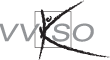 Inhoud1	Beginsituatie	32	Leerlijnen	42.1	De vormende lijn voor natuurwetenschappen	52.2	Leerlijnen natuurwetenschappen van de 1ste graad over de 2de graad naar de 3de graad	52.3	Leerlijn en mogelijke timing chemie voor aso-studierichtingen met pool wetenschappen	103	Algemene pedagogisch-didactische wenken	123.1	Leeswijzer bij de doelstellingen	123.2	Leerplan versus handboek	133.3	Taalgericht vakonderwijs	133.4	ICT	154	Algemene doelstellingen	164.1	Onderzoekend leren/leren onderzoeken	174.2	Wetenschap en samenleving	194.3	Omgaan met stoffen	215	Leerplandoelstellingen	225.1	Structuur en eigenschappen van de materie	225.2	De chemische reactie	326	inimale materiële vereisten	456.1	Infrastructuur	456.2	Uitrusting	456.3	Basismateriaal	466.4	Toestellen	466.5	Chemicaliën	466.6	Tabellen	466.7	Veiligheid en milieu	477	Evaluatie	487.1	Inleiding	487.2	Leerstrategieën	487.3	Proces- en productevaluatie	498	Eindtermen	508.1	Eindtermen voor de basisvorming	508.2	Specifieke eindtermen wetenschappen 3de graad (SET)	52BeginsituatieHet leerplan wordt gerealiseerd binnen volgende studierichtingen van het aso:Economie - WetenschappenGrieks - WetenschappenLatijn - WetenschappenModerne talen - WetenschappenWetenschappen - TopsportWetenschappen - WiskundeSportwetenschappenGedifferentieerde beginsituatieAls de 2de graad haar observerende en oriënterende rol heeft waargemaakt, mogen we er van uitgaan dat de leerling die start in één van bovenstaande studierichtingen interesse heeft voor natuurwetenschappen. Daarnaast zal deze leerling op wetenschappelijk én wiskundig vlak de nodige competenties (kennis, vaardigheden, attitudes) beheersen om met succes deze richting te volgen.Deze leerlingen hebben met succes één van de volgende studierichtingen van het aso gevolgd:Studierichtingen met 1-uursleerplannen biologie, chemie en fysica: Economie, Grieks, Grieks-Latijn, Humane wetenschappen, Latijn.Studierichtingen met 2-uursleerplannen biologie, chemie en fysica: Wetenschappen, Wetenschappen-Topsport en Sportwetenschappen.Leerlingen die uit de studierichting Wetenschappen, Wetenschappen-Topsport of Sportwetenschappen komen, hebben bepaalde  wetenschappelijke inzichten op een hoger beheersingsniveau verworven en meer ervaring opgedaan in het onderzoekende aspect van wetenschappen. Dit komt tot uiting in:De doelstellingen: de algemene doelstellingen ‘Onderzoekend leren/leren onderzoeken’ en sommige leerplandoelstellingen streven een hoger beheersingsniveau na.Het aantal uur practica per leerjaar en per wetenschapsvak: 7 u in de richting Wetenschappen en Sportwetenschappen tegenover 2u in de andere studierichtingen.De aanpak van de practica: in Wetenschappen en Sportwetenschappen moeten verschillende deel-aspecten van de onderzoekscompetentie op een geïntegreerde manier aan bod komen. In de andere studierichtingen spreken we van leerlingenexperimenten waarbij vooral de nadruk ligt op het uitvoeren van het experiment en niet zozeer op de verschillende deelaspecten van de onderzoekscompetentie.Verslaggeving: in Wetenschappen en Sportwetenschappen is verslaggeving bij een experiment verplicht, in de andere studierichtingen kan de rapportering beperkt zijn.Om de gedifferentieerde beginsituatie van de leerlingen goed te kennen is het dan ook belangrijk om de leerplannen van de 2de graad grondig door te nemen.LeerlijnenEen leerlijn is de lijn die wordt gevolgd om kennis, attitudes of vaardigheden te ontwikkelen. Een leerlijn beschrijft de constructieve en (chrono)logische opeenvolging van wat er geleerd dient te worden.Leerlijnen geven de samenhang in de doelen, in de leerinhoud en in de uit te werken thema’s weer.De vormende lijn voor natuurwetenschappen geeft een overzicht van de wetenschappelijke vorming van het basisonderwijs tot de 3de graad van het secundair onderwijs (zie 2.1).De leerlijnen natuurwetenschappen van de 1ste graad over de 2de graad naar de 3de graad beschrijven de samenhang van natuurwetenschappelijke begrippen en vaardigheden (zie 2.2).De leerlijn chemie binnen de 3de graad aso beschrijft de samenhang van de thema’s (zie 2.3).De leerplandoelstellingen vormen de bakens om de leerlijnen te realiseren. Sommige methodes bieden daarvoor een houvast, maar gebruik steeds het leerplan parallel aan de methode!De vormende lijn voor natuurwetenschappenLeerlijnen natuurwetenschappen van de 1ste graad over de 2de graad naar de 3de graadDe inhouden chemie staan in het vet gedrukt. Om de realisatie van de leerlijn te waarborgen is overleg met collega’s van de 2de graad nodig, ook wat betreft de invulling van de practica en de keuze van  demo-proeven.Leerlijn en mogelijke timing chemie voor aso-studierichtingen met pool wetenschappenHet leerplan chemie is een graadleerplan voor drie graaduren. Indien de school kiest voor een vierde graaduur chemie dan wordt sterk aanbevolen de uitbreidingsdoelstellingen (U) van dit leerplan te realiseren.Er worden minimum 9 uur practica uitgevoerd over de graad, gespreid over het geheel van de leerstof. Bij kleinere laboratoriumopdrachten, die minder dan één lesuur in beslag nemen, wordt minimum een equivalent van 9 uur voorzien over de graad. Indien de school kiest voor een vierde graaduur chemie dan wordt sterk aanbevolen 3 extra uren practica binnen de graad te realiseren.Mogelijke practica en onderzoeksonderwerpen staan bij ieder hoofdstuk vermeld onder de leerplandoelstellingen (zie punt 5 Leerplandoelstellingen).Timing voor drie graadurenTiming voor vier graadurenDe volgorde van de leerinhouden houdt rekening met de voorkennis en denkprocessen van de leerlingen. De ingebouwde leerlijn beoogt een progressieve en graduele groei van de leerling naar moeilijkere en meer complexe taken en probeert breuken in de horizontale en verticale samenhang te voorkomen.In eerste instantie dient het leerplan te beantwoorden aan een verticale leerlijn over de leerjaren heen: een logische volgorde wat betreft de leerplaninhouden en in toenemende moeilijkheidsgraad. De concentrische aanpak van het chemieleerplan beantwoordt hier ongetwijfeld aan. Deze filosofie laat toe bepaalde vakinhouden meermaals aan bod te laten komen, telkens met een verdere uitdieping, om zo tot een betere en meer exacte begripsbeheersing te komen.Algemene pedagogisch-didactische wenkenLeeswijzer bij de doelstellingenAlgemene doelstellingenDe algemene doelstellingen slaan op de brede, natuurwetenschappelijke vorming. Deze doelen worden gerealiseerd binnen leerinhouden die worden bepaald door de basisdoelstellingen en eventuele verdiepende doelstellingen.Basisdoelstellingen, verdiepende doelstellingen en uitbreidingsdoelstellingenHet verwachte beheersingsniveau heet basis. Dit is in principe het te realiseren niveau voor alle leerlingen van deze studierichting. Hoofdzakelijk dit niveau is bepalend voor de evaluatie. De basisdoelstellingen worden in dit leerplan genummerd als B1, B2 … Ook de algemene doelstellingen (AD1, AD2 …) behoren tot de basis.Het hogere beheersingsniveau wordt verdieping genoemd. De verdiepende doelstellingen zijn niet verplicht te realiseren en horen steeds bij een overeenkomstig genummerde basisdoelstelling. Zo hoort de verdiepende V3 bij basisdoelstelling B3. De evaluatie van dit hogere niveau geeft een bijkomende houvast bij de oriëntering van de leerling naar het hoger onderwijs.In dit leerplan zijn ook uitbreidingsdoelstellingen geformuleerd. Indien de school kiest voor een vierde graaduur chemie dan wordt sterk aanbevolen de uitbreidingsdoelstellingen (U) van dit leerplan te realiseren.WenkenWenken zijn niet-bindende adviezen waarmee de leraar en/of vakwerkgroep kan rekening houden om het chemieonderwijs doelgericht, boeiend en efficiënt uit te bouwen. ‘Mogelijke practica’ en ‘mogelijke demo-experimenten’ bieden een reeks suggesties van mogelijke experimenten, waaruit de leraar een oordeelkundige keuze kan maken.Link met 1ste/2de graadBij deze wenken wordt duidelijk gemaakt wat de leerlingen reeds geleerd hebben in de voorgaande graden. Het is belangrijk om deze voorkennis mee te nemen bij het uitwerken van concrete lessen.Toelichting voor de leraarSoms staat er bij een leerplandoelstelling een wenk ‘Toelichting voor de leraar’. In deze wenken wordt specifieke achtergrondinformatie gegeven voor de leraar. Het is zeker niet de bedoeling dat de leerlingen dit moeten kennen.TaalsteunZie verder.Mogelijke practicaOnder elke groep van leerplandoelstellingen staan mogelijke practicumopdrachten vermeld. Uit de voorgestelde opdrachten kan een keuze worden gemaakt, mits een min of meer evenwichtige spreiding over de verschillende leerstofitems. Andere practica die aansluiten bij de leerplandoelstellingen zijn ook toegelaten.Leerplan versus handboekHet leerplan bepaalt welke doelstellingen moeten gerealiseerd worden en welk beheersingsniveau moet bereikt worden. Heel belangrijk hierin is de keuze van het werkwoord (definiëren, interpreteren, verklaren, berekenen, onderscheiden, classificeren …).  Sommige doelstellingen bepalen welke strategieën er moeten gehanteerd worden zoals:… begrip definiëren en interpreteren …… verband leggen tussen … en …… verklaren en toepassen …… formule en naam vormen …… herkennen en toepassen …… omschrijven en illustreren …… kwalitatief verklaren en voorspellen …… kwantitatief verklaren …… vaststellen en in verband brengen met …… bespreken en verklaren …Bij het uitwerken van lessen, het gebruik van een handboek en het evalueren moet het leerplan steeds het uitgangspunt zijn. Een handboek gaat soms verder dan de basisdoelstellingen. De leerkracht moet er in het bijzonder over waken dat ook de AD gehaald worden.Taalgericht vakonderwijsTaal en leren zijn onlosmakelijk met elkaar verbonden. Die verwevenheid vormt de basis van het taalgericht vakonderwijs. Het gaat over een didactiek die, binnen het ruimere kader van een schooltaalbeleid, de taalontwikkeling van de leerlingen wil bevorderen, ook in het vak chemie. In dit punt willen we een aantal didactische tips geven om de lessen chemie meer taalgericht te maken. Drie didactische principes: context, interactie en taalsteun wijzen een weg, maar zijn geen doel op zich.ContextOnder context verstaan we het betekenisgevend kader of verband waarin de nieuwe leerinhoud geplaatst wordt. Welke aanknopingspunten reiken we onze leerlingen aan? Welke verbanden laten we hen leggen met eerdere ervaringen? Wat is hun voorkennis? Bij contextrijke lessen worden verbindingen gelegd tussen de leerinhoud, de leefwereld van de leerling, de actualiteit en eventueel andere vakken. InteractieLeren is een interactief proces: kennis groeit doordat je er met anderen over praat. Leerlingen worden aangezet tot gerichte interactie over de leerinhoud, in groepjes (bv. bij experimenteel werk) of klassikaal. Opdrachten worden zo gesteld dat leerlingen worden uitgedaagd om in interactie te treden.Enkele concrete voorbeelden:Leerlingen wisselen van gedachten tijdens het uitvoeren van (experimentele) waarnemings-opdrachten.Leerlingen geven instructies aan elkaar bij het uitvoeren van een meting of een experiment.Leerlingen vullen gezamenlijk een tabel in bij het uitvoeren van een experiment.Klassikale besprekingen waarbij de leerling wordt uitgedaagd om de eigen mening te verwoorden en om rekening te houden met de mening van anderen.Leerlingen verwoorden een eigen gemotiveerde hypothese bij een bepaalde onderzoeksvraag.Leerlingen formuleren zelf een onderzoeksvoorstel.Leerlingen formuleren een eigen besluit en toetsen die af aan de bevindingen van anderen bij een bepaalde waarnemingsopdracht.Voorzie begeleiding tijdens de uitvoering van opdrachten, voorzie een nabespreking.TaalsteunLeerkrachten geven in een klassituatie vaak opdrachten. Voor deze opdrachten gebruiken ze een specifieke woordenschat die we 'instructietaal' noemen. Hierbij gaat het vooral over werkwoorden die een bepaalde actie uitdrukken (vergelijk, definieer, noteer, raadpleeg, situeer, vat samen, verklaar ... ). Het begrijpen van deze operationele werkwoorden is noodzakelijk om de opdracht correct uit te voeren.Door gericht voorbeelden te geven en te vragen, door kernbegrippen op te schrijven en te verwoorden, door te vragen naar werk- en denkwijzen … stimuleren we de taalontwikkeling en de kennisopbouw.Het onderscheid tussen dagelijkse en wetenschappelijke context moet een voortdurend aandachtspunt zijn in het wetenschapsonderwijs. Als we in de dagelijkse context spreken van ‘gewicht’ dan bedoelen we in een wetenschappelijke context eigenlijk ‘massa’. Gewicht heeft in een wetenschappelijke context een heel andere betekenis.Gebruik visuele weergaven. Enkele voorbeelden uit dit leerplan:modellen (van 3D-modellen tot vlakke voorstellingen, atoommodellen, molecuulmodellen, roostermodellen, orbitaalmodellen);tabellen: periodiek systeem, zuur- en baseconstanten, standaardreductiepotentialen, smelt- en kookpunt van stoffen, omslaggebied van zuur-base-indicatoren;schema’s: anorganische reacties, organische reacties, pH-schaal;stoffententoonstellingen.Hanteer passende leerstrategieën.In de leerplandoelstellingen is operationeel verwoord wat de leerling moet kunnen en welke (leer)strategieën moeten gehanteerd worden. Het is belangrijk dat zowel tijdens de lessen, de opdrachten als de evaluatiemomenten deze strategieën getraind worden.ICTICT is algemeen doorgedrongen in de maatschappij en het dagelijks leven van de leerling. Sommige toepassingen kunnen, daar waar zinvol, geïntegreerd worden in de lessen chemie.Als leermiddel in de lessen: visualisaties, informatieverwerving, mindmapping …Bij experimentele opdrachten of waarnemingsopdrachten: chronometer, fototoestel, apps, sensoren …Voor tools die de leerling helpen bij het studeren: leerplatform, apps …Bij opdrachten zowel buiten als binnen de les: toepassingssoftware, leerplatform …Bij communicatieAlgemene doelstellingenHet leerplan chemie is een graadleerplan voor drie graaduren. Indien de school kiest voor een vierde graaduur chemie dan wordt sterk aanbevolen de uitbreidingsdoelstellingen (U) van dit leerplan te realiseren.Er worden minimum 9 lestijden practica uitgevoerd over de graad, gespreid over het geheel van de leerstof. Bij kleinere laboratoriumopdrachten, die minder dan één lesuur in beslag nemen, wordt minimum een equivalent van 9 uur voorzien over de graad. Indien de school kiest voor een vierde graaduur chemie dan wordt sterk aanbevolen 3 extra uren practica binnen de graad te realiseren.Mogelijke practica en onderzoeksonderwerpen staan bij ieder hoofdstuk vermeld onder de leerplandoelstellingen (zie punt 5 Leerplandoelstellingen).Het realiseren van de algemene doelstellingen gebeurt steeds binnen een context die wordt bepaald door de leerplandoelstellingen.Realiseren van de onderzoekscompetentie binnen de pool wetenschappenDe pool wetenschappen bestaat uit verschillende vakken: biologie, chemie, fysica in tweede en 3de graad,  aangevuld met aardrijkskunde in de 3de graad. De onderzoekscompetentie moet worden gerealiseerd voor de pool. In de leerplannen wetenschappen van zowel de tweede als de 3de graad zijn de specifieke eindtermen onderzoekscompetentie verwerkt in de algemene doelstellingen AD 1 t.e.m. AD 5. Hierdoor wordt erover gewaakt dat in alle leerjaren (van derde t.e.m. het zesde jaar) aan de onderzoekscompetentie wordt gewerkt. Zowel de practica als de demonstratie-experimenten lenen zich tot realisatie van deelaspecten van de onderzoekscompetentie.De uiteindelijke realisatie van de onderzoekscompetentie mondt in het zesde jaar uit in een ‘zelfstandig integraal onderzoekje’ in minstens één van de natuurwetenschappelijke vakken of vakoverschrijdend tussen de natuurwetenschappelijke vakken. Met ‘zelfstandig integraal onderzoekje’ bedoelen we een zelfstandig onderzoekje (alleen of in kleine groepjes van 2 of 3 leerlingen) waarbij alle deelaspecten van de natuurwetenschappelijke methode zoals verwoord in 4.1 op een geïntegreerde wijze aan bod komen.Onderzoekend leren/leren onderzoekenIn natuurwetenschappen (biologie, chemie, fysica) wordt kennis opgebouwd door de ‘natuurwetenschappelijke methode’. In essentie is dit een probleemherkennende en -oplossende activiteit. De algemene doelstellingen (AD) betreffende onderzoekend leren/leren onderzoeken zullen geïntegreerd worden in de didactische aanpak o.a. via demonstratie-experimenten, tijdens het uitvoeren van practica, tijdens een onderwijsleergesprek waar onderzoekende aspecten aan bod komen.Een practicum is een activiteit waarbij leerlingen, alleen of in kleine groepjes van 2 tot 3 leerlingen, begeleid zelfstandig drie of meerdere deelaspecten van de natuurwetenschappelijke methode combineren in het kader van een natuurwetenschappelijk probleem. Hierbij is verslaggeving verplicht (zie wenken bij AD5).Met deelaspecten bedoelen we:een natuurwetenschappelijk probleem herleiden tot een onderzoeksvraag en indien mogelijk een hypothese over deze vraag formuleren (AD1);op een systematische wijze informatie verzamelen en ordenen (AD2);met een aangereikte methode een antwoord op de onderzoeksvraag zoeken of met de aangereikte methode een onderzoeksvoorstel uitvoeren (AD3);over een waarnemingsopdracht/experiment/onderzoek en het resultaat reflecteren (AD4);over een waarnemingsopdracht/experiment/onderzoek en het resultaat rapporteren (AD5).In de 2de graad werd sterk begeleid aan deze deelaspecten (algemene doelstellingen) gewerkt. In de 3de graad streeft men naar een toenemende mate van zelfstandigheid.Wetenschap en samenlevingOns onderwijs streeft de vorming van de totale persoon na waarbij het christelijk mensbeeld een inspiratiebron kan zijn om o.a. de algemene doelstellingen m.b.t. ‘Wetenschap en samenleving’ vorm te geven. Deze algemene doelstellingen, die ook al in de 2de graad aan bod kwamen, zullen nu in toenemende mate van zelfstandigheid als referentiekader gehanteerd worden.Enkele voorbeelden die vanuit een christelijk perspectief kunnen bekeken worden:de relatie tussen wetenschappelijke ontwikkelingen en het ethisch denken;duurzaamheidsaspecten zoals solidariteit met huidige en toekomstige generaties, zorg voor milieu en leven;respectvol omgaan met ‘eigen lichaam’ (seksualiteit, gezondheid, sport);respectvol omgaan met het ‘anders zijn’: anders gelovigen, niet-gelovigen, genderverschillen.Omgaan met stoffenOnderstaande algemene doelstellingen, die ook al in de 2de graad aan bod kwamen, zullen in toenemende mate van zelfstandigheid en complexiteit gehanteerd worden. LeerplandoelstellingenBij het realiseren van de leerplandoelstellingen staan de algemene doelstellingen centraal.Een voorstel van timing vind je verder bij de verschillende hoofdstukken van leerplandoelstellingen. Structuur en eigenschappen van de materieBouw van de stoffen Atoommodellen(ca 8 lestijden) Mogelijke practicaVlamproeven.Mogelijke demo-experimentenSpectraalanalyse van het licht afkomstig van een lichtbron (eventueel als simulatie).Vlamproeven.Molecuulmodellen(ca 7 lestijden)Mogelijke practicaStudie van de structuur van moleculen met behulp van molecuulbouwdozen.Studie van de geometrie van moleculen (bijvoorbeeld via begeleid zelfstandig leren (BZL)) met behulp van molecuulbouwdozen. Intermoleculaire krachten(ca 3 lestijden)Mogelijke practicaDe dehydratatie en hydratatie van een zout uitvoeren en waarnemen aan de hand van kleurveranderingen en/of massaveranderingen.Het polair/apolair karakter van een reeks stoffen nagaan.Kwalitatieve studie van complexvorming.Onderzoek naar de polariteit van stoffen via elektrostatische eigenschappen bijvoorbeeld via afbuigingsproeven van vloeistofstralen in een elektrisch veld. Men kan uitbreiden naar stoffen zoals ethanol, aceton.Mogelijke demo-experimentenOnderzoek naar de polariteit van stoffen via elektrostatische eigenschappen bijvoorbeeld via afbuigingsproeven van vloeistofstralen in een elektrisch veld. Men kan uitbreiden naar stoffen zoals ethanol, aceton.Verdere kennismaking met de stofklassen Anorganische stofklassen(ca 7 lestijden) Mogelijke practicaStudie van fysische eigenschappen (zoals oplosbaarheid en elektrische geleidbaarheid) van anorganische stoffen.Studie van overeenkomstige eigenschappen voor stoffen van eenzelfde verbindingsklasse.Studie van chemische reacties tussen anorganische stoffen.Bepaling van de hoeveelheid kristalwater in een hydraat.Analyse van anorganische stoffen via o.a. reactiepatronen.De dehydratatie en hydratatie van een zout uitvoeren en waarnemen aan de hand van kleurveranderingen en/of massaveranderingen.Mogelijke demo-experimentenIllustratie van chemische reacties tussen anorganische stoffen in de leefwereld.Illustratie van overeenkomstige eigenschappen voor stoffen van eenzelfde verbindingsklasse.Mogelijke onderzoeksopdrachtenIdentificatie van onbekende stoffen, oplossingen.Organische stofklassen (ca 8 lestijden)Mogelijke practicaStudie van fysische (zoals oplosbaarheid, elektrische geleidbaarheid en brandbaarheid, aggregatietoestand) en chemische eigenschappen (zoals zuur-basegedrag) van organische stoffen.Isomerie (vb. via begeleid zelfstandig leren (BZL)) met behulp van molecuulbouwdozen.Analyse van organische stoffen via identificatiereacties.Mogelijke demo-experimentenIllustratie van de brandbaarheid en lichtontvlambaarheid van koolstofverbindingen.Het verschil in fysische en chemische eigenschappen van isomeren experimenteel vaststellen.Identificatie van de verbrandingsproducten van koolwaterstoffen.Identificatiereacties voor een aantal organische stofklassen (waaronder alcoholen, aldehyden en carbonzuren).Mogelijke onderzoeksopdrachtenSamenstelling van gummibeertjes onderzoeken (suikervrije, gelatine, pectine beertjes).Samenstelling van druivensuiker onderzoeken (met vitamine C, met citroen, met magnesium).Samenstelling van melk onderzoeken (verse, gepasteuriseerde en gepasteuriseerde lactose vrije melk).Sprite, sprite-light en tonic van elkaar onderscheiden met behulp van gist.Zetmeel aantonen in knutselgerief (bioplastiek staafjes).Bevatten wasmiddelen enzymen die eiwitten kunnen afbreken?Bevatten wasmiddelen enzymen die zetmeel kunnen afbreken?De chemische reactieMaterieaspecten (ca 8 lestijden) Mogelijke practicaBepaling van de molaire massa van stoffen of van het molair gasvolume.Kwantitatieve experimenten met gassen gebaseerd op de molaire druk van gassen.Bepaling van het gehalte calciumcarbonaat in maagtabletten/kalksteen.Chemisch rekenen met gassen.Studie van het stoichiometrisch reageren van stoffen (zoals koper met zwavel).Mogelijke onderzoeksopdrachtenBevatten alle bakpoeders evenveel natriumwaterstofcarbonaat?Hoe maak je de beste bruisbal?Thermodynamica(ca 1 lestijd)Mogelijke demo-experimentenTemperatuursmetingen tijdens een chemische reactie.Voorbeelden van endo- en exo-energetische reacties (vb. citroenzuur en natriumwaterstofcarbonaat; bariumhydroxide en ammoniumchloride).Voorbeelden van spontane en niet-spontane chemische reacties.Mogelijke onderzoeksopdrachtenHot Booster (zelfverhittend voedsel): in welke verhouding tussen de reagentia water en calciumoxide wordt de grootste temperatuursverandering bereikt?Reactie in zure hostie onderzoeken.Bepaling van de reactiewarmte van een chemische reactie (zoals een neutralisatie).Reactiesnelheid en factoren die de reactiesnelheid beïnvloeden(ca 4 lestijden)Mogelijke practicaHet kwalitatief onderzoek van de factoren die de reactiesnelheid beïnvloeden.Het kwantitatief onderzoek van de invloed van de concentratie van de reagentia op de reactiesnelheid.Studie van de reactiesnelheid (vb. ontleding van waterstofperoxide met behulp van droge gist via druksensor).Mogelijke demo-experimentenIllustratie van het verschil in reactiesnelheid tussen twee reacties.Demonstratie van factoren die de reactiesnelheid beïnvloeden.OnderzoeksonderwerpenOnderzoek naar factoren die de snelheid van een maagzuurremmer beïnvloeden (vb. Maalox, Rennie, Gaviscon).Chemisch evenwicht en factoren die het chemisch evenwicht beïnvloeden (ca 7 lestijden)Mogelijke practicaKwalitatief onderzoek van de factoren die een chemisch evenwicht kunnen verschuiven.Studie van het chemisch evenwicht.Mogelijke demo-experimentenHet bestaan van evenwichtsreacties aantonen.ReactiesoortenZuur-basereacties(ca 8 lestijden)Mogelijke practicaBereiding van een buffermengsel en de werking ervan controleren.Bepaling van het omslaggebied van zuur-base-indicatoren.Uitvoeren van zuur-basetitraties.pH-bepaling van allerlei oplossingen (waaronder huishoudproducten).Studie van de invloed van het zuur / de base en de concentratie op de pH-waarde van de oplossing.Studie van het zuur-basegedrag van zouten in water.Studie van het pH-verloop tijdens een zuur-basetitratie.Het volgen van een zuur-basereactie aan de hand van digitale pH-, geleidbaarheids- en/of temperatuursmetingen.Mogelijke demo-experimentenIllustratie van de werking van een buffermengsel.Illustratie van het omslaggebied van zuur-base-indicatoren.Demonstratie van een zuur-basetitratie.Demonstratie van de sterkte van een zuur/base via geleidbaarheidsmetingen.Illustratie van het zuur-basegedrag van zouten in water.Mogelijke onderzoeksonderwerpenBepaling van m% azijnzuur in huishoudazijn.Bepaling van m% calciumcarbonaat in schelpen.Bepaling van m% acetylsalicylzuur in een tablet aspirine.Zuurgraad bepalen van energiedranken en frisdranken.Redoxreacties (ca 6 lestijden)Mogelijke practicaStudie van reacties tussen redoxkoppels.Opstellen van verdringingsreeks van metalen of niet-metalen door waarneming van de optredende reacties.Redoxtitratie.Mogelijke demo-experimentenReacties tussen redoxkoppels.Opstellen van een galvanische cel en een elektrolysecel.Verzilveren, verkoperen van voorwerpen.Mogelijke onderzoeksonderwerpenAnalyse van zilveren snoepparels.Bepaling van het H2O2 – gehalte in zuurstofwater.Bepaling van het vitamine C-gehalte in fruitsap.Elektrolyse van NaCl-oplossingen met verschillende concentratie.Reactietypes in de koolstofchemie (ca 8 lestijden)Mogelijke practicaBereiding van een ester.Bereiding van zeep.Bereiding van enkele kunststoffen zoals bakeliet, nylon, polyurethaanschuim, polystyreen.Identificaties van kunststoffen.Studie van de zuursterkte van alkaanzuren.Synthese van organische stoffen.Mogelijke demo-experimentenOxidatie van alcoholen.Bromering van alkanen en alkenen.Identificatiereacties van organische stoffen.Verschil tussen thermoharder, thermoplast en elastomeer.Uitvoering van een elektrofiele substitutie (vb. nitrering van naftaleen).inimale materiële vereistenBij het uitvoeren van practica is het belangrijk dat de klasgroep tot maximaal 22 leerlingen wordt beperkt om: de algemene doelstellingen m.b.t. onderzoekend leren/leren onderzoeken in voldoende mate te bereiken;de veiligheid van iedereen te garanderen.InfrastructuurEen chemielokaal, met een demonstratietafel waar zowel water, elektriciteit als gas voorhanden zijn, is een must. Mogelijkheid tot projectie (beamer met computer) is noodzakelijk. Een pc met internetaansluiting is hierbij wenselijk.Om onderzoekend leren en regelmatig practica te kunnen organiseren is een degelijk uitgerust practicumlokaal met de nodige opbergruimte noodzakelijk. Hierbij moeten voorzieningen aanwezig zijn voor afvoer van schadelijke dampen en gassen.Eventueel is er bijkomende opbergruimte beschikbaar in een aangrenzend lokaal. Op geregelde tijdstippen is een vlotte toegang tot een open leercentrum en/of multimediaklas met beschikbaarheid van pc’s noodzakelijk.Het lokaal dient te voldoen aan de vigerende wetgeving en normen rond veiligheid, gezondheid en hygiëne.UitrustingDe suggesties voor practica vermeld bij de leerplandoelstellingen vormen geen lijst van verplicht uit te voeren practica, maar laten de leraar toe een keuze te maken, rekening houdend met de materiële situatie in het labo. Niet vermelde practica, die aansluiten bij de leerplandoelstellingen, zijn vanzelfsprekend ook toegelaten. In die optiek kan de uitrusting van een labo nogal verschillen. Niettemin kunnen een aantal items toch als vanzelfsprekend beschouwd worden (zie 6.3 t.e.m. 6.7).
Omdat de leerlingen per 2 (uitzonderlijk per 3) werken, zullen een aantal zaken in meervoud moeten aanwezig zijn. Voor de duurdere toestellen kan de leraar zich afhankelijk van de klasgrootte beperken tot 1 à 2 exemplaren, die dan gebruikt worden in een circuitpracticum. Om directe feedback te kunnen geven, moet dit echter meer als uitzondering dan als regel beschouwd worden.BasismateriaalAlgemeen:Volumetrisch materiaal: maatbekers, kolven, maatcilinders, erlenmeyers, pipetten, burettenRecipiënten (allerhande)Statieven met toebehorenVerbindingselementen voor het monteren van opstellingenTangen, spatels, roerstaven, schalenHouders voor reageerbuizenDeeltjesmodellen, atoommodellen, molecuulmodellen, orbitaalmodellen en roostermodellenSpecifiekMateriaal voor opvang van gassen (gasklok, meetspuit)Materiaal om eenvoudige elektrostaticaproeven uit te voerenToestellenThermometerGeleidbaarheidsmeterBunsenbrander of elektrische verwarmplaatSpanningsbronBalans, nauwkeurigheid tot minstens 0,1 gMateriaal om pH-metingen uit te voeren (pH-meter, pH-strips, universeelindicator)Stroom- en spanningsmeterChemicaliënVerzameling van de voornaamste anorganische en organische stoffenZuur-base-indicatorenEen aantal bufferoplossingenEen aantal kunststoffenTabellenTabellenboekjes of ICT-infrastructuur voor het verzamelen van informatieChemicaliëncatalogiPeriodiek systeem als wandkaart met aanduiding van s-, p-, d- en f-blokkenTabel met oxidatiegetallenSpanningsreeks van de metalen en de niet-metalenTabel met omslaggebieden en kleuren van zuur-base-indicatorenTabel met zuur- en baseconstantenTabel met standaardreductiepotentialenTer ondersteuning kan volgend materiaal in het chemielokaal aanwezig zijn:Isotopenkaart (nuclidenkaart)Wandkaart van de anorganische stofklassen met formule en naam van de belangrijkste zuren, van een aantal basen, oxiden en zoutenWandkaart van de organische stofklassen met formule en naamgevingWandkaart met de belangrijkste reacties van de anorganische stofklassenWandkaart met de belangrijkste grootheden en formules gebruikt bij het chemisch rekenenWandkaart met belangrijkste labomateriaal en bijhorende naamVeiligheid en milieuVoorziening voor correct afvalbeheer Afsluitbare kasten geschikt voor de veilige opslag van chemicaliënEHBO-setBrandbeveiliging: brandblusser, branddeken, emmer zandWettelijke etikettering van chemicaliënPersoonlijke beschermingsmiddelen: beschermkledij (labojassen), veiligheidsbrillen, handschoenen, oogdouche of oogspoelflessen, pipetvullersRecentste versie van brochure “Chemicaliën op school”Lijst met H- en P-zinnenLijst met gevarenpictogrammenEvaluatieInleidingEvaluatie is een onderdeel van de leeractiviteiten van leerlingen en vindt bijgevolg niet alleen plaats op het einde van een leerproces of op het einde van een onderwijsperiode. Evaluatie maakt integraal deel uit van het leerproces en is dus geen doel op zich.Evalueren is noodzakelijk om feedback te geven aan de leerling en aan de leraar. Door rekening te houden met de vaststellingen gemaakt tijdens de evaluatie kan de leerling zijn leren optimaliseren. De leraar kan uit evaluatiegegevens informatie halen voor bijsturing van zijn didactisch handelen. LeerstrategieënOnderwijs wordt niet meer beschouwd als het louter overdragen van kennis. Het ontwikkelen van leerstrategieën, van algemene en specifieke attitudes en de groei naar actief leren krijgen een centrale plaats in het leerproces.Voorbeelden van strategieën die in de leerplandoelstellingen van dit leerplan voorkomen zijn:… onderscheiden op basis van …… verband leggen tussen …… herkennen in en toepassen op …… afleiden… indelen en herkennen … omschrijven en verklaren … verklaren en voorspellen … in verband brengen met …… definiëren en interpreteren… toepassen… formule en naam vormen … illustreren… kwalitatief verklaren en voorspellen … kwantitatief verklaren … classificeren… berekenen… opstellen… identificerenHet is belangrijk dat tijdens evaluatiemomenten deze strategieën getoetst worden.Ook het gebruik van stappenplannen, het raadplegen van tabellen en allerlei doelgerichte evaluatieopgaven ondersteunen de vooropgestelde leerstrategieën.Proces- en productevaluatieHet gaat niet op dat men tijdens de leerfase het leerproces benadrukt, maar dat men finaal alleen het leerproduct evalueert. De literatuur noemt die samenhang tussen proces- en productevaluatie assessment. De procesmatige doelstellingen staan in dit leerplan vooral bij de algemene doelstellingen (AD1 t.e.m. AD 10). Tevens is het leerproces intrinsiek verbonden aan de concentrische opbouw van de leerplannen chemie.Wanneer we willen ingrijpen op het leerproces is de rapportering, de duiding en de toelichting van de evaluatie belangrijk. Blijft de rapportering beperkt tot het louter weergeven van de cijfers, dan krijgt de leerling weinig adequate feedback. In de rapportering kunnen de sterke en de zwakke punten van de leerling weergegeven worden en ook eventuele adviezen voor het verdere leerproces aan bod komen.Eindtermen Eindtermen voor de basisvorming Wetenschappelijke vaardighedenEigen denkbeelden verwoorden en die confronteren met denkbeelden van anderen, metingen, observaties, onderzoeksresultaten of wetenschappelijke inzichten.Vanuit een onderzoeksvraag een eigen hypothese of verwachting formuleren en relevante variabelen aangeven.Uit data, een tabel of een grafiek relaties en waarden afleiden om een besluit te formuleren.Wetenschappelijke terminologie, symbolen en SI-eenheden gebruiken.Veilig en verantwoord omgaan met stoffen, elektrische toestellen, geluid en EM-straling.Wetenschap en samenlevingBij het verduidelijken van en het zoeken naar oplossingen voor duurzaamheidsvraagstukken wetenschappelijke principes hanteren die betrekking hebben op tenminste grondstoffen, energie, biotechnologie, biodiversiteit en het leefmilieu.De natuurwetenschappen als onderdeel van de culturele ontwikkeling duiden en de wisselwerking met de maatschappij op ecologisch, ethisch, technisch, socio-economisch en filosofisch vlak illustreren.Eindtermen biologieCelorganellen, zowel op lichtmicroscopisch als op elektronenmicroscopisch niveau, benoemen en de functies ervan aangeven. Het belang van sachariden, lipiden, proteïnen, nucleïnezuren, mineralen en water voor het metabolisme toelichten.Het belang van mitose en meiose duiden.De betekenis van DNA bij de celdeling en genexpressie verduidelijken. De functie van geslachtshormonen bij de gametogenese en bij de menstruatiecyclus toelichten. Stimulering en beheersing van de vruchtbaarheid bespreken in functie van de hormonale regeling van de voorplanting.De bevruchting en de geboorte beschrijven en de invloed van externe factoren op de ontwikkeling van embryo en foetus bespreken. Aan de hand van eenvoudige voorbeelden toelichten hoe kenmerken van generatie op generatie overerven. Kenmerken van organismen en variatie tussen organismen verklaren vanuit erfelijkheid en omgevingsinvloeden. Wetenschappelijk onderbouwde argumenten geven voor de biologische evolutie van organismen, met inbegrip van de mens.Eindtermen chemieEigenschappen en actuele toepassingen van stoffen, waaronder kunststoffen, verklaren aan de hand van de moleculaire structuur van die stoffen. Chemische reacties uit de koolstofchemie in verband brengen met hedendaagse toepassingen.Voor een aflopende reactie, waarvan de reactievergelijking gegeven is, en op basis van gegeven stofhoeveelheden of massa's, de stofhoeveelheden en massa's bij de eindsituatie berekenen.De invloed van snelheidsbepalende factoren van een reactie verklaren in termen van botsingen tussen deeltjes en van activeringsenergie. Het onderscheid tussen een evenwichtsreactie en een aflopende reactie illustreren. De pH van een oplossing definiëren en illustreren.Het belang van een buffermengsel illustreren.Eindtermen fysicaDe beweging van een voorwerp beschrijven in termen van positie, snelheid en versnelling (eenparig versnelde en eenparig cirkelvormige beweging).De invloed van de resulterende kracht en van de massa op de verandering van de bewegingstoestand van een voorwerp kwalitatief en kwantitatief beschrijven.Volgende kernfysische aspecten aan de hand van toepassingen of voorbeelden illustreren:aard van α-, β- en γ- straling;activiteit en halveringstijd;kernfusie en kernsplitsing;effecten van ioniserende straling op mens en milieu.Eigenschappen van een harmonische trilling en een lopende golf met toepassingen illustreren.Eigenschappen van geluid en mogelijke invloeden van geluid op de mens beschrijven. De begrippen spanning, stroomsterkte, weerstand, vermogen en hun onderlinge verbanden kwalitatief en kwantitatief hanteren. Met toepassingen illustreren:een magnetisch veld ontstaat ten gevolge van bewegende elektrische ladingen;het effect van een homogeen magnetisch veld op een stroomvoerende geleider;elektromagnetische inductieverschijnselen.Specifieke eindtermen wetenschappen 3de graad (SET)Verdeling van de decretale specifieke eindtermen wetenschappen (SET + nummer) StructurenDe leerlingen kunnen op verschillende schaalniveausstructuren classificeren en beschrijven op basis van samenstelling, eigenschappen en functies.structuren met behulp van een model of schema voorstellen en hiermee eigenschappen verklaren.relaties leggen tussen structuren.methoden beschrijven om structuren te onderzoeken.structuren op grond van observeerbare of experimentele gegevens identificeren en classificeren.InteractiesDe leerlingen kunnen op verschillende schaalniveaus processen waarbij energie wordt getransformeerd of getransporteerd beschrijven en herkennen in voorbeelden.vorming, stabiliteit en transformatie van structuren beschrijven, verklaren, voorspellen en met eenvoudige hulpmiddelen experimenteel onderzoeken.berekeningen uitvoeren bij energie- en materieomzettingen.effecten van de interactie tussen materie en elektro-magnetische straling beschrijven en in voorbeelden herkennen.De leerlingen kunnen beweging en verandering in bewegingstoestand kwalitatief beschrijven, in eenvoudige gevallen experimenteel onderzoeken en berekenen.verbanden leggen tussen processen op verschillende schaalniveaus.fundamentele wisselwerkingen verbinden met hun rol voor de structurering van de materie en met energieomzettingenSystemenDe leerlingen kunnen op verschillende schaalniveausuitleggen hoe systemen een toestand van evenwicht bereiken en behouden.relaties tussen systemen beschrijven en onderzoeken. vanuit een begintoestand de evenwichtstoestand van een systeem en effecten van storingen kwalitatief onderzoeken en in eenvoudige gevallen berekenen. de evolutie van een open systeem kwalitatief beschrijvenTijdDe leerlingen kunnen op verschillende schaalniveaus voorbeelden geven van cyclische processen en deze cycli op een tijdschaal plaatsen. de levensduur van structuren en systemen en de snelheid van processen vergelijken en de factoren die hierop een invloed uitoefenen verklaren en in eenvoudige gevallen onderzoeken.relaties tussen cyclische processen illustreren. uitleggen hoe cyclische processen worden aangewend om de tijdsduur te bepalen. methoden beschrijven om structuren relatief en absoluut te dateren.Genese en ontwikkelingDe leerlingen kunnen op verschillende schaalniveaus fasen in de evolutie van structuren en systemen beschrijven en ze op een tijdschaal ordenen.relaties leggen tussen evoluties van systemen en structuren.mechanismen beschrijven die de stabiliteit, verandering en differentiatie van structuren of systemen in de tijd verklaren.Natuurwetenschap en maatschappijDe leerlingen kunnenmet voorbeelden illustreren dat de evolutie van de natuurwetenschappen gekenmerkt wordt door perioden van cumulatieve groei en van revolutionaire veranderingen.natuurwetenschappelijke kennis vergelijken met andere visies op kennis.de relatie tussen natuurwetenschappelijke ontwikkelingen en technische toepassingen illustreren.effecten van natuurwetenschap op de samenleving illustreren, en omgekeerd.OnderzoekscompetentieDe leerlingen kunnen zich oriënteren op een onderzoeksprobleem door gericht informatie te verzamelen, te ordenen en te bewerken. een onderzoeksopdracht met een wetenschappelijke component voorbereiden, uitvoeren en evalueren. de onderzoeksresultaten en conclusies rapporteren en ze confronteren met andere standpunten.  Leerplannen van het VVKSO zijn het werk van leerplancommissies, waarin begeleiders,  leraren en eventueel externe deskundigen samenwerken.	Op het voorliggende leerplan kunt u als leraar ook reageren en uw opmerkingen, zowel positief als negatief, aan de leerplancommissie meedelen via e-mail (leerplannen.vvkso@vsko.be).	Vergeet niet te vermelden over welk leerplan u schrijft: vak, studierichting, graad, nummer.	Langs dezelfde weg kunt u zich ook aanmelden om lid te worden van een leerplancommissie.	In beide gevallen zal de coördinatiecel leerplannen zo snel mogelijk op uw schrijven reageren.chemieDERDE GRAAD ASOeCONOMIE-wetenschappen, GRIEKS-WETENSCHAPPEN, 
LATIJN-WETENSCHAPPEN, MODERNE TALEN-WETENSCHAPPEN, wetenschappen-topsport, WETENSCHAPPEN-WISKUNDE, sportwetenschappenLEERPLAN SECUNDAIR ONDERWIJSVVKSO – BRUSSEL D/2014/7841/013 Vervangt leerplan D/2006/0279/040 vanaf 1 september 20141ste graad2de graad3de graadBasisonderwijsWereldoriëntatie: exemplarischBasisinzichten ontwikkelen in verband met verschijnselen in de natuurWereldoriëntatie: exemplarischBasisinzichten ontwikkelen in verband met verschijnselen in de natuurWereldoriëntatie: exemplarischBasisinzichten ontwikkelen in verband met verschijnselen in de natuur1ste graad (A-stroom)Natuurwetenschappelijke vormingInzicht krijgen in de wetenschappelijke methode: onderzoeksvraag, experiment, waarnemingen, besluitvormingNatuurwetenschappelijke vorming waarbij de levende natuur centraal staat maar waarbij ook noodzakelijke aspecten van de niet-levende natuur aan bod komen Beperkt begrippenkaderGeen formuletaal (tenzij exemplarisch)Natuurwetenschappelijke vormingInzicht krijgen in de wetenschappelijke methode: onderzoeksvraag, experiment, waarnemingen, besluitvormingNatuurwetenschappelijke vorming waarbij de levende natuur centraal staat maar waarbij ook noodzakelijke aspecten van de niet-levende natuur aan bod komen Beperkt begrippenkaderGeen formuletaal (tenzij exemplarisch)Natuurwetenschappelijke vormingInzicht krijgen in de wetenschappelijke methode: onderzoeksvraag, experiment, waarnemingen, besluitvormingNatuurwetenschappelijke vorming waarbij de levende natuur centraal staat maar waarbij ook noodzakelijke aspecten van de niet-levende natuur aan bod komen Beperkt begrippenkaderGeen formuletaal (tenzij exemplarisch)2de graadNatuurwetenschappen
Wetenschap voor de burger
In sommige richtingen van het tso (handel, grafische richtingen, stw …) en alle richtingen van het kso BasisbegrippenContextuele benadering (conceptuele structuur op de achtergrond)Biologie/Chemie/Fysica
Wetenschap voor de burger, wetenschapper, technicus …In sommige richtingen van het tso (techniek-wetenschappen, biotechnische wetenschappen …) en in alle richtingen van het asoBasisbegrippenConceptuele structuur op de voorgrond (contexten op de achtergrond)Biologie/Chemie/Fysica
Wetenschap voor de burger, wetenschapper, technicus …In sommige richtingen van het tso (techniek-wetenschappen, biotechnische wetenschappen …) en in alle richtingen van het asoBasisbegrippenConceptuele structuur op de voorgrond (contexten op de achtergrond)3de graadNatuurwetenschappen
Wetenschap voor de burgerIn sommige richtingen van aso, tso en ksoContextuele benaderingNatuurwetenschappen
Wetenschap voor de burgerIn sommige richtingen van aso, tso en ksoContextuele benaderingBiologie/Chemie/Fysica
Wetenschap voor de wetenschapper, technicus …In sommige richtingen van tso en asoConceptuele structuur (contexten op de achtergrond)Leerlijn1ste graad2de graad3de graad(pool wetenschappen)MaterieDeeltjesmodelMaterie bestaat uit deeltjes met ruimte ertussenDe deeltjes bewegen met een snelheid afhankelijk van de temperatuurDeeltjesmodelMoleculen Atoombouw - atoommodellen (eerste 18 elementen)Snelheid van deeltjes en temperatuurDeeltjesmodelUitbreiding atoommodel en opbouw periodiek systeem Isotopen MaterieStoffenMengsels en zuivere stoffenMengsels scheiden: op basis van deeltjesgrootteMassa en volumeUitzetten en inkrimpenStoffenStofconstanten: smeltpunt, stolpunt, kookpunt, massadichtheidMengsels: scheidingstechnieken, concentratiebegripChemische bindingenFormulesMolaire massa en molbegripEnkelvoudige en samengesteldeStofklassenThermische uitzettingStoffenRuimtelijke bouwLewisstructurenPolaire-apolaireKoolstofverbindingen m.i.v. polymeren en biochemische  stofklassen (eiwitten, vetten, suikers en kernzuren)Mengsels: uitbreiding concentratie-eenhedenGeleiders, isolatoren,  Wet van Pouillet, temperatuurs-afhankelijkheid van weerstanden MaterieFaseovergangenKwalitatiefFaseovergangenKritisch punt, tripelpunt, toestandsdiagramEnergie bij fasen en faseovergangen: kwantitatief MaterieStofomzettingenStructuurveranderingen verklaren met deeltjesmodelStofomzettingenChemische reacties – reactievergelijkingenReactiesnelheid: kwalitatiefReactiesoorten: ionenuitwisseling en elektronenoverdrachtOplosproces in waterStofomzettingenStoichiometrieReactiesnelheid kwantitatiefChemisch evenwichtReactiesoorten: zuur-basereacties, redoxreacties, reactiesoorten in de koolstofchemieStofwisseling: opbouw-afbraakreacties Radioactief verval Snelheid, kracht, drukSnelheidKracht en snelheidsveranderingSnelheid Als vectorVan lichtKinetische energieSnelheidKinematica: snelheid en snelheidsveranderingen, één- en tweedimensionaalGolfsnelhedenSnelheid, kracht, drukKrachtwerkingEen kracht als oorzaak van vorm- en/of snelheidsverandering van een voorwerpKrachtwerkingKracht is een vectoriële grootheidKrachten met zelfde aangrijpingspunt samenstellen en ontbindenEvenwicht van krachten: lichaam in rust en ERBKrachtwerkingKracht als oorzaak van EVRB Centripetale kracht bij ECB Onafhankelijkheidsbeginsel Beginselen van NewtonHarmonische trillingen (veersysteem en slinger)Snelheid, kracht, drukSoorten krachtenMagnetischeElektrischeMechanischeSoorten krachtenContactkrachten en veldkrachtenZwaartekracht, gewicht Veerkracht Soorten krachtenElektrische krachtwerking, elektrisch veld, coulombkracht, intra- en intermoleculaire krachtenMagnetische krachtwerking, magnetische veld, lorentzkracht Gravitatiekracht, gravitatieveldDe vier fundamentele wisselwerkingenSnelheid, kracht, drukDruk bij vaste stoffenin vloeistoffenin gassen (m.i.v. de gaswetten)EnergieEnergievormenEnergie in stoffen (voeding, brandstoffen, batterijen …)EnergievormenWarmte: onderscheid tussen warmtehoeveelheid en temperatuurEnergievormenElektrische energie, spanning, stroomsterkte, joule-effect, toepassingenElektromagnetisch inductie-verschijnselGravitationele potentiële en kinetische energieElastische potentiële energieEnergie uit atoomkernen (fissie en fusie)EnergieEnergieomzettingenFotosyntheseEnergieomzettingenArbeid, energie, vermogen berekenenWet van behoud van energieEnergiedoorstroming in ecosystemenExo- en endo-energetische chemische reactiesEnergieomzettingenIn gravitatieveldBij harmonische trillingenFoto-elektrisch effectResonantieFotosyntheseAerobe en anaerobe celademhalingSpontane en gedwongen chemische reactiesEnergieTransport van energieGeleidingConvectieStralingTransport van energieTrillingsenergie: lopende golven, geluid, eigenschappenEnergieLicht en stralingZichtbare en onzichtbare stralingLicht en stralingLicht: rechtlijnige voortplanting, terugkaatsing, breking, lenzen, spiegels, optische toestellenLicht en stralingIoniserende straling: soorten, eigenschappen Ontstaan van lichtTransport van elektromagnetische energie: EM spectrumGolfverschijnselen bij lichtLevenBiologische eenheidCel op lichtmicroscopisch niveau herkennenOrganisme is samenhang tussen organisatieniveaus (cellen - weefsels - organen)Bloemplanten: functionele bouw wortel, stengel, blad, bloemGewervelde dieren (zoogdier) - mens: (functionele) bouw
(uitwendig-inwendig; organen-stelsels)Biologische eenheidCel op lichtmicroscopisch niveau: prokaryote en eukaryote cel, plantaardige en dierlijke celBiologische eenheidCel op submicroscopisch niveau: prokaryote en eukaryote cel, plantaardige en dierlijke celLevenSoortenHerkennen a.d.h.v. determineerkaartenVerscheidenheidAanpassingen aan omgevingSoorten Determineren en indelenSoorten Als voortplantingscriteriumGenetische variaties: adaptatie, modificatie, mutatieLevenIn stand houden van levenBij zoogdieren en de mens:de structuur en de functie van spijsverteringsstelsel transportstelselademhalingsstelselexcretiestelselBij bloemplanten de structuur en functie van hoofddelenIn stand houden van levenBij zoogdieren en de mens:structuur en functie van zenuwstelsel, bewegingsstructuren, hormonale regulatiesIn stand houden van levenStofuitwisselingStofwisselingHomeostase (U)LevenInteracties tussen organismen onderling en met de omgevingGezondheid (n.a.v. stelsels)Abiotische en biotische relaties:voedselrelatiesinvloed mensDuurzaam levenInteracties tussen organismen onderling en omgevingGezondheid: invloed van micro-organismen GedragAbiotische en biotische relaties:voedselrelatiesmateriekringloopenergiedoorstroming invloed van de mensEcosystemenDuurzame ontwikkelingInteracties tussen organismen onderling en omgevingGezondheid: immunologie (U)Stofuitwisseling: passief en actiefBiotechnologie/gentechnologieLevenLeven doorgevenVoortplanting bij bloemplanten en bij de mensLeven doorgevenDNA en celdelingen (mitose en meiose)Voortplanting bij de mens: verloop en hormonale regulatieChromosomale geneticaMoleculaire geneticaLevenEvolutieVerscheidenheidBiodiversiteit vaststellenAanpassingen aan omgeving bij bloemplanten, gewervelde dieren (zoogdieren)EvolutieSoortenrijkdomOrdenen van biodiversiteit  gebaseerd op evolutionaire inzichtenEvolutieBiodiversiteit verklarenTheorieënVan soorten m.i.v. ontstaan van eerste leven en van de mens Wetenschappelijke vaardighedenWaarnemen van organismen en verschijnselenGeleidWaarnemen van organismen en verschijnselenGeleid en gerichtWaarnemen van organismen en verschijnselenGerichtInterpreterenWetenschappelijke vaardighedenMetingenMassa, volume, temperatuur, abiotische factoren (licht, luchtvochtigheid …)Een meetinstrument correct aflezen en de meetresultaten correct noterenMetingenMeetnauwkeurigheidKracht, druk SI eenhedenMetingenSpanning, stroomsterkte, weerstand, pH, snelheidTitrerenWetenschappelijke vaardighedenGegevensOnder begeleiding: grafieken interpreterenDetermineerkaarten hanterenGegevensBegeleid zelfstandig:grafieken opstellen en interpreterenkwalitatieve en kwantitatieve benaderingen van wetmatigheden  interpreterenverbanden tussen factoren interpreteren: recht evenredig en omgekeerd evenredig, abiotische en biotischeDeterminerenGegevensZelfstandig:grafieken opstellen en interpreterenkwalitatieve en kwantitatieve benaderingen van wetmatigheden interpreterenverbanden tussen factoren opsporen en interpreterenWetenschappelijke vaardighedenInstructiesGeslotenBegeleidInstructiesGesloten en open instructiesBegeleid zelfstandigInstructiesGesloten en open instructiesZelfstandigWetenschappelijke vaardighedenMicroscopieLichtmicroscopische beelden: waarnemen en interpreterenMicroscopieMicroscoop en binoculair: gebruikLichtmicroscopische beelden:  waarnemen,  interpreterenMicroscopieMicroscoop en binoculair: zelfstandig gebruikLichtmicroscopie: preparaat maken, waarnemen en interpreterenSubmicroscopische beelden: waarnemen en interpreterenWetenschappelijke vaardighedenOnderzoekscompetentieOnder begeleiding en klassikaalOnderzoeksstappen onderscheiden:onderzoeksvraag hypothese formulerenvoorbereidenexperiment uitvoeren, data hanteren, resultaten weergeven, besluit formulerenOnderzoekscompetentieOnder begeleiding en alleen of in kleine groepjesOefenen in de onderzoeksstappen voor een gegeven probleem:onderzoeksvraag stellenhypothese formulerenbruikbare informatie opzoekenonderzoek uitvoeren volgens de aangereikte methodebesluit formulerenreflecteren over uitvoering en resultaatrapporterenOnderzoekscompetentieBegeleid zelfstandig en alleen of in kleine groepjesEen integraal mini-onderzoek uitvoeren voor een gegeven probleem:onderzoeksvraag stellenhypothese formulerenvoorbereiden: informeren, methode opstellen, plannen onderzoek uitvoeren volgens de geplande methodebesluit formulerenreflecteren over uitvoering en resultaatrapporteren3de graad  (drie graaduren)75 lestijden per graad (inclusief toetsen en 9 u practica)3de graad  (drie graaduren)75 lestijden per graad (inclusief toetsen en 9 u practica)3de graad  (drie graaduren)75 lestijden per graad (inclusief toetsen en 9 u practica)Thema’sConceptenLestijdenStructuur en eigenschappen van de materieStructuur en eigenschappen van de materieStructuur en eigenschappen van de materieBouw van de stoffenAtoommodellen8 uBouw van de stoffenMolecuulmodellen7 uBouw van de stoffenIntermoleculaire krachten3 uVerdere kennismaking met de stofklassenAnorganische stofklassen7 uVerdere kennismaking met de stofklassenOrganische stofklassen8 uDe chemische reactieDe chemische reactieDe chemische reactieMaterieaspecten8 uThermodynamica1 uReactiesnelheid en factoren die de reactiesnelheid beïnvloeden4 uChemisch evenwicht en factoren die het chemisch evenwicht beïnvloeden7 uReactiesoortenZuur-basereacties8 uReactiesoortenRedoxreacties6 uReactiesoortenReactietypes in de koolstofchemie8 u3de graad  (vier graaduren)100 lestijden per graad (inclusief toetsen en 12 u practica)3de graad  (vier graaduren)100 lestijden per graad (inclusief toetsen en 12 u practica)3de graad  (vier graaduren)100 lestijden per graad (inclusief toetsen en 12 u practica)Thema’sConceptenLestijdenStructuur en eigenschappen van de materieStructuur en eigenschappen van de materieStructuur en eigenschappen van de materieBouw van de stoffenAtoommodellen8 uBouw van de stoffenMolecuulmodellen7 uBouw van de stoffenIntermoleculaire krachten3 uVerdere kennismaking met de stofklassenAnorganische stofklassen7 uVerdere kennismaking met de stofklassenOrganische stofklassen12 uDe chemische reactieDe chemische reactieDe chemische reactieMaterieaspecten8 uThermodynamica1 uReactiesnelheid en factoren die de reactiesnelheid beïnvloeden5 uChemisch evenwicht en factoren die het chemisch evenwicht beïnvloeden10 uReactiesoortenZuur-basereacties15 uReactiesoortenRedoxreacties10 uReactiesoortenReactietypes in de koolstofchemie14 uONDERZOEKSVRAAGEen natuurwetenschappelijk probleem herleiden tot een onderzoeksvraag en indien mogelijk een hypothese of onderzoeksvoorstel over deze vraag formuleren.W1, W2, W4, SET29WenkenHet is belangrijk dat hierbij ‘onderzoekbare vragen’ worden gesteld. Op deze vragen formuleren de leerlingen, indien mogelijk, een antwoord voorafgaand aan de uitvoering van het onderzoek: een eigen hypothese of een wetenschappelijk gemotiveerd onderzoeksvoorstel. Hierbij zullen voorkennis en bestaande misconcepten een belangrijke rol spelen.Het formuleren van onderzoeksvragen en hypothesen kan geïntegreerd worden in de lesdidactiek bv bij (demo-)proeven en onderwijsleergesprek.WenkenHet is belangrijk dat hierbij ‘onderzoekbare vragen’ worden gesteld. Op deze vragen formuleren de leerlingen, indien mogelijk, een antwoord voorafgaand aan de uitvoering van het onderzoek: een eigen hypothese of een wetenschappelijk gemotiveerd onderzoeksvoorstel. Hierbij zullen voorkennis en bestaande misconcepten een belangrijke rol spelen.Het formuleren van onderzoeksvragen en hypothesen kan geïntegreerd worden in de lesdidactiek bv bij (demo-)proeven en onderwijsleergesprek.WenkenHet is belangrijk dat hierbij ‘onderzoekbare vragen’ worden gesteld. Op deze vragen formuleren de leerlingen, indien mogelijk, een antwoord voorafgaand aan de uitvoering van het onderzoek: een eigen hypothese of een wetenschappelijk gemotiveerd onderzoeksvoorstel. Hierbij zullen voorkennis en bestaande misconcepten een belangrijke rol spelen.Het formuleren van onderzoeksvragen en hypothesen kan geïntegreerd worden in de lesdidactiek bv bij (demo-)proeven en onderwijsleergesprek.INFORMERENVoor een onderzoeksvraag, op een systematische wijze informatie verzamelen en ordenen.W3, W4, SET29WenkenOp een systematische wijze informatie verzamelen en ordenen wil zeggen dat:er in de voorbereiding van het onderzoek doelgericht wordt gezocht naar ontbrekende kennis en mogelijke onderzoekstechnieken of werkwijzen;de gevonden informatie wordt geordend en beoordeeld als al dan niet geschikt voor het beantwoorden van de onderzoeksvraag.Mogelijke bronnen zijn: boeken, tijdschriften, tabellen, catalogi … al of niet digitaal beschikbaar. Bij de rapportering worden de gebruikte bronnen weergegeven.WenkenOp een systematische wijze informatie verzamelen en ordenen wil zeggen dat:er in de voorbereiding van het onderzoek doelgericht wordt gezocht naar ontbrekende kennis en mogelijke onderzoekstechnieken of werkwijzen;de gevonden informatie wordt geordend en beoordeeld als al dan niet geschikt voor het beantwoorden van de onderzoeksvraag.Mogelijke bronnen zijn: boeken, tijdschriften, tabellen, catalogi … al of niet digitaal beschikbaar. Bij de rapportering worden de gebruikte bronnen weergegeven.WenkenOp een systematische wijze informatie verzamelen en ordenen wil zeggen dat:er in de voorbereiding van het onderzoek doelgericht wordt gezocht naar ontbrekende kennis en mogelijke onderzoekstechnieken of werkwijzen;de gevonden informatie wordt geordend en beoordeeld als al dan niet geschikt voor het beantwoorden van de onderzoeksvraag.Mogelijke bronnen zijn: boeken, tijdschriften, tabellen, catalogi … al of niet digitaal beschikbaar. Bij de rapportering worden de gebruikte bronnen weergegeven.UITVOERENMet een methode een antwoord zoeken op de onderzoeksvraag.W4, W5, SET30WenkenHet is niet de bedoeling dat leerlingen voor elk practicum een eigen methode ontwikkelen. Om te groeien in de onderzoekscompetentie is het wel belangrijk dat leerlingen reflecteren over de methode (zie ook AD4). Dit kan door een:aangereikte methode te gebruiken en te evalueren;aangereikte methode aan te passen aan het beschikbaar materiaal;aangereikte methode te vervangen door een eigen alternatief;geschikte methode op te zoeken;eigen methode voor te stellen.Tijdens het onderzoeken kunnen verschillende vaardigheden aan bod komen bv.:een werkplan opstellen;benodigdheden selecteren;een proefopstelling maken;doelgericht, vanuit een hypothese of verwachting, waarnemen;inschatten hoe een waargenomen effect kan beïnvloed worden;zelfstandig (alleen of in groep) een opdracht/experiment uitvoeren met een aangereikte techniek, materiaal, werkschema;materieel correct hanteren: glaswerk, meetapparatuur (geleidingsvermogen, pH-metingen ...);Bij het uitvoeren van metingen zijn er verschillende taken zoals het organiseren van de werkzaamheden, de apparatuur bedienen, meetresultaten noteren … De leden van een onderzoeksgroepje kunnen elke rol op-nemen tijdens het onderzoek.WenkenHet is niet de bedoeling dat leerlingen voor elk practicum een eigen methode ontwikkelen. Om te groeien in de onderzoekscompetentie is het wel belangrijk dat leerlingen reflecteren over de methode (zie ook AD4). Dit kan door een:aangereikte methode te gebruiken en te evalueren;aangereikte methode aan te passen aan het beschikbaar materiaal;aangereikte methode te vervangen door een eigen alternatief;geschikte methode op te zoeken;eigen methode voor te stellen.Tijdens het onderzoeken kunnen verschillende vaardigheden aan bod komen bv.:een werkplan opstellen;benodigdheden selecteren;een proefopstelling maken;doelgericht, vanuit een hypothese of verwachting, waarnemen;inschatten hoe een waargenomen effect kan beïnvloed worden;zelfstandig (alleen of in groep) een opdracht/experiment uitvoeren met een aangereikte techniek, materiaal, werkschema;materieel correct hanteren: glaswerk, meetapparatuur (geleidingsvermogen, pH-metingen ...);Bij het uitvoeren van metingen zijn er verschillende taken zoals het organiseren van de werkzaamheden, de apparatuur bedienen, meetresultaten noteren … De leden van een onderzoeksgroepje kunnen elke rol op-nemen tijdens het onderzoek.WenkenHet is niet de bedoeling dat leerlingen voor elk practicum een eigen methode ontwikkelen. Om te groeien in de onderzoekscompetentie is het wel belangrijk dat leerlingen reflecteren over de methode (zie ook AD4). Dit kan door een:aangereikte methode te gebruiken en te evalueren;aangereikte methode aan te passen aan het beschikbaar materiaal;aangereikte methode te vervangen door een eigen alternatief;geschikte methode op te zoeken;eigen methode voor te stellen.Tijdens het onderzoeken kunnen verschillende vaardigheden aan bod komen bv.:een werkplan opstellen;benodigdheden selecteren;een proefopstelling maken;doelgericht, vanuit een hypothese of verwachting, waarnemen;inschatten hoe een waargenomen effect kan beïnvloed worden;zelfstandig (alleen of in groep) een opdracht/experiment uitvoeren met een aangereikte techniek, materiaal, werkschema;materieel correct hanteren: glaswerk, meetapparatuur (geleidingsvermogen, pH-metingen ...);Bij het uitvoeren van metingen zijn er verschillende taken zoals het organiseren van de werkzaamheden, de apparatuur bedienen, meetresultaten noteren … De leden van een onderzoeksgroepje kunnen elke rol op-nemen tijdens het onderzoek.REFLECTERENOver een waarnemingsopdracht/experiment/onderzoek en het resultaat reflecteren.W1, W2, W3, W4, SET31WenkenReflecteren kan door:resultaten van experimenten en waarnemingen af te wegen tegenover de verwachte resultaten rekening houdende met de omstandigheden die de resultaten kunnen beïnvloeden;de onderzoeksresultaten te interpreteren, een conclusie te trekken, het antwoord op de onderzoeksvraag te formuleren;de aangewende techniek en concrete uitvoering van het onderzoek te evalueren en ev. bij te sturen;experimenten of waarnemingen in de klassituatie te verbinden met situaties en gegevens uit de leefwereld;een model te hanteren of te ontwikkelen om een wetenschappelijk (chemisch, biologisch of fysisch) verschijnsel te verklaren;vragen over de vooropgestelde hypothese te beantwoorden:Was mijn hypothese (als … dan …) of verwachting juist?Waarom was de hypothese niet juist?Welke nieuwe hypothese hanteren we verder?WenkenReflecteren kan door:resultaten van experimenten en waarnemingen af te wegen tegenover de verwachte resultaten rekening houdende met de omstandigheden die de resultaten kunnen beïnvloeden;de onderzoeksresultaten te interpreteren, een conclusie te trekken, het antwoord op de onderzoeksvraag te formuleren;de aangewende techniek en concrete uitvoering van het onderzoek te evalueren en ev. bij te sturen;experimenten of waarnemingen in de klassituatie te verbinden met situaties en gegevens uit de leefwereld;een model te hanteren of te ontwikkelen om een wetenschappelijk (chemisch, biologisch of fysisch) verschijnsel te verklaren;vragen over de vooropgestelde hypothese te beantwoorden:Was mijn hypothese (als … dan …) of verwachting juist?Waarom was de hypothese niet juist?Welke nieuwe hypothese hanteren we verder?WenkenReflecteren kan door:resultaten van experimenten en waarnemingen af te wegen tegenover de verwachte resultaten rekening houdende met de omstandigheden die de resultaten kunnen beïnvloeden;de onderzoeksresultaten te interpreteren, een conclusie te trekken, het antwoord op de onderzoeksvraag te formuleren;de aangewende techniek en concrete uitvoering van het onderzoek te evalueren en ev. bij te sturen;experimenten of waarnemingen in de klassituatie te verbinden met situaties en gegevens uit de leefwereld;een model te hanteren of te ontwikkelen om een wetenschappelijk (chemisch, biologisch of fysisch) verschijnsel te verklaren;vragen over de vooropgestelde hypothese te beantwoorden:Was mijn hypothese (als … dan …) of verwachting juist?Waarom was de hypothese niet juist?Welke nieuwe hypothese hanteren we verder?RAPPORTERENOver een waarnemingsopdracht/experiment/onderzoek en het resultaat rapporteren.W1, W3, W4, SET31WenkenRapporteren kan door:alleen of in groep waarnemings- en andere gegevens mondeling of schriftelijk te verwoorden;samenhangen in schema’s, tabellen, grafieken of andere ordeningsmiddelen weer te geven;alleen of in groep verslag uit te brengen voor vooraf aangegeven rubrieken;alleen of in groep te rapporteren via een poster.Rapporteren kan GESTUURD of  MEER OPEN. Met gestuurd rapporteren bedoelen we:aan de hand van gesloten vragen (bv. een keuze uit mogelijke antwoorden, ja-nee vragen, een gegeven formule invullen en berekenen) op een werkblad (opgavenblad, instructieblad …);aan de hand van een gesloten verslag met reflectievragen.Met meer open rapporteren bedoelen we:aan de hand van open vragen op een werkblad;aan de hand van tabellen, grafieken, schema’s die door de leerlingen zelfstandig opgebouwd worden;aan de hand van een kort open verslag waarbij de leerling duidelijk weet welke elementen in het verslag moeten aanwezig zijn.Reflecteren en rapporteren zijn processen die elkaar beïnvloeden en waarvan de chronologische volgorde niet strikt te bepalen is.WenkenRapporteren kan door:alleen of in groep waarnemings- en andere gegevens mondeling of schriftelijk te verwoorden;samenhangen in schema’s, tabellen, grafieken of andere ordeningsmiddelen weer te geven;alleen of in groep verslag uit te brengen voor vooraf aangegeven rubrieken;alleen of in groep te rapporteren via een poster.Rapporteren kan GESTUURD of  MEER OPEN. Met gestuurd rapporteren bedoelen we:aan de hand van gesloten vragen (bv. een keuze uit mogelijke antwoorden, ja-nee vragen, een gegeven formule invullen en berekenen) op een werkblad (opgavenblad, instructieblad …);aan de hand van een gesloten verslag met reflectievragen.Met meer open rapporteren bedoelen we:aan de hand van open vragen op een werkblad;aan de hand van tabellen, grafieken, schema’s die door de leerlingen zelfstandig opgebouwd worden;aan de hand van een kort open verslag waarbij de leerling duidelijk weet welke elementen in het verslag moeten aanwezig zijn.Reflecteren en rapporteren zijn processen die elkaar beïnvloeden en waarvan de chronologische volgorde niet strikt te bepalen is.WenkenRapporteren kan door:alleen of in groep waarnemings- en andere gegevens mondeling of schriftelijk te verwoorden;samenhangen in schema’s, tabellen, grafieken of andere ordeningsmiddelen weer te geven;alleen of in groep verslag uit te brengen voor vooraf aangegeven rubrieken;alleen of in groep te rapporteren via een poster.Rapporteren kan GESTUURD of  MEER OPEN. Met gestuurd rapporteren bedoelen we:aan de hand van gesloten vragen (bv. een keuze uit mogelijke antwoorden, ja-nee vragen, een gegeven formule invullen en berekenen) op een werkblad (opgavenblad, instructieblad …);aan de hand van een gesloten verslag met reflectievragen.Met meer open rapporteren bedoelen we:aan de hand van open vragen op een werkblad;aan de hand van tabellen, grafieken, schema’s die door de leerlingen zelfstandig opgebouwd worden;aan de hand van een kort open verslag waarbij de leerling duidelijk weet welke elementen in het verslag moeten aanwezig zijn.Reflecteren en rapporteren zijn processen die elkaar beïnvloeden en waarvan de chronologische volgorde niet strikt te bepalen is.MAATSCHAPPIJDe wisselwerking tussen chemie en maatschappij op ecologisch, ethisch, technisch, socio-economisch en filosofisch vlak illustreren.W6, W7, SET25, SET26, SET27, SET28WenkenIn de 2de graad kwamen al ecologische, ethische en technische aspecten aan bod. In de 3de graad komen er socio-economische en filosofische aspecten bij.De wisselwerking kan geïllustreerd worden door de wederzijdse beïnvloeding (zowel negatieve als positieve) van wetenschappelijk-technologische ontwikkelingen op de maatschappij:de leefomstandigheden (ecologisch, technisch) van de mens:allerlei toepassingen van chemie: geneesmiddelen, kunststoffen, kleurstoffen, batterijen (heroplaadbare en niet-heroplaadbare), superabsorbers (pampers), airbag; alledaagse stoffen zoals ethanol, methanol, ether, aceton, bakpoeder, bleekwater, soda, ammoniak, azijnzuur;de risico’s van sommige chemische stoffen zoals benzeen, dioxines, drugs;de aantasting van materialen tegengaan zoals het roesten van ijzer door galvanisatie.het ethisch denken van de mens:het weren van giftige stoffen in speelgoed, verven …;het milieubewust sorteren van (labo)afval;- het recycleren van materialen.de ontwikkeling van wetenschap wordt vaak gestimuleerd vanuit economisch oogpunt: bijvoorbeeld de zoektocht naar goedkope batterijen, het ontwikkelen van geleidende kunststoffen. Nieuwe technologische-wetenschappelijke ontwikkelingen zorgen anderzijds ook voor welvaart door de industriële tewerkstelling (bijvoorbeeld de chemische industrie).WenkenIn de 2de graad kwamen al ecologische, ethische en technische aspecten aan bod. In de 3de graad komen er socio-economische en filosofische aspecten bij.De wisselwerking kan geïllustreerd worden door de wederzijdse beïnvloeding (zowel negatieve als positieve) van wetenschappelijk-technologische ontwikkelingen op de maatschappij:de leefomstandigheden (ecologisch, technisch) van de mens:allerlei toepassingen van chemie: geneesmiddelen, kunststoffen, kleurstoffen, batterijen (heroplaadbare en niet-heroplaadbare), superabsorbers (pampers), airbag; alledaagse stoffen zoals ethanol, methanol, ether, aceton, bakpoeder, bleekwater, soda, ammoniak, azijnzuur;de risico’s van sommige chemische stoffen zoals benzeen, dioxines, drugs;de aantasting van materialen tegengaan zoals het roesten van ijzer door galvanisatie.het ethisch denken van de mens:het weren van giftige stoffen in speelgoed, verven …;het milieubewust sorteren van (labo)afval;- het recycleren van materialen.de ontwikkeling van wetenschap wordt vaak gestimuleerd vanuit economisch oogpunt: bijvoorbeeld de zoektocht naar goedkope batterijen, het ontwikkelen van geleidende kunststoffen. Nieuwe technologische-wetenschappelijke ontwikkelingen zorgen anderzijds ook voor welvaart door de industriële tewerkstelling (bijvoorbeeld de chemische industrie).WenkenIn de 2de graad kwamen al ecologische, ethische en technische aspecten aan bod. In de 3de graad komen er socio-economische en filosofische aspecten bij.De wisselwerking kan geïllustreerd worden door de wederzijdse beïnvloeding (zowel negatieve als positieve) van wetenschappelijk-technologische ontwikkelingen op de maatschappij:de leefomstandigheden (ecologisch, technisch) van de mens:allerlei toepassingen van chemie: geneesmiddelen, kunststoffen, kleurstoffen, batterijen (heroplaadbare en niet-heroplaadbare), superabsorbers (pampers), airbag; alledaagse stoffen zoals ethanol, methanol, ether, aceton, bakpoeder, bleekwater, soda, ammoniak, azijnzuur;de risico’s van sommige chemische stoffen zoals benzeen, dioxines, drugs;de aantasting van materialen tegengaan zoals het roesten van ijzer door galvanisatie.het ethisch denken van de mens:het weren van giftige stoffen in speelgoed, verven …;het milieubewust sorteren van (labo)afval;- het recycleren van materialen.de ontwikkeling van wetenschap wordt vaak gestimuleerd vanuit economisch oogpunt: bijvoorbeeld de zoektocht naar goedkope batterijen, het ontwikkelen van geleidende kunststoffen. Nieuwe technologische-wetenschappelijke ontwikkelingen zorgen anderzijds ook voor welvaart door de industriële tewerkstelling (bijvoorbeeld de chemische industrie).CULTUURlllustreren dat chemie behoort tot de culturele ontwikkeling van de mensheid.W7, SET26,SET27, SET28WenkenMen kan dit illustreren door:te verduidelijken dat natuurwetenschappelijke opvattingen behoren tot cultuur als ze worden gedeeld door vele personen en overgedragen aan toekomstige generaties:de begrippen zuurgraad (met bijhorende pH-schaal), galvaniseren, verzilveren, vergulden, roesten, katalysator, isotoop, promille;het dagelijks taalgebruik waarbij wetenschappelijke begrippen in overdrachtelijke zin worden gebruikt: ‘een verzuurde reactie’, ‘na een vakantie zijn de batterijen weer opgeladen’;geneesmiddelen zoals aspirine;opladen en ontladen van batterijen;stoffen zoals asfalt, dioxines, drugs, vitamines;nanotechnologie.voorbeelden te geven van mijlpalen in de historische en conceptuele ontwikkeling van de natuurwetenschappen:de evolutie van het atoommodel en het molecuulmodel;de evolutie van het zuur-base begrip;het concept van niet-aflopende of evenwichtsreacties;de aanmaak van stoffen door de mens (bijvoorbeeld kunststoffen, synthetische kleurstoffen, kunstmeststoffen, geneesmiddelen);de stof als energiedrager;een redoxreactie als uitbreiding van een verbrandingsreactie.WenkenMen kan dit illustreren door:te verduidelijken dat natuurwetenschappelijke opvattingen behoren tot cultuur als ze worden gedeeld door vele personen en overgedragen aan toekomstige generaties:de begrippen zuurgraad (met bijhorende pH-schaal), galvaniseren, verzilveren, vergulden, roesten, katalysator, isotoop, promille;het dagelijks taalgebruik waarbij wetenschappelijke begrippen in overdrachtelijke zin worden gebruikt: ‘een verzuurde reactie’, ‘na een vakantie zijn de batterijen weer opgeladen’;geneesmiddelen zoals aspirine;opladen en ontladen van batterijen;stoffen zoals asfalt, dioxines, drugs, vitamines;nanotechnologie.voorbeelden te geven van mijlpalen in de historische en conceptuele ontwikkeling van de natuurwetenschappen:de evolutie van het atoommodel en het molecuulmodel;de evolutie van het zuur-base begrip;het concept van niet-aflopende of evenwichtsreacties;de aanmaak van stoffen door de mens (bijvoorbeeld kunststoffen, synthetische kleurstoffen, kunstmeststoffen, geneesmiddelen);de stof als energiedrager;een redoxreactie als uitbreiding van een verbrandingsreactie.WenkenMen kan dit illustreren door:te verduidelijken dat natuurwetenschappelijke opvattingen behoren tot cultuur als ze worden gedeeld door vele personen en overgedragen aan toekomstige generaties:de begrippen zuurgraad (met bijhorende pH-schaal), galvaniseren, verzilveren, vergulden, roesten, katalysator, isotoop, promille;het dagelijks taalgebruik waarbij wetenschappelijke begrippen in overdrachtelijke zin worden gebruikt: ‘een verzuurde reactie’, ‘na een vakantie zijn de batterijen weer opgeladen’;geneesmiddelen zoals aspirine;opladen en ontladen van batterijen;stoffen zoals asfalt, dioxines, drugs, vitamines;nanotechnologie.voorbeelden te geven van mijlpalen in de historische en conceptuele ontwikkeling van de natuurwetenschappen:de evolutie van het atoommodel en het molecuulmodel;de evolutie van het zuur-base begrip;het concept van niet-aflopende of evenwichtsreacties;de aanmaak van stoffen door de mens (bijvoorbeeld kunststoffen, synthetische kleurstoffen, kunstmeststoffen, geneesmiddelen);de stof als energiedrager;een redoxreactie als uitbreiding van een verbrandingsreactie.DUURZAAMHEIDBij het verduidelijken van en het zoeken naar oplossingen voor duurzaamheidsvraagstukken wetenschappelijke principes hanteren die betrekking hebben op grondstoffen, energie en het leefmilieu.W4, W6, SET24WenkenEnkele voorbeelden die aan bod kunnen komen in de lessen chemie:bij de bespreking van endo-energetische en exo-energetische reacties de recyclage van warmte bij industriële processen ter sprake brengen;bij de studie van de invloed van factoren op de ligging van het chemisch evenwicht aspecten zoals rendement, hergebruik van grondstoffen aan bod laten komen;de zoektocht naar bioafbreekbare kunststoffen, natuurlijke en zelfherstellende polymeren, nanomaterialen;gebruik van milieuvriendelijke stoffen zoals verven op basis van water, maatregelen ter bescherming van het leefmilieu zoals verplicht gebruik van een autokatalysator, gebruik van TiO2-coatings op materialen (zoals geluidschermen) om het NOX-gehalte in de lucht te reduceren; gebruik van fossiele brandstoffen waarbij op zoek moet worden gegaan naar alternatieve energiebronnen;gebruik van batterijen bekeken vanuit duurzaamheidsoogpunt: gebruik van metalen, afvalproblematiek (recyclage).WenkenEnkele voorbeelden die aan bod kunnen komen in de lessen chemie:bij de bespreking van endo-energetische en exo-energetische reacties de recyclage van warmte bij industriële processen ter sprake brengen;bij de studie van de invloed van factoren op de ligging van het chemisch evenwicht aspecten zoals rendement, hergebruik van grondstoffen aan bod laten komen;de zoektocht naar bioafbreekbare kunststoffen, natuurlijke en zelfherstellende polymeren, nanomaterialen;gebruik van milieuvriendelijke stoffen zoals verven op basis van water, maatregelen ter bescherming van het leefmilieu zoals verplicht gebruik van een autokatalysator, gebruik van TiO2-coatings op materialen (zoals geluidschermen) om het NOX-gehalte in de lucht te reduceren; gebruik van fossiele brandstoffen waarbij op zoek moet worden gegaan naar alternatieve energiebronnen;gebruik van batterijen bekeken vanuit duurzaamheidsoogpunt: gebruik van metalen, afvalproblematiek (recyclage).WenkenEnkele voorbeelden die aan bod kunnen komen in de lessen chemie:bij de bespreking van endo-energetische en exo-energetische reacties de recyclage van warmte bij industriële processen ter sprake brengen;bij de studie van de invloed van factoren op de ligging van het chemisch evenwicht aspecten zoals rendement, hergebruik van grondstoffen aan bod laten komen;de zoektocht naar bioafbreekbare kunststoffen, natuurlijke en zelfherstellende polymeren, nanomaterialen;gebruik van milieuvriendelijke stoffen zoals verven op basis van water, maatregelen ter bescherming van het leefmilieu zoals verplicht gebruik van een autokatalysator, gebruik van TiO2-coatings op materialen (zoals geluidschermen) om het NOX-gehalte in de lucht te reduceren; gebruik van fossiele brandstoffen waarbij op zoek moet worden gegaan naar alternatieve energiebronnen;gebruik van batterijen bekeken vanuit duurzaamheidsoogpunt: gebruik van metalen, afvalproblematiek (recyclage).ETIKETTENProductetiketten interpreteren.ETIKETTENProductetiketten interpreteren.W5WenkenDeze doelstelling zal vooral aan bod komen tijdens demonstratieproeven en practica:veiligheidszinnen gebruiken conform de recentste versie van de COS-brochure (COS: Chemicaliën op School – de meest recente versie is te downloaden van http://onderwijs-opleiding.kvcv.be/cos.html).;speciale gevaren herkennen aan de hand van gevaarsymbolen;informatie op huishoudproducten en handelsverpakkingen raadplegen.WenkenDeze doelstelling zal vooral aan bod komen tijdens demonstratieproeven en practica:veiligheidszinnen gebruiken conform de recentste versie van de COS-brochure (COS: Chemicaliën op School – de meest recente versie is te downloaden van http://onderwijs-opleiding.kvcv.be/cos.html).;speciale gevaren herkennen aan de hand van gevaarsymbolen;informatie op huishoudproducten en handelsverpakkingen raadplegen.WenkenDeze doelstelling zal vooral aan bod komen tijdens demonstratieproeven en practica:veiligheidszinnen gebruiken conform de recentste versie van de COS-brochure (COS: Chemicaliën op School – de meest recente versie is te downloaden van http://onderwijs-opleiding.kvcv.be/cos.html).;speciale gevaren herkennen aan de hand van gevaarsymbolen;informatie op huishoudproducten en handelsverpakkingen raadplegen.WenkenDeze doelstelling zal vooral aan bod komen tijdens demonstratieproeven en practica:veiligheidszinnen gebruiken conform de recentste versie van de COS-brochure (COS: Chemicaliën op School – de meest recente versie is te downloaden van http://onderwijs-opleiding.kvcv.be/cos.html).;speciale gevaren herkennen aan de hand van gevaarsymbolen;informatie op huishoudproducten en handelsverpakkingen raadplegen.VEILIGHEIDVeilig en verantwoord omgaan met stoffen.W5WenkenDeze doelstelling zal vooral aan bod komen tijdens demonstratieproeven en tijdens practica. Bij het werken met chemicaliën houdt men rekening met de richtlijnen zoals weergegeven in de COS-brochure.WenkenDeze doelstelling zal vooral aan bod komen tijdens demonstratieproeven en tijdens practica. Bij het werken met chemicaliën houdt men rekening met de richtlijnen zoals weergegeven in de COS-brochure.WenkenDeze doelstelling zal vooral aan bod komen tijdens demonstratieproeven en tijdens practica. Bij het werken met chemicaliën houdt men rekening met de richtlijnen zoals weergegeven in de COS-brochure.WenkenDeze doelstelling zal vooral aan bod komen tijdens demonstratieproeven en tijdens practica. Bij het werken met chemicaliën houdt men rekening met de richtlijnen zoals weergegeven in de COS-brochure.Het begrip isotoop definiëren en de voorstelling ervan interpreteren.SET1Link met de 2de graad Bij de invoering van het begrip isotoop kunnen het atoomnummer Z en het massagetal A opgefrist worden.WenkenHet massagetal kan in dit stadium gelinkt worden aan een welbepaald isotoop.Het is een maatschappelijke en ethische vereiste dat enkele basisbegrippen en toepassingen van kernchemie in het algemeen vormend onderwijs aan bod komen. Voor het aspect ioniserende straling zijn deze opgenomen in het leerplan fysica. Dit betekent dat deze niet expliciet aan bod moeten komen in de lessen chemie. Overleg met de leraren fysica blijft echter noodzakelijk om overlappingen te voorkomen.Link met de 2de graad Bij de invoering van het begrip isotoop kunnen het atoomnummer Z en het massagetal A opgefrist worden.WenkenHet massagetal kan in dit stadium gelinkt worden aan een welbepaald isotoop.Het is een maatschappelijke en ethische vereiste dat enkele basisbegrippen en toepassingen van kernchemie in het algemeen vormend onderwijs aan bod komen. Voor het aspect ioniserende straling zijn deze opgenomen in het leerplan fysica. Dit betekent dat deze niet expliciet aan bod moeten komen in de lessen chemie. Overleg met de leraren fysica blijft echter noodzakelijk om overlappingen te voorkomen.Link met de 2de graad Bij de invoering van het begrip isotoop kunnen het atoomnummer Z en het massagetal A opgefrist worden.WenkenHet massagetal kan in dit stadium gelinkt worden aan een welbepaald isotoop.Het is een maatschappelijke en ethische vereiste dat enkele basisbegrippen en toepassingen van kernchemie in het algemeen vormend onderwijs aan bod komen. Voor het aspect ioniserende straling zijn deze opgenomen in het leerplan fysica. Dit betekent dat deze niet expliciet aan bod moeten komen in de lessen chemie. Overleg met de leraren fysica blijft echter noodzakelijk om overlappingen te voorkomen.De gemiddelde relatieve atoommassa van een element berekenen en het verband leggen tussen de gemiddelde relatieve atoommassa van een element uit het PSE en het procentueel voorkomen van natuurlijke isotopen van dat element.SET1Link met de 2de graadIn de 2de graad werd de internationale atoommassa-eenheid (1 u = 1,66.10-27 kg) bij benadering gelijk gesteld aan de absolute massa van één waterstofatoom. WenkenNa kennismaking met het isotoopbegrip wordt de eenheidsmassa gelijkgesteld aan één twaalfde van de absolute massa van een 12C-atoom. Gelijktijdig wordt het begrip relatieve atoommassa (Ar) opgefrist en het begrip gemiddelde relatieve atoommassa aangebracht.Link met de 2de graadIn de 2de graad werd de internationale atoommassa-eenheid (1 u = 1,66.10-27 kg) bij benadering gelijk gesteld aan de absolute massa van één waterstofatoom. WenkenNa kennismaking met het isotoopbegrip wordt de eenheidsmassa gelijkgesteld aan één twaalfde van de absolute massa van een 12C-atoom. Gelijktijdig wordt het begrip relatieve atoommassa (Ar) opgefrist en het begrip gemiddelde relatieve atoommassa aangebracht.Link met de 2de graadIn de 2de graad werd de internationale atoommassa-eenheid (1 u = 1,66.10-27 kg) bij benadering gelijk gesteld aan de absolute massa van één waterstofatoom. WenkenNa kennismaking met het isotoopbegrip wordt de eenheidsmassa gelijkgesteld aan één twaalfde van de absolute massa van een 12C-atoom. Gelijktijdig wordt het begrip relatieve atoommassa (Ar) opgefrist en het begrip gemiddelde relatieve atoommassa aangebracht.De steeds verdere verfijning van het atoommodel historisch interpreteren.De steeds verdere verfijning van het atoommodel historisch interpreteren.De steeds verdere verfijning van het atoommodel historisch interpreteren.W7Link met de 2de graadVoor de historische ontwikkeling van atoommodellen kunnen modellen van Democritus, Dalton, Thomson, Rutherford en Bohr, aangebracht in de 2de graad, aan bod komen. WenkenDeze doelstelling biedt de mogelijkheid om te illustreren dat modellen, waaronder atoommodellen, voortdurend in evolutie zijn. Bij het schetsen van een tijdslijn worden bovenstaande wetenschappers uitgebreid met namen als Sommerfeld, De Broglie, Planck, Heisenberg en Schrödinger.Link met de 2de graadVoor de historische ontwikkeling van atoommodellen kunnen modellen van Democritus, Dalton, Thomson, Rutherford en Bohr, aangebracht in de 2de graad, aan bod komen. WenkenDeze doelstelling biedt de mogelijkheid om te illustreren dat modellen, waaronder atoommodellen, voortdurend in evolutie zijn. Bij het schetsen van een tijdslijn worden bovenstaande wetenschappers uitgebreid met namen als Sommerfeld, De Broglie, Planck, Heisenberg en Schrödinger.Link met de 2de graadVoor de historische ontwikkeling van atoommodellen kunnen modellen van Democritus, Dalton, Thomson, Rutherford en Bohr, aangebracht in de 2de graad, aan bod komen. WenkenDeze doelstelling biedt de mogelijkheid om te illustreren dat modellen, waaronder atoommodellen, voortdurend in evolutie zijn. Bij het schetsen van een tijdslijn worden bovenstaande wetenschappers uitgebreid met namen als Sommerfeld, De Broglie, Planck, Heisenberg en Schrödinger.Link met de 2de graadVoor de historische ontwikkeling van atoommodellen kunnen modellen van Democritus, Dalton, Thomson, Rutherford en Bohr, aangebracht in de 2de graad, aan bod komen. WenkenDeze doelstelling biedt de mogelijkheid om te illustreren dat modellen, waaronder atoommodellen, voortdurend in evolutie zijn. Bij het schetsen van een tijdslijn worden bovenstaande wetenschappers uitgebreid met namen als Sommerfeld, De Broglie, Planck, Heisenberg en Schrödinger.Link met de 2de graadVoor de historische ontwikkeling van atoommodellen kunnen modellen van Democritus, Dalton, Thomson, Rutherford en Bohr, aangebracht in de 2de graad, aan bod komen. WenkenDeze doelstelling biedt de mogelijkheid om te illustreren dat modellen, waaronder atoommodellen, voortdurend in evolutie zijn. Bij het schetsen van een tijdslijn worden bovenstaande wetenschappers uitgebreid met namen als Sommerfeld, De Broglie, Planck, Heisenberg en Schrödinger.V3V3Het verband leggen tussen het lijnenspectrum van een element en het atoommodel van Bohr en Sommerfeld.Het verband leggen tussen het lijnenspectrum van een element en het atoommodel van Bohr en Sommerfeld.SET4 SET5WenkenOm de noodzakelijke aanpassing van het atoommodel van Bohr door Sommerfeld te kaderen kan uitgegaan worden van het lijnenspectrum van bijvoorbeeld het element waterstof. Dit biedt de kans om te illustreren hoe wetenschappers tewerk gaan: experimenteel verkregen gegevens leiden tot een bruikbaar model.WenkenOm de noodzakelijke aanpassing van het atoommodel van Bohr door Sommerfeld te kaderen kan uitgegaan worden van het lijnenspectrum van bijvoorbeeld het element waterstof. Dit biedt de kans om te illustreren hoe wetenschappers tewerk gaan: experimenteel verkregen gegevens leiden tot een bruikbaar model.WenkenOm de noodzakelijke aanpassing van het atoommodel van Bohr door Sommerfeld te kaderen kan uitgegaan worden van het lijnenspectrum van bijvoorbeeld het element waterstof. Dit biedt de kans om te illustreren hoe wetenschappers tewerk gaan: experimenteel verkregen gegevens leiden tot een bruikbaar model.WenkenOm de noodzakelijke aanpassing van het atoommodel van Bohr door Sommerfeld te kaderen kan uitgegaan worden van het lijnenspectrum van bijvoorbeeld het element waterstof. Dit biedt de kans om te illustreren hoe wetenschappers tewerk gaan: experimenteel verkregen gegevens leiden tot een bruikbaar model.WenkenOm de noodzakelijke aanpassing van het atoommodel van Bohr door Sommerfeld te kaderen kan uitgegaan worden van het lijnenspectrum van bijvoorbeeld het element waterstof. Dit biedt de kans om te illustreren hoe wetenschappers tewerk gaan: experimenteel verkregen gegevens leiden tot een bruikbaar model.Hoofdniveaus, subniveaus, magnetische niveaus en spin van een elektron onderscheiden voor het beschrijven van de energietoestand van een elektron.SET12WenkenVoor het beschrijven van de energietoestand van een elektron kan men zich beperken tot het invoeren van de drie energieniveaus en de spin. Het gebruik van het begrip ‘quantumgetal’ is niet noodzakelijk en kan voorbehouden worden voor het hoger onderwijs.Het uitsluitingsprincipe van Pauli kan hierbij vermeld worden.WenkenVoor het beschrijven van de energietoestand van een elektron kan men zich beperken tot het invoeren van de drie energieniveaus en de spin. Het gebruik van het begrip ‘quantumgetal’ is niet noodzakelijk en kan voorbehouden worden voor het hoger onderwijs.Het uitsluitingsprincipe van Pauli kan hierbij vermeld worden.WenkenVoor het beschrijven van de energietoestand van een elektron kan men zich beperken tot het invoeren van de drie energieniveaus en de spin. Het gebruik van het begrip ‘quantumgetal’ is niet noodzakelijk en kan voorbehouden worden voor het hoger onderwijs.Het uitsluitingsprincipe van Pauli kan hierbij vermeld worden.WenkenVoor het beschrijven van de energietoestand van een elektron kan men zich beperken tot het invoeren van de drie energieniveaus en de spin. Het gebruik van het begrip ‘quantumgetal’ is niet noodzakelijk en kan voorbehouden worden voor het hoger onderwijs.Het uitsluitingsprincipe van Pauli kan hierbij vermeld worden.WenkenVoor het beschrijven van de energietoestand van een elektron kan men zich beperken tot het invoeren van de drie energieniveaus en de spin. Het gebruik van het begrip ‘quantumgetal’ is niet noodzakelijk en kan voorbehouden worden voor het hoger onderwijs.Het uitsluitingsprincipe van Pauli kan hierbij vermeld worden.Een orbitaal definiëren als de voorstelling van het trefkansgebied om een elektron aan te treffen rond de atoomkern.SET2WenkenOm misconcepties bij leerlingen rond de aanwezigheid van schillen in een atoom te vermijden is het noodzakelijk te spreken over een ‘elektronenwolk’ als een negatieve ladingswolk die driedimensionaal is uitgesmeerd rond de kern. De visuele voorstelling van deze elektronenwolk kan zich beperken tot een s- en p-orbitaal. Het gebruik van didactische modellen als ondersteuning is aangewezen. Het is niet de bedoeling het golfmechanisch atoommodel in detail te bespreken maar eventueel wel te kaderen in de historische ontwikkeling van het atoommodel.WenkenOm misconcepties bij leerlingen rond de aanwezigheid van schillen in een atoom te vermijden is het noodzakelijk te spreken over een ‘elektronenwolk’ als een negatieve ladingswolk die driedimensionaal is uitgesmeerd rond de kern. De visuele voorstelling van deze elektronenwolk kan zich beperken tot een s- en p-orbitaal. Het gebruik van didactische modellen als ondersteuning is aangewezen. Het is niet de bedoeling het golfmechanisch atoommodel in detail te bespreken maar eventueel wel te kaderen in de historische ontwikkeling van het atoommodel.WenkenOm misconcepties bij leerlingen rond de aanwezigheid van schillen in een atoom te vermijden is het noodzakelijk te spreken over een ‘elektronenwolk’ als een negatieve ladingswolk die driedimensionaal is uitgesmeerd rond de kern. De visuele voorstelling van deze elektronenwolk kan zich beperken tot een s- en p-orbitaal. Het gebruik van didactische modellen als ondersteuning is aangewezen. Het is niet de bedoeling het golfmechanisch atoommodel in detail te bespreken maar eventueel wel te kaderen in de historische ontwikkeling van het atoommodel.WenkenOm misconcepties bij leerlingen rond de aanwezigheid van schillen in een atoom te vermijden is het noodzakelijk te spreken over een ‘elektronenwolk’ als een negatieve ladingswolk die driedimensionaal is uitgesmeerd rond de kern. De visuele voorstelling van deze elektronenwolk kan zich beperken tot een s- en p-orbitaal. Het gebruik van didactische modellen als ondersteuning is aangewezen. Het is niet de bedoeling het golfmechanisch atoommodel in detail te bespreken maar eventueel wel te kaderen in de historische ontwikkeling van het atoommodel.WenkenOm misconcepties bij leerlingen rond de aanwezigheid van schillen in een atoom te vermijden is het noodzakelijk te spreken over een ‘elektronenwolk’ als een negatieve ladingswolk die driedimensionaal is uitgesmeerd rond de kern. De visuele voorstelling van deze elektronenwolk kan zich beperken tot een s- en p-orbitaal. Het gebruik van didactische modellen als ondersteuning is aangewezen. Het is niet de bedoeling het golfmechanisch atoommodel in detail te bespreken maar eventueel wel te kaderen in de historische ontwikkeling van het atoommodel.De basisregels voor de opvulling van de verschillende energieniveaus van de elektronen in een atoom toepassen en de elektronenconfiguratie weergeven.WenkenDe opvulling van de verschillende energieniveaus van de elektronen in een atoom wordt aangebracht via de diagonaalregel in combinatie met de regel van Hund. Voorbeelden en toepassingen beperken zich tot elementen met een niet al te grote Z-waarde. De weergave van de elektronenconfiguratie gebeurt zowel via de exponentiële notatie, de hokjesvoorstelling (boxnotatie) als de beknopte notatie. De toepassing van de stabiliteitsregels kan als illustratie door de leerkracht gebruikt worden om een aantal uitzonderingen op de diagonaalregel te verklaren. Het gebruik van de stabiliteitsregels voor het opstellen van de elektronenconfiguratie door de leerling dient te worden vermeden aangezien niet alle elementen deze regels volgen (vb. Ni: [Ar] 3d84s2 en niet [Ar] 3d104s0).WenkenDe opvulling van de verschillende energieniveaus van de elektronen in een atoom wordt aangebracht via de diagonaalregel in combinatie met de regel van Hund. Voorbeelden en toepassingen beperken zich tot elementen met een niet al te grote Z-waarde. De weergave van de elektronenconfiguratie gebeurt zowel via de exponentiële notatie, de hokjesvoorstelling (boxnotatie) als de beknopte notatie. De toepassing van de stabiliteitsregels kan als illustratie door de leerkracht gebruikt worden om een aantal uitzonderingen op de diagonaalregel te verklaren. Het gebruik van de stabiliteitsregels voor het opstellen van de elektronenconfiguratie door de leerling dient te worden vermeden aangezien niet alle elementen deze regels volgen (vb. Ni: [Ar] 3d84s2 en niet [Ar] 3d104s0).WenkenDe opvulling van de verschillende energieniveaus van de elektronen in een atoom wordt aangebracht via de diagonaalregel in combinatie met de regel van Hund. Voorbeelden en toepassingen beperken zich tot elementen met een niet al te grote Z-waarde. De weergave van de elektronenconfiguratie gebeurt zowel via de exponentiële notatie, de hokjesvoorstelling (boxnotatie) als de beknopte notatie. De toepassing van de stabiliteitsregels kan als illustratie door de leerkracht gebruikt worden om een aantal uitzonderingen op de diagonaalregel te verklaren. Het gebruik van de stabiliteitsregels voor het opstellen van de elektronenconfiguratie door de leerling dient te worden vermeden aangezien niet alle elementen deze regels volgen (vb. Ni: [Ar] 3d84s2 en niet [Ar] 3d104s0).WenkenDe opvulling van de verschillende energieniveaus van de elektronen in een atoom wordt aangebracht via de diagonaalregel in combinatie met de regel van Hund. Voorbeelden en toepassingen beperken zich tot elementen met een niet al te grote Z-waarde. De weergave van de elektronenconfiguratie gebeurt zowel via de exponentiële notatie, de hokjesvoorstelling (boxnotatie) als de beknopte notatie. De toepassing van de stabiliteitsregels kan als illustratie door de leerkracht gebruikt worden om een aantal uitzonderingen op de diagonaalregel te verklaren. Het gebruik van de stabiliteitsregels voor het opstellen van de elektronenconfiguratie door de leerling dient te worden vermeden aangezien niet alle elementen deze regels volgen (vb. Ni: [Ar] 3d84s2 en niet [Ar] 3d104s0).WenkenDe opvulling van de verschillende energieniveaus van de elektronen in een atoom wordt aangebracht via de diagonaalregel in combinatie met de regel van Hund. Voorbeelden en toepassingen beperken zich tot elementen met een niet al te grote Z-waarde. De weergave van de elektronenconfiguratie gebeurt zowel via de exponentiële notatie, de hokjesvoorstelling (boxnotatie) als de beknopte notatie. De toepassing van de stabiliteitsregels kan als illustratie door de leerkracht gebruikt worden om een aantal uitzonderingen op de diagonaalregel te verklaren. Het gebruik van de stabiliteitsregels voor het opstellen van de elektronenconfiguratie door de leerling dient te worden vermeden aangezien niet alle elementen deze regels volgen (vb. Ni: [Ar] 3d84s2 en niet [Ar] 3d104s0).V6V6V6Het verband tussen de elektronenconfiguratie en de opbouw van het PSE met s-, p-, d- en f-blok aangeven.SET5V6bisV6bisV6bisDe sterkte van metaal- en  niet-metaalkarakter, de monoatomische ionvorming, afmetingen van atomen en monoatomische ionen en de meest voorkomende oxidatiegetallen verklaren en toepassen in relatie met het PSE of in verband brengen met de elektronenconfiguratie.SET12W3WenkenHet gebruik van de stabiliteitsregels om de monoatomische ionvorming en de meest voorkomende oxidatiegetallen in verband te brengen met de elektronenconfiguratie kan hier aangewend worden. Voor de afmetingen van atomen en monoatomische ionen kan gewezen worden op de trends in het PSE. Er wordt niet ingegaan op de uitzonderingen in het d- en f-blok.WenkenHet gebruik van de stabiliteitsregels om de monoatomische ionvorming en de meest voorkomende oxidatiegetallen in verband te brengen met de elektronenconfiguratie kan hier aangewend worden. Voor de afmetingen van atomen en monoatomische ionen kan gewezen worden op de trends in het PSE. Er wordt niet ingegaan op de uitzonderingen in het d- en f-blok.WenkenHet gebruik van de stabiliteitsregels om de monoatomische ionvorming en de meest voorkomende oxidatiegetallen in verband te brengen met de elektronenconfiguratie kan hier aangewend worden. Voor de afmetingen van atomen en monoatomische ionen kan gewezen worden op de trends in het PSE. Er wordt niet ingegaan op de uitzonderingen in het d- en f-blok.WenkenHet gebruik van de stabiliteitsregels om de monoatomische ionvorming en de meest voorkomende oxidatiegetallen in verband te brengen met de elektronenconfiguratie kan hier aangewend worden. Voor de afmetingen van atomen en monoatomische ionen kan gewezen worden op de trends in het PSE. Er wordt niet ingegaan op de uitzonderingen in het d- en f-blok.WenkenHet gebruik van de stabiliteitsregels om de monoatomische ionvorming en de meest voorkomende oxidatiegetallen in verband te brengen met de elektronenconfiguratie kan hier aangewend worden. Voor de afmetingen van atomen en monoatomische ionen kan gewezen worden op de trends in het PSE. Er wordt niet ingegaan op de uitzonderingen in het d- en f-blok.Lewisformules opstellen van moleculen en polyatomische ionen waarvan het skelet gegeven is. In deze lewisformules de bindende en vrije elektronenparen aanduiden en een onderscheid maken tussen de normale en de donor-acceptoratoombinding.SET2Link met de 2de graadBij het opstellen van lewisformules is het aan te raden om te vertrekken van de verschillende bindingstypes (ionbinding, covalente of atoombinding, metaalbinding) aangeleerd in de 2de graad. WenkenDe nadruk ligt op de twee soorten atoombindingen en op het opstellen van lewisformules van meer complexe moleculen (vb. ternaire verbindingen) en ionen (polyatomische ionen). Hierbij wordt steeds vertrokken van een aangereikt skelet. Op deze manier vermijdt men een dubbele sanctie bij evaluaties. Voor het onderscheid tussen een ionbinding en een atoombinding kan men verwijzen naar het verschil in elektronegatieve waarde. In concrete gevallen zal men evenwel het criterium metaal niet-metaal (2de graad) hanteren omwille van uitzonderingen. Men kan hier wijzen op het feit dat bijna alle bindingen een covalent en een ionkarakter hebben.Link met de 2de graadBij het opstellen van lewisformules is het aan te raden om te vertrekken van de verschillende bindingstypes (ionbinding, covalente of atoombinding, metaalbinding) aangeleerd in de 2de graad. WenkenDe nadruk ligt op de twee soorten atoombindingen en op het opstellen van lewisformules van meer complexe moleculen (vb. ternaire verbindingen) en ionen (polyatomische ionen). Hierbij wordt steeds vertrokken van een aangereikt skelet. Op deze manier vermijdt men een dubbele sanctie bij evaluaties. Voor het onderscheid tussen een ionbinding en een atoombinding kan men verwijzen naar het verschil in elektronegatieve waarde. In concrete gevallen zal men evenwel het criterium metaal niet-metaal (2de graad) hanteren omwille van uitzonderingen. Men kan hier wijzen op het feit dat bijna alle bindingen een covalent en een ionkarakter hebben.Link met de 2de graadBij het opstellen van lewisformules is het aan te raden om te vertrekken van de verschillende bindingstypes (ionbinding, covalente of atoombinding, metaalbinding) aangeleerd in de 2de graad. WenkenDe nadruk ligt op de twee soorten atoombindingen en op het opstellen van lewisformules van meer complexe moleculen (vb. ternaire verbindingen) en ionen (polyatomische ionen). Hierbij wordt steeds vertrokken van een aangereikt skelet. Op deze manier vermijdt men een dubbele sanctie bij evaluaties. Voor het onderscheid tussen een ionbinding en een atoombinding kan men verwijzen naar het verschil in elektronegatieve waarde. In concrete gevallen zal men evenwel het criterium metaal niet-metaal (2de graad) hanteren omwille van uitzonderingen. Men kan hier wijzen op het feit dat bijna alle bindingen een covalent en een ionkarakter hebben.Voor een gegeven lewisformule door middel van het sterisch getal de ruimtelijke structuur van moleculen voorspellen en tekenen.SET1 SET2WenkenNaast de geometrische schikking zal men aandacht besteden aan de bindingshoek. De ruimtelijke structuur van moleculen wordt het best gevisualiseerd via molecuulmodellen.WenkenNaast de geometrische schikking zal men aandacht besteden aan de bindingshoek. De ruimtelijke structuur van moleculen wordt het best gevisualiseerd via molecuulmodellen.WenkenNaast de geometrische schikking zal men aandacht besteden aan de bindingshoek. De ruimtelijke structuur van moleculen wordt het best gevisualiseerd via molecuulmodellen.Een sigma- en een pi-binding ruimtelijk van elkaar onderscheiden.SET1 SET2WenkenOm het ruimtelijk onderscheid te maken tussen een sigma- en een pi-binding maakt men gebruik van atoom- en molecuulorbitalen via eenvoudige voorbeelden zoals H2, HCl, H2O, O2, N2. De aan- of afwezigheid van de rotatiemogelijkheid en het verschil in sterkte tussen een sigma- en een pi-binding kunnen hier aangehaald worden. Tevens kan gewezen worden op het verschil in reactiviteit tussen een sigma- en een pi-binding.WenkenOm het ruimtelijk onderscheid te maken tussen een sigma- en een pi-binding maakt men gebruik van atoom- en molecuulorbitalen via eenvoudige voorbeelden zoals H2, HCl, H2O, O2, N2. De aan- of afwezigheid van de rotatiemogelijkheid en het verschil in sterkte tussen een sigma- en een pi-binding kunnen hier aangehaald worden. Tevens kan gewezen worden op het verschil in reactiviteit tussen een sigma- en een pi-binding.WenkenOm het ruimtelijk onderscheid te maken tussen een sigma- en een pi-binding maakt men gebruik van atoom- en molecuulorbitalen via eenvoudige voorbeelden zoals H2, HCl, H2O, O2, N2. De aan- of afwezigheid van de rotatiemogelijkheid en het verschil in sterkte tussen een sigma- en een pi-binding kunnen hier aangehaald worden. Tevens kan gewezen worden op het verschil in reactiviteit tussen een sigma- en een pi-binding.V9Hybridisatie van orbitalen gebruiken als model om bindingen in koolwaterstoffen te verklaren.SET2WenkenHybridisatie van koolstofatomen in koolwaterstoffen kan gebruikt worden als model dat in overeenstemming is met experimentele gegevens (het identiek karakter van C-H bindingen in bijvoorbeeld methaan). Het afleiden van de ruimtelijke structuur van moleculen kan beperkt worden tot het gebruik van het sterisch getal (B8).WenkenHybridisatie van koolstofatomen in koolwaterstoffen kan gebruikt worden als model dat in overeenstemming is met experimentele gegevens (het identiek karakter van C-H bindingen in bijvoorbeeld methaan). Het afleiden van de ruimtelijke structuur van moleculen kan beperkt worden tot het gebruik van het sterisch getal (B8).WenkenHybridisatie van koolstofatomen in koolwaterstoffen kan gebruikt worden als model dat in overeenstemming is met experimentele gegevens (het identiek karakter van C-H bindingen in bijvoorbeeld methaan). Het afleiden van de ruimtelijke structuur van moleculen kan beperkt worden tot het gebruik van het sterisch getal (B8).Polaire en apolaire stoffen onderscheiden vanuit het verschil in elektronegatieve waarde tussen de bindingspartners en de gegeven geometrie van binaire en ternaire verbindingen.SET1 SET2 SET3V10Polaire en apolaire stoffen onderscheiden vanuit het verschil in elektronegatieve waarde tussen de bindingspartners en de geometrie van binaire en ternaire verbindingen.SET1 SET2 SET3Link met de 2de graadDe studie van de polariteit van stoffen is een uitbreiding van de leerstof van de 2de graad waar vanuit de gegeven geometrie de polariteit van moleculen van binaire stoffen theoretisch werd uitgelegd als een verdiepende doelstelling (leerplan wetenschappen).WenkenHet onderscheid tussen het dipoolkarakter van de binding(en) en dat van de molecule kan worden gevisualiseerd door ruimtelijke molecuulmodellen waarop ‘ladingsvectoren’ worden aangebracht met een relatieve lengte evenredig met het verschil tussen de elektronegatieve waarde van de bindingspartners. Op die manier kunnen de leerlingen vlot inzien of de dipolen elkaar al dan niet opheffen.Als verdiepende doelstelling kan vertrokken worden van de chemische formule of de lewisstructuur van de molecule voor de bepaling van de polariteit van de molecule.Link met de 2de graadDe studie van de polariteit van stoffen is een uitbreiding van de leerstof van de 2de graad waar vanuit de gegeven geometrie de polariteit van moleculen van binaire stoffen theoretisch werd uitgelegd als een verdiepende doelstelling (leerplan wetenschappen).WenkenHet onderscheid tussen het dipoolkarakter van de binding(en) en dat van de molecule kan worden gevisualiseerd door ruimtelijke molecuulmodellen waarop ‘ladingsvectoren’ worden aangebracht met een relatieve lengte evenredig met het verschil tussen de elektronegatieve waarde van de bindingspartners. Op die manier kunnen de leerlingen vlot inzien of de dipolen elkaar al dan niet opheffen.Als verdiepende doelstelling kan vertrokken worden van de chemische formule of de lewisstructuur van de molecule voor de bepaling van de polariteit van de molecule.Link met de 2de graadDe studie van de polariteit van stoffen is een uitbreiding van de leerstof van de 2de graad waar vanuit de gegeven geometrie de polariteit van moleculen van binaire stoffen theoretisch werd uitgelegd als een verdiepende doelstelling (leerplan wetenschappen).WenkenHet onderscheid tussen het dipoolkarakter van de binding(en) en dat van de molecule kan worden gevisualiseerd door ruimtelijke molecuulmodellen waarop ‘ladingsvectoren’ worden aangebracht met een relatieve lengte evenredig met het verschil tussen de elektronegatieve waarde van de bindingspartners. Op die manier kunnen de leerlingen vlot inzien of de dipolen elkaar al dan niet opheffen.Als verdiepende doelstelling kan vertrokken worden van de chemische formule of de lewisstructuur van de molecule voor de bepaling van de polariteit van de molecule.Het begrip intermoleculaire krachten definiëren en indelen in dispersiekrachten, dipoolkrachten en waterstofbruggen.WenkenHet volstaat hier om de oorsprong van de intermoleculaire krachten aan te brengen. Het verklaren van fysische eigenschappen zoals oplosbaarheid en smeltpunt/kookpunt op basis van intermoleculaire krachten gebeurt het best bij de bespreking van de stofklassen. Het verschil tussen inter- en intramoleculaire krachten kan worden geïllustreerd via bijvoorbeeld faseovergangen van stoffen. Het is bovendien zinvol te verwijzen naar het belang van intermoleculaire krachten bij de structuur van o.a. eiwitten (H-bruggen) (link met lessen biologie).Er wordt bij voorkeur de benaming ‘dispersiekrachten’ (of londonkrachten) gebruikt in plaats van ‘vanderwaalskrachten’ als intermoleculaire krachten die tussen alle soorten deeltjes (polaire en apolaire) werkzaam zijn. Ion-dipoolkrachten kunnen aan bod komen bij de bespreking van het oplosproces van stoffen in water als een interactie tussen een ion en het oplosmiddel als dipoolmolecule.WenkenHet volstaat hier om de oorsprong van de intermoleculaire krachten aan te brengen. Het verklaren van fysische eigenschappen zoals oplosbaarheid en smeltpunt/kookpunt op basis van intermoleculaire krachten gebeurt het best bij de bespreking van de stofklassen. Het verschil tussen inter- en intramoleculaire krachten kan worden geïllustreerd via bijvoorbeeld faseovergangen van stoffen. Het is bovendien zinvol te verwijzen naar het belang van intermoleculaire krachten bij de structuur van o.a. eiwitten (H-bruggen) (link met lessen biologie).Er wordt bij voorkeur de benaming ‘dispersiekrachten’ (of londonkrachten) gebruikt in plaats van ‘vanderwaalskrachten’ als intermoleculaire krachten die tussen alle soorten deeltjes (polaire en apolaire) werkzaam zijn. Ion-dipoolkrachten kunnen aan bod komen bij de bespreking van het oplosproces van stoffen in water als een interactie tussen een ion en het oplosmiddel als dipoolmolecule.WenkenHet volstaat hier om de oorsprong van de intermoleculaire krachten aan te brengen. Het verklaren van fysische eigenschappen zoals oplosbaarheid en smeltpunt/kookpunt op basis van intermoleculaire krachten gebeurt het best bij de bespreking van de stofklassen. Het verschil tussen inter- en intramoleculaire krachten kan worden geïllustreerd via bijvoorbeeld faseovergangen van stoffen. Het is bovendien zinvol te verwijzen naar het belang van intermoleculaire krachten bij de structuur van o.a. eiwitten (H-bruggen) (link met lessen biologie).Er wordt bij voorkeur de benaming ‘dispersiekrachten’ (of londonkrachten) gebruikt in plaats van ‘vanderwaalskrachten’ als intermoleculaire krachten die tussen alle soorten deeltjes (polaire en apolaire) werkzaam zijn. Ion-dipoolkrachten kunnen aan bod komen bij de bespreking van het oplosproces van stoffen in water als een interactie tussen een ion en het oplosmiddel als dipoolmolecule.Van anorganische verbindingen met gegeven formule de verkorte systematische naam vormen en vanuit de gegeven verkorte systematische naam de formule vormen.Link met de 2de graadIn de 2de graad werd de systematische naam van anorganische verbindingen (zuren, hydroxiden, oxiden en zouten) aangebracht.WenkenDe systematische naam van anorganische verbindingen zal men vanaf nu vereenvoudigen door het weglaten van overbodige Griekse telwoorden van atomen en atoomgroepen. Is in de naamgeving van verbindingen geen verwarring mogelijk, dan is de vermelding van de Griekse telwoorden overbodig en worden deze daar ook niet vermeld. Naamgeving met de juiste vermelding van overbodige Griekse telwoorden kan echter niet als fout worden beschouwd.Link met de 2de graadIn de 2de graad werd de systematische naam van anorganische verbindingen (zuren, hydroxiden, oxiden en zouten) aangebracht.WenkenDe systematische naam van anorganische verbindingen zal men vanaf nu vereenvoudigen door het weglaten van overbodige Griekse telwoorden van atomen en atoomgroepen. Is in de naamgeving van verbindingen geen verwarring mogelijk, dan is de vermelding van de Griekse telwoorden overbodig en worden deze daar ook niet vermeld. Naamgeving met de juiste vermelding van overbodige Griekse telwoorden kan echter niet als fout worden beschouwd.Link met de 2de graadIn de 2de graad werd de systematische naam van anorganische verbindingen (zuren, hydroxiden, oxiden en zouten) aangebracht.WenkenDe systematische naam van anorganische verbindingen zal men vanaf nu vereenvoudigen door het weglaten van overbodige Griekse telwoorden van atomen en atoomgroepen. Is in de naamgeving van verbindingen geen verwarring mogelijk, dan is de vermelding van de Griekse telwoorden overbodig en worden deze daar ook niet vermeld. Naamgeving met de juiste vermelding van overbodige Griekse telwoorden kan echter niet als fout worden beschouwd.Van anorganische verbindingen met gegeven formule de systematische naam vormen gebruikmakend van de stocknotatie en vanuit de gegeven stocknotatie de formule vormen.WenkenIs in de naamgeving van verbindingen verwarring mogelijk, dan wordt de naamgeving met vermelding van de indices door Griekse telwoorden verder gebruikt ofwel wordt de stocknotatie gehanteerd. Leerlingen mogen een tabel raadplegen om te weten van welke elementen de atomen meer dan één oxidatiegetal kunnen aannemen. De concrete waarden van de oxidatiegetallen moeten blijken uit een gegeven naam of formule en/of uit de raadpleging van het PSE en/of tabel met oxidatiegetallen.Men zal er ook over waken niet onnodig veel lesuren aan “het inoefenen van nomenclatuur” te besteden. Eens de belangrijkste basisprincipes gegeven en ingeoefend zal men het gebruik van aanvaardbare stofnamen continu integreren in de chemielessen. De leerkracht waakt er over bij het ‘lezen’ van formules de namen van de stoffen te gebruiken in plaats van zich te beperken tot de spelling van formuleletters en indices. Een formule zoals HNO3 zal dus worden gelezen als ‘waterstofnitraat’ en niet als ‘ha-en-o-drie’. Ook de aard van het betrokken deeltje (molecule, atoom, ion) formuleert men zo duidelijk mogelijk.WenkenIs in de naamgeving van verbindingen verwarring mogelijk, dan wordt de naamgeving met vermelding van de indices door Griekse telwoorden verder gebruikt ofwel wordt de stocknotatie gehanteerd. Leerlingen mogen een tabel raadplegen om te weten van welke elementen de atomen meer dan één oxidatiegetal kunnen aannemen. De concrete waarden van de oxidatiegetallen moeten blijken uit een gegeven naam of formule en/of uit de raadpleging van het PSE en/of tabel met oxidatiegetallen.Men zal er ook over waken niet onnodig veel lesuren aan “het inoefenen van nomenclatuur” te besteden. Eens de belangrijkste basisprincipes gegeven en ingeoefend zal men het gebruik van aanvaardbare stofnamen continu integreren in de chemielessen. De leerkracht waakt er over bij het ‘lezen’ van formules de namen van de stoffen te gebruiken in plaats van zich te beperken tot de spelling van formuleletters en indices. Een formule zoals HNO3 zal dus worden gelezen als ‘waterstofnitraat’ en niet als ‘ha-en-o-drie’. Ook de aard van het betrokken deeltje (molecule, atoom, ion) formuleert men zo duidelijk mogelijk.WenkenIs in de naamgeving van verbindingen verwarring mogelijk, dan wordt de naamgeving met vermelding van de indices door Griekse telwoorden verder gebruikt ofwel wordt de stocknotatie gehanteerd. Leerlingen mogen een tabel raadplegen om te weten van welke elementen de atomen meer dan één oxidatiegetal kunnen aannemen. De concrete waarden van de oxidatiegetallen moeten blijken uit een gegeven naam of formule en/of uit de raadpleging van het PSE en/of tabel met oxidatiegetallen.Men zal er ook over waken niet onnodig veel lesuren aan “het inoefenen van nomenclatuur” te besteden. Eens de belangrijkste basisprincipes gegeven en ingeoefend zal men het gebruik van aanvaardbare stofnamen continu integreren in de chemielessen. De leerkracht waakt er over bij het ‘lezen’ van formules de namen van de stoffen te gebruiken in plaats van zich te beperken tot de spelling van formuleletters en indices. Een formule zoals HNO3 zal dus worden gelezen als ‘waterstofnitraat’ en niet als ‘ha-en-o-drie’. Ook de aard van het betrokken deeltje (molecule, atoom, ion) formuleert men zo duidelijk mogelijk.Van anorganische verbindingen formules vormen met behulp van PSE of op basis van de gegeven naam.Link met de 2de graadHet is niet de bedoeling dat leerlingen oxidatiegetallen van een reeks elementen van buiten leren. Zij halen deze informatie ofwel uit het PSE ofwel uit een tabel met oxidatiegetallen. De te kennen ternaire zuren uit de 2de graad (diwaterstofcarbonaat, waterstofnitraat, triwaterstoffosfaat, diwaterstofsulfaat, waterstofchloraat, waterstofbromaat, waterstofjodaat) worden nu aangevuld met de ternaire zuren met in de naam –iet, hypo-iet en per-aat. WenkenDe waterstofzouten, dubbelzouten en hydraten kunnen op dit moment aan bod komen. Link met de 2de graadHet is niet de bedoeling dat leerlingen oxidatiegetallen van een reeks elementen van buiten leren. Zij halen deze informatie ofwel uit het PSE ofwel uit een tabel met oxidatiegetallen. De te kennen ternaire zuren uit de 2de graad (diwaterstofcarbonaat, waterstofnitraat, triwaterstoffosfaat, diwaterstofsulfaat, waterstofchloraat, waterstofbromaat, waterstofjodaat) worden nu aangevuld met de ternaire zuren met in de naam –iet, hypo-iet en per-aat. WenkenDe waterstofzouten, dubbelzouten en hydraten kunnen op dit moment aan bod komen. Link met de 2de graadHet is niet de bedoeling dat leerlingen oxidatiegetallen van een reeks elementen van buiten leren. Zij halen deze informatie ofwel uit het PSE ofwel uit een tabel met oxidatiegetallen. De te kennen ternaire zuren uit de 2de graad (diwaterstofcarbonaat, waterstofnitraat, triwaterstoffosfaat, diwaterstofsulfaat, waterstofchloraat, waterstofbromaat, waterstofjodaat) worden nu aangevuld met de ternaire zuren met in de naam –iet, hypo-iet en per-aat. WenkenDe waterstofzouten, dubbelzouten en hydraten kunnen op dit moment aan bod komen. V14Fysische eigenschappen van anorganische stoffen verklaren.C1    SET2WenkenFysische eigenschappen van anorganische stoffen als oplosbaarheid, smelt- en kookpunt kunnen via een tabel met gegevens geïnterpreteerd worden. Dit is het gepaste moment om de aangebrachte theorie van intermoleculaire krachten toe te passen.WenkenFysische eigenschappen van anorganische stoffen als oplosbaarheid, smelt- en kookpunt kunnen via een tabel met gegevens geïnterpreteerd worden. Dit is het gepaste moment om de aangebrachte theorie van intermoleculaire krachten toe te passen.WenkenFysische eigenschappen van anorganische stoffen als oplosbaarheid, smelt- en kookpunt kunnen via een tabel met gegevens geïnterpreteerd worden. Dit is het gepaste moment om de aangebrachte theorie van intermoleculaire krachten toe te passen.Van veel gebruikte anorganische verbindingen de triviale naam en/of toepassing geven.C1WenkenHet wordt sterk aangeraden de triviale naam van anorganische zuren zoals salpeterzuur, zwavelzuur, zoutzuur, blauwzuur, koolzuur en fosforzuur te introduceren.Andere anorganische stoffen waarvan de triviale naam kan worden gebruikt, zijn: ongebluste kalk, gebluste kalk, bijtende soda, soda, bleekwater, kalksteen, bakpoeder, keukenzout en zuurstofwater.Een echte kennismaking met de verbindingen wordt heel wat boeiender door enkele eenvoudige experimenten in te lassen of door gebruik te maken van een stoffenverzameling, etiketten, verpakkingen of reclamefolders eventueel in combinatie met een opdracht om het gebruik in het dagelijkse leven te illustreren.WenkenHet wordt sterk aangeraden de triviale naam van anorganische zuren zoals salpeterzuur, zwavelzuur, zoutzuur, blauwzuur, koolzuur en fosforzuur te introduceren.Andere anorganische stoffen waarvan de triviale naam kan worden gebruikt, zijn: ongebluste kalk, gebluste kalk, bijtende soda, soda, bleekwater, kalksteen, bakpoeder, keukenzout en zuurstofwater.Een echte kennismaking met de verbindingen wordt heel wat boeiender door enkele eenvoudige experimenten in te lassen of door gebruik te maken van een stoffenverzameling, etiketten, verpakkingen of reclamefolders eventueel in combinatie met een opdracht om het gebruik in het dagelijkse leven te illustreren.WenkenHet wordt sterk aangeraden de triviale naam van anorganische zuren zoals salpeterzuur, zwavelzuur, zoutzuur, blauwzuur, koolzuur en fosforzuur te introduceren.Andere anorganische stoffen waarvan de triviale naam kan worden gebruikt, zijn: ongebluste kalk, gebluste kalk, bijtende soda, soda, bleekwater, kalksteen, bakpoeder, keukenzout en zuurstofwater.Een echte kennismaking met de verbindingen wordt heel wat boeiender door enkele eenvoudige experimenten in te lassen of door gebruik te maken van een stoffenverzameling, etiketten, verpakkingen of reclamefolders eventueel in combinatie met een opdracht om het gebruik in het dagelijkse leven te illustreren.Algemene reactiepatronen herkennen en toepassen op:- reacties van metalen en niet-metalen met dizuurstof;- zuur-basegedrag van metaaloxiden en niet-metaaloxiden in water;- reacties van zuren met hydroxiden;- reacties van metalen met zuren.C1Link met de 2de graadDe studie van de algemene reactiepatronen van anorganische stoffen bouwt verder op het leerplan van de 2de graad. Voor een groep leerlingen (2de graad wetenschappen) is dit deels een herhaling, voor andere leerlingen (2de graad niet-wetenschappen) volledig nieuw. Men dient aan deze verschillende voorkennis dus voldoende aandacht te besteden. De reactiepatronen worden uitgebreid met reacties van metalen met zuren. WenkenVanzelfsprekend worden deze reactiepatronen ondersteund door demo-experimenten. Bij voorkeur worden voorbeelden genomen uit het dagelijks leven.Link met de 2de graadDe studie van de algemene reactiepatronen van anorganische stoffen bouwt verder op het leerplan van de 2de graad. Voor een groep leerlingen (2de graad wetenschappen) is dit deels een herhaling, voor andere leerlingen (2de graad niet-wetenschappen) volledig nieuw. Men dient aan deze verschillende voorkennis dus voldoende aandacht te besteden. De reactiepatronen worden uitgebreid met reacties van metalen met zuren. WenkenVanzelfsprekend worden deze reactiepatronen ondersteund door demo-experimenten. Bij voorkeur worden voorbeelden genomen uit het dagelijks leven.Link met de 2de graadDe studie van de algemene reactiepatronen van anorganische stoffen bouwt verder op het leerplan van de 2de graad. Voor een groep leerlingen (2de graad wetenschappen) is dit deels een herhaling, voor andere leerlingen (2de graad niet-wetenschappen) volledig nieuw. Men dient aan deze verschillende voorkennis dus voldoende aandacht te besteden. De reactiepatronen worden uitgebreid met reacties van metalen met zuren. WenkenVanzelfsprekend worden deze reactiepatronen ondersteund door demo-experimenten. Bij voorkeur worden voorbeelden genomen uit het dagelijks leven.V16Algemene reactiepatronen herkennen en toepassen op:- reacties van metalen met niet-metalen;- reacties van metaaloxiden met niet-metaaloxiden;- reacties van metalen met water.C1WenkenHet is voldoende elk reactiepatroon te illustreren met een aantal voorbeelden. Men beoogt niet de systematische studie van alle reactiepatronen van anorganische stoffen.WenkenHet is voldoende elk reactiepatroon te illustreren met een aantal voorbeelden. Men beoogt niet de systematische studie van alle reactiepatronen van anorganische stoffen.WenkenHet is voldoende elk reactiepatroon te illustreren met een aantal voorbeelden. Men beoogt niet de systematische studie van alle reactiepatronen van anorganische stoffen.Koolwaterstoffen classificeren in acyclische en cyclische koolwaterstoffen.SET1V17Van cycloalkanen, cycloalkenen en benzeen met gegeven formule de naam geven en vanuit de gegeven naam de formule vormen.Koolwaterstoffen en monofunctionele koolstofverbindingen classificeren in hun stofklasse.SET1Link met de 2de graadDe systematische studie van de organische stofklassen bouwt verder op de kennismaking in de 2de graad met de onvertakte, verzadigde koolwaterstoffen en de alcoholen en monocarbonzuren. De koolwaterstoffen met een functionele groep kwamen enkel aan bod in de wetenschappelijke richtingen. WenkenMen kan wijzen op de bijna onbeperkte mogelijkheid om organische verbindingen te synthetiseren. Ook de mogelijkheid om een ringstructuur te vormen komt aan bod, evenals de vertakte organische verbindingen en de onverzadigde organische verbindingen (alkenen en alkynen). De stof benzeen neemt hier een bijzondere plaats in zowel omwille van het toxisch karakter van deze stof als van de aanwezigheid van een benzeenring. Link met de 2de graadDe systematische studie van de organische stofklassen bouwt verder op de kennismaking in de 2de graad met de onvertakte, verzadigde koolwaterstoffen en de alcoholen en monocarbonzuren. De koolwaterstoffen met een functionele groep kwamen enkel aan bod in de wetenschappelijke richtingen. WenkenMen kan wijzen op de bijna onbeperkte mogelijkheid om organische verbindingen te synthetiseren. Ook de mogelijkheid om een ringstructuur te vormen komt aan bod, evenals de vertakte organische verbindingen en de onverzadigde organische verbindingen (alkenen en alkynen). De stof benzeen neemt hier een bijzondere plaats in zowel omwille van het toxisch karakter van deze stof als van de aanwezigheid van een benzeenring. Link met de 2de graadDe systematische studie van de organische stofklassen bouwt verder op de kennismaking in de 2de graad met de onvertakte, verzadigde koolwaterstoffen en de alcoholen en monocarbonzuren. De koolwaterstoffen met een functionele groep kwamen enkel aan bod in de wetenschappelijke richtingen. WenkenMen kan wijzen op de bijna onbeperkte mogelijkheid om organische verbindingen te synthetiseren. Ook de mogelijkheid om een ringstructuur te vormen komt aan bod, evenals de vertakte organische verbindingen en de onverzadigde organische verbindingen (alkenen en alkynen). De stof benzeen neemt hier een bijzondere plaats in zowel omwille van het toxisch karakter van deze stof als van de aanwezigheid van een benzeenring. V18Functionele groepen herkennen en benoemen in polyfunctionele organische verbindingen.WenkenDe illustratie van polyfunctionele organische verbindingen kan gebeuren via stoffen als sachariden, lipiden, proteïnen, geneesmiddelen en kunststoffen. Voor de biochemische stoffen is het aangewezen terug te koppelen naar het leerplan biologie 3de graad. WenkenDe illustratie van polyfunctionele organische verbindingen kan gebeuren via stoffen als sachariden, lipiden, proteïnen, geneesmiddelen en kunststoffen. Voor de biochemische stoffen is het aangewezen terug te koppelen naar het leerplan biologie 3de graad. WenkenDe illustratie van polyfunctionele organische verbindingen kan gebeuren via stoffen als sachariden, lipiden, proteïnen, geneesmiddelen en kunststoffen. Voor de biochemische stoffen is het aangewezen terug te koppelen naar het leerplan biologie 3de graad. Van acyclische koolwaterstoffen en monofunctionele acyclische koolstofverbindingen met gegeven formule de naam vormen en vanuit de gegeven naam de formule vormen en dit voor:-alkanen, alkenen, alkynen-alcoholen-halogeenalkanen-ethers-aldehyden-ketonen-carbonzuren-esters-amines-amidesWenkenVoor het geven van een formule die hoort bij een organische verbinding kan gewezen worden op verschillende mogelijkheden: de brutoformule, de structuurformule, de verkorte structuurformule en de zaagtandstructuur. Men let erop de structuur niet onnodig complex te maken.Voor de naamgeving van de monofunctionele koolstofverbindingen volgt men de huidige IUPAC-regels. Dit betekent dat het positienummer van de functionele groep vóór het achtervoegsel wordt geplaatst. Men spreekt bij van butaan-1-ol (en niet 1-butanol) en van pent-2-een (en niet 2-penteen).WenkenVoor het geven van een formule die hoort bij een organische verbinding kan gewezen worden op verschillende mogelijkheden: de brutoformule, de structuurformule, de verkorte structuurformule en de zaagtandstructuur. Men let erop de structuur niet onnodig complex te maken.Voor de naamgeving van de monofunctionele koolstofverbindingen volgt men de huidige IUPAC-regels. Dit betekent dat het positienummer van de functionele groep vóór het achtervoegsel wordt geplaatst. Men spreekt bij van butaan-1-ol (en niet 1-butanol) en van pent-2-een (en niet 2-penteen).WenkenVoor het geven van een formule die hoort bij een organische verbinding kan gewezen worden op verschillende mogelijkheden: de brutoformule, de structuurformule, de verkorte structuurformule en de zaagtandstructuur. Men let erop de structuur niet onnodig complex te maken.Voor de naamgeving van de monofunctionele koolstofverbindingen volgt men de huidige IUPAC-regels. Dit betekent dat het positienummer van de functionele groep vóór het achtervoegsel wordt geplaatst. Men spreekt bij van butaan-1-ol (en niet 1-butanol) en van pent-2-een (en niet 2-penteen).V19Fysische eigenschappen van organische stoffen verklaren.C1    SET2WenkenFysische eigenschappen van organische stoffen als oplosbaarheid, smelt- en kookpunt kunnen via een tabel met gegevens geïnterpreteerd worden. De aangebrachte theorie van intermoleculaire krachten kan hierbij gebruikt worden.WenkenFysische eigenschappen van organische stoffen als oplosbaarheid, smelt- en kookpunt kunnen via een tabel met gegevens geïnterpreteerd worden. De aangebrachte theorie van intermoleculaire krachten kan hierbij gebruikt worden.WenkenFysische eigenschappen van organische stoffen als oplosbaarheid, smelt- en kookpunt kunnen via een tabel met gegevens geïnterpreteerd worden. De aangebrachte theorie van intermoleculaire krachten kan hierbij gebruikt worden.Van veel gebruikte organische stoffen de triviale naam en/of toepassing geven.C1WenkenStoffen als methanol, ethanol, methaanzuur (mierenzuur), ethaanzuur (azijnzuur), aceton, formol, chloroform, etheen, ethyn, ether, glycol, white spirit en paraffine als mengsels, geurstoffen, destillatieproducten van aardolie en kunststoffen komen aan bod. Opnieuw kunnen een stoffenverzameling, etiketten, verpakkingen of reclamefolders als illustratiemateriaal gebruikt worden.WenkenStoffen als methanol, ethanol, methaanzuur (mierenzuur), ethaanzuur (azijnzuur), aceton, formol, chloroform, etheen, ethyn, ether, glycol, white spirit en paraffine als mengsels, geurstoffen, destillatieproducten van aardolie en kunststoffen komen aan bod. Opnieuw kunnen een stoffenverzameling, etiketten, verpakkingen of reclamefolders als illustratiemateriaal gebruikt worden.WenkenStoffen als methanol, ethanol, methaanzuur (mierenzuur), ethaanzuur (azijnzuur), aceton, formol, chloroform, etheen, ethyn, ether, glycol, white spirit en paraffine als mengsels, geurstoffen, destillatieproducten van aardolie en kunststoffen komen aan bod. Opnieuw kunnen een stoffenverzameling, etiketten, verpakkingen of reclamefolders als illustratiemateriaal gebruikt worden.V20De basisstructuur van lipiden, sachariden en proteïnen herkennen.C1WenkenBiochemische aspecten van biopolymeren komen reeds aan bod in de lessen biologie van de 3de graad. Om mogelijke overlappingen te vermijden is een goed overleg met de collega biologie nodig. In de lessen chemie beoogt men in eerste instantie de structuur en de chemische eigenschappen te bespreken. Dit biedt de kans om het voorkomen van een aantal functionele groepen als alcohol, ester, amine te illustreren. Het is niet de bedoeling een volledig systematisch overzicht te geven van de mogelijke soorten sachariden.Bij de bespreking van de lipiden kan gewezen worden op het voorkomen, de winning en eigenschappen van vetstoffen in de voeding. Hier kan eventueel ook uitgebreid worden naar de reinigende werking van natuurlijke zepen en synthetische wasmiddelen.WenkenBiochemische aspecten van biopolymeren komen reeds aan bod in de lessen biologie van de 3de graad. Om mogelijke overlappingen te vermijden is een goed overleg met de collega biologie nodig. In de lessen chemie beoogt men in eerste instantie de structuur en de chemische eigenschappen te bespreken. Dit biedt de kans om het voorkomen van een aantal functionele groepen als alcohol, ester, amine te illustreren. Het is niet de bedoeling een volledig systematisch overzicht te geven van de mogelijke soorten sachariden.Bij de bespreking van de lipiden kan gewezen worden op het voorkomen, de winning en eigenschappen van vetstoffen in de voeding. Hier kan eventueel ook uitgebreid worden naar de reinigende werking van natuurlijke zepen en synthetische wasmiddelen.WenkenBiochemische aspecten van biopolymeren komen reeds aan bod in de lessen biologie van de 3de graad. Om mogelijke overlappingen te vermijden is een goed overleg met de collega biologie nodig. In de lessen chemie beoogt men in eerste instantie de structuur en de chemische eigenschappen te bespreken. Dit biedt de kans om het voorkomen van een aantal functionele groepen als alcohol, ester, amine te illustreren. Het is niet de bedoeling een volledig systematisch overzicht te geven van de mogelijke soorten sachariden.Bij de bespreking van de lipiden kan gewezen worden op het voorkomen, de winning en eigenschappen van vetstoffen in de voeding. Hier kan eventueel ook uitgebreid worden naar de reinigende werking van natuurlijke zepen en synthetische wasmiddelen.Isomerie definiëren en herkennen in gegeven voorbeelden.SET2U1Isomeren indelen en herkennen als keten-, plaats-, functie-, cis-trans- en optische isomeren.SET2 SET3U2Isomeren weergeven uitgaande van de brutoformule of structuurformule.SET2WenkenMen kan wijzen op het belang van isomeren in bijvoorbeeld de geneeskunde (het Softenonaccident) en de voeding (limoneen). Voor het herkennen van de verschillende soorten isomerie kan men vertrekken van een structuurformule.Bij optische isomerie volstaat het de noodzakelijke aanwezigheid van minstens een asymmetrisch koolstofatoom te illustreren met voorbeelden en modelvoorstellingen.WenkenMen kan wijzen op het belang van isomeren in bijvoorbeeld de geneeskunde (het Softenonaccident) en de voeding (limoneen). Voor het herkennen van de verschillende soorten isomerie kan men vertrekken van een structuurformule.Bij optische isomerie volstaat het de noodzakelijke aanwezigheid van minstens een asymmetrisch koolstofatoom te illustreren met voorbeelden en modelvoorstellingen.WenkenMen kan wijzen op het belang van isomeren in bijvoorbeeld de geneeskunde (het Softenonaccident) en de voeding (limoneen). Voor het herkennen van de verschillende soorten isomerie kan men vertrekken van een structuurformule.Bij optische isomerie volstaat het de noodzakelijke aanwezigheid van minstens een asymmetrisch koolstofatoom te illustreren met voorbeelden en modelvoorstellingen.Definiëren dat het molair gasvolume onafhankelijk is van de aard van het gas.Het gasvolume, de gasdruk, de massa en/of het aantal gasdeeltjes berekenen.W4WenkenBij de behandeling van het molair gasvolume moet men wijzen op de afhankelijkheid van de druk en temperatuur. Werkt men bij normomstandigheden, waarbij de druk 101325 Pa en de temperatuur 273,15 K bedragen, dan wordt een molair gasvolume van 22,4 liter/mol bekomen. Merk op dat men volgens IUPAC moet spreken van een standaarddruk en een standaardtemperatuur (S.T.P.) van respectievelijk 100000 Pa (of 1 bar) en 273,15 K. Het molair gasvolume bedraagt dan 22,7 liter/mol. Dit betekent dat normomstandigheden en standaardomstandigheden niet gelijk zijn.Vermits de ideale gaswet reeds behandeld werd in de lessen fysica van het tweede leerjaar van de 2de graad, is het aan te bevelen, als toepassing daarop, ook problemen te behandelen waarin gassen zich niet in normomstandigheden bevinden. Men gaat hierbij uit van de gaswet (en van de gegeven waarde van R) en van de opgegeven druk en temperatuur.WenkenBij de behandeling van het molair gasvolume moet men wijzen op de afhankelijkheid van de druk en temperatuur. Werkt men bij normomstandigheden, waarbij de druk 101325 Pa en de temperatuur 273,15 K bedragen, dan wordt een molair gasvolume van 22,4 liter/mol bekomen. Merk op dat men volgens IUPAC moet spreken van een standaarddruk en een standaardtemperatuur (S.T.P.) van respectievelijk 100000 Pa (of 1 bar) en 273,15 K. Het molair gasvolume bedraagt dan 22,7 liter/mol. Dit betekent dat normomstandigheden en standaardomstandigheden niet gelijk zijn.Vermits de ideale gaswet reeds behandeld werd in de lessen fysica van het tweede leerjaar van de 2de graad, is het aan te bevelen, als toepassing daarop, ook problemen te behandelen waarin gassen zich niet in normomstandigheden bevinden. Men gaat hierbij uit van de gaswet (en van de gegeven waarde van R) en van de opgegeven druk en temperatuur.WenkenBij de behandeling van het molair gasvolume moet men wijzen op de afhankelijkheid van de druk en temperatuur. Werkt men bij normomstandigheden, waarbij de druk 101325 Pa en de temperatuur 273,15 K bedragen, dan wordt een molair gasvolume van 22,4 liter/mol bekomen. Merk op dat men volgens IUPAC moet spreken van een standaarddruk en een standaardtemperatuur (S.T.P.) van respectievelijk 100000 Pa (of 1 bar) en 273,15 K. Het molair gasvolume bedraagt dan 22,7 liter/mol. Dit betekent dat normomstandigheden en standaardomstandigheden niet gelijk zijn.Vermits de ideale gaswet reeds behandeld werd in de lessen fysica van het tweede leerjaar van de 2de graad, is het aan te bevelen, als toepassing daarop, ook problemen te behandelen waarin gassen zich niet in normomstandigheden bevinden. Men gaat hierbij uit van de gaswet (en van de gegeven waarde van R) en van de opgegeven druk en temperatuur.WenkenBij de behandeling van het molair gasvolume moet men wijzen op de afhankelijkheid van de druk en temperatuur. Werkt men bij normomstandigheden, waarbij de druk 101325 Pa en de temperatuur 273,15 K bedragen, dan wordt een molair gasvolume van 22,4 liter/mol bekomen. Merk op dat men volgens IUPAC moet spreken van een standaarddruk en een standaardtemperatuur (S.T.P.) van respectievelijk 100000 Pa (of 1 bar) en 273,15 K. Het molair gasvolume bedraagt dan 22,7 liter/mol. Dit betekent dat normomstandigheden en standaardomstandigheden niet gelijk zijn.Vermits de ideale gaswet reeds behandeld werd in de lessen fysica van het tweede leerjaar van de 2de graad, is het aan te bevelen, als toepassing daarop, ook problemen te behandelen waarin gassen zich niet in normomstandigheden bevinden. Men gaat hierbij uit van de gaswet (en van de gegeven waarde van R) en van de opgegeven druk en temperatuur.aaAndere concentratie-uitdrukkingen dan molaire en massaconcentratie definiëren en toepassen in berekeningen: massaprocent, volumeprocent en massa/volumeprocent.W4Link met de 2de graadIn de 2de graad werden de begrippen mol, molaire massa, molaire concentratie en massaconcentratie aangebracht. Deze worden in de 3de graad verder uitgebreid.In het kader van ‘leren leren’ kan men de leerlingen stimuleren om progressief een vademecum of reeks steekkaarten aan te vullen, hier met de nieuwe grootheden en eenheden alsook de formule voor de berekening van de grootheden.WenkenHet begrip mol is de draaischijf van waaruit alle chemische berekeningen van massa’s, volumes en concentraties worden uitgevoerd. De basiswerkwijze aangebracht in de 2de graad wordt best even opgefrist omdat ze ook in de 3de graad een uitgangspunt vormt voor oplossingsstrategieën van chemische vraagstukken. Het gebruik van formule-uitdrukkingen voor de berekening van diverse grootheden wordt hierbij sterk aanbevolen. Bij de berekeningen worden ook steeds de eenheden vermeld en de benaderingsregels toegepast.Dubbelzinnigheden in verband met m/V worden vermeden indien duidelijk wordt omschreven wat wordt bedoeld. Bij massaconcentratie is dat massa opgeloste stof/volume oplossing uitgedrukt in g/L, bij de procentuele concentratie is dat massa opgeloste stof/volume oplossing uitgedrukt in g/100 milliliter, bij dichtheid is dat massa van een stof/volume van diezelfde massa stof uitgedrukt in kg/m3, eventueel omgezet naar g/liter. Link met de 2de graadIn de 2de graad werden de begrippen mol, molaire massa, molaire concentratie en massaconcentratie aangebracht. Deze worden in de 3de graad verder uitgebreid.In het kader van ‘leren leren’ kan men de leerlingen stimuleren om progressief een vademecum of reeks steekkaarten aan te vullen, hier met de nieuwe grootheden en eenheden alsook de formule voor de berekening van de grootheden.WenkenHet begrip mol is de draaischijf van waaruit alle chemische berekeningen van massa’s, volumes en concentraties worden uitgevoerd. De basiswerkwijze aangebracht in de 2de graad wordt best even opgefrist omdat ze ook in de 3de graad een uitgangspunt vormt voor oplossingsstrategieën van chemische vraagstukken. Het gebruik van formule-uitdrukkingen voor de berekening van diverse grootheden wordt hierbij sterk aanbevolen. Bij de berekeningen worden ook steeds de eenheden vermeld en de benaderingsregels toegepast.Dubbelzinnigheden in verband met m/V worden vermeden indien duidelijk wordt omschreven wat wordt bedoeld. Bij massaconcentratie is dat massa opgeloste stof/volume oplossing uitgedrukt in g/L, bij de procentuele concentratie is dat massa opgeloste stof/volume oplossing uitgedrukt in g/100 milliliter, bij dichtheid is dat massa van een stof/volume van diezelfde massa stof uitgedrukt in kg/m3, eventueel omgezet naar g/liter. Link met de 2de graadIn de 2de graad werden de begrippen mol, molaire massa, molaire concentratie en massaconcentratie aangebracht. Deze worden in de 3de graad verder uitgebreid.In het kader van ‘leren leren’ kan men de leerlingen stimuleren om progressief een vademecum of reeks steekkaarten aan te vullen, hier met de nieuwe grootheden en eenheden alsook de formule voor de berekening van de grootheden.WenkenHet begrip mol is de draaischijf van waaruit alle chemische berekeningen van massa’s, volumes en concentraties worden uitgevoerd. De basiswerkwijze aangebracht in de 2de graad wordt best even opgefrist omdat ze ook in de 3de graad een uitgangspunt vormt voor oplossingsstrategieën van chemische vraagstukken. Het gebruik van formule-uitdrukkingen voor de berekening van diverse grootheden wordt hierbij sterk aanbevolen. Bij de berekeningen worden ook steeds de eenheden vermeld en de benaderingsregels toegepast.Dubbelzinnigheden in verband met m/V worden vermeden indien duidelijk wordt omschreven wat wordt bedoeld. Bij massaconcentratie is dat massa opgeloste stof/volume oplossing uitgedrukt in g/L, bij de procentuele concentratie is dat massa opgeloste stof/volume oplossing uitgedrukt in g/100 milliliter, bij dichtheid is dat massa van een stof/volume van diezelfde massa stof uitgedrukt in kg/m3, eventueel omgezet naar g/liter. Link met de 2de graadIn de 2de graad werden de begrippen mol, molaire massa, molaire concentratie en massaconcentratie aangebracht. Deze worden in de 3de graad verder uitgebreid.In het kader van ‘leren leren’ kan men de leerlingen stimuleren om progressief een vademecum of reeks steekkaarten aan te vullen, hier met de nieuwe grootheden en eenheden alsook de formule voor de berekening van de grootheden.WenkenHet begrip mol is de draaischijf van waaruit alle chemische berekeningen van massa’s, volumes en concentraties worden uitgevoerd. De basiswerkwijze aangebracht in de 2de graad wordt best even opgefrist omdat ze ook in de 3de graad een uitgangspunt vormt voor oplossingsstrategieën van chemische vraagstukken. Het gebruik van formule-uitdrukkingen voor de berekening van diverse grootheden wordt hierbij sterk aanbevolen. Bij de berekeningen worden ook steeds de eenheden vermeld en de benaderingsregels toegepast.Dubbelzinnigheden in verband met m/V worden vermeden indien duidelijk wordt omschreven wat wordt bedoeld. Bij massaconcentratie is dat massa opgeloste stof/volume oplossing uitgedrukt in g/L, bij de procentuele concentratie is dat massa opgeloste stof/volume oplossing uitgedrukt in g/100 milliliter, bij dichtheid is dat massa van een stof/volume van diezelfde massa stof uitgedrukt in kg/m3, eventueel omgezet naar g/liter. V24V24Andere concentratie-uitdrukkingen dan molaire en massaconcentratie definiëren en toepassen in berekeningen: promille, ppm, ppb.W4WenkenHet is aan te raden om enkele omrekeningen te maken van concentratiegegevens naar promille (deeltjes per duizend), ppm (deeltjes per miljoen) en ppb (deeltjes per miljard) opdat de leerlingen ppm- en ppb-waarden realistischer zouden kunnen interpreteren. Deze eenheden worden immers meer en meer gebruikt in allerlei wetenschappelijke vulgariserende artikels over milieu- en veiligheidsproblematiek, spoorelementanalysen …WenkenHet is aan te raden om enkele omrekeningen te maken van concentratiegegevens naar promille (deeltjes per duizend), ppm (deeltjes per miljoen) en ppb (deeltjes per miljard) opdat de leerlingen ppm- en ppb-waarden realistischer zouden kunnen interpreteren. Deze eenheden worden immers meer en meer gebruikt in allerlei wetenschappelijke vulgariserende artikels over milieu- en veiligheidsproblematiek, spoorelementanalysen …WenkenHet is aan te raden om enkele omrekeningen te maken van concentratiegegevens naar promille (deeltjes per duizend), ppm (deeltjes per miljoen) en ppb (deeltjes per miljard) opdat de leerlingen ppm- en ppb-waarden realistischer zouden kunnen interpreteren. Deze eenheden worden immers meer en meer gebruikt in allerlei wetenschappelijke vulgariserende artikels over milieu- en veiligheidsproblematiek, spoorelementanalysen …WenkenHet is aan te raden om enkele omrekeningen te maken van concentratiegegevens naar promille (deeltjes per duizend), ppm (deeltjes per miljoen) en ppb (deeltjes per miljard) opdat de leerlingen ppm- en ppb-waarden realistischer zouden kunnen interpreteren. Deze eenheden worden immers meer en meer gebruikt in allerlei wetenschappelijke vulgariserende artikels over milieu- en veiligheidsproblematiek, spoorelementanalysen …Berekeningen maken in verband met omzettingen tussen concentratie-uitdrukkingen.WenkenHet verdunnen van oplossingen en het bereiden van mengsels kunnen hier aan bod komen.WenkenHet verdunnen van oplossingen en het bereiden van mengsels kunnen hier aan bod komen.WenkenHet verdunnen van oplossingen en het bereiden van mengsels kunnen hier aan bod komen.WenkenHet verdunnen van oplossingen en het bereiden van mengsels kunnen hier aan bod komen.Bij aflopende reacties waarvan de reactievergelijking gegeven is massa, stofhoeveelheid, concentratie en/of gasvolume van reagentia en reactieproducten bij stoichiometrische hoeveelheden en bij overmaat berekenen.Bij aflopende reacties waarvan de reactievergelijking gegeven is massa, stofhoeveelheid, concentratie en/of gasvolume van reagentia en reactieproducten bij stoichiometrische hoeveelheden en bij overmaat berekenen.C3    SET8Link met de 2de graadIn de 2de graad hebben leerlingen die de richting wetenschappen volgden kennis gemaakt met het gebruik van stoichiometrische hoeveelheden bij de berekening van hoeveelheden reagentia en reactieproducten via een reactievergelijking. WenkenHet is de bedoeling in de vraagstukken verschillende begrippen aan bod te laten komen zoals aantal mol, massa, concentratie, dichtheid, limiterend reagens, molaire massa, gasvolume. Vermits de leerlingen voor de eerste maal in contact komen met dit soort complexere vraagstukken start men met eenvoudige oefeningen om het algemeen principe (d.i. oplossingsstrategie) in te oefenen alvorens wordt overgegaan naar de samengestelde stoichiometrie.Link met de 2de graadIn de 2de graad hebben leerlingen die de richting wetenschappen volgden kennis gemaakt met het gebruik van stoichiometrische hoeveelheden bij de berekening van hoeveelheden reagentia en reactieproducten via een reactievergelijking. WenkenHet is de bedoeling in de vraagstukken verschillende begrippen aan bod te laten komen zoals aantal mol, massa, concentratie, dichtheid, limiterend reagens, molaire massa, gasvolume. Vermits de leerlingen voor de eerste maal in contact komen met dit soort complexere vraagstukken start men met eenvoudige oefeningen om het algemeen principe (d.i. oplossingsstrategie) in te oefenen alvorens wordt overgegaan naar de samengestelde stoichiometrie.Link met de 2de graadIn de 2de graad hebben leerlingen die de richting wetenschappen volgden kennis gemaakt met het gebruik van stoichiometrische hoeveelheden bij de berekening van hoeveelheden reagentia en reactieproducten via een reactievergelijking. WenkenHet is de bedoeling in de vraagstukken verschillende begrippen aan bod te laten komen zoals aantal mol, massa, concentratie, dichtheid, limiterend reagens, molaire massa, gasvolume. Vermits de leerlingen voor de eerste maal in contact komen met dit soort complexere vraagstukken start men met eenvoudige oefeningen om het algemeen principe (d.i. oplossingsstrategie) in te oefenen alvorens wordt overgegaan naar de samengestelde stoichiometrie.Link met de 2de graadIn de 2de graad hebben leerlingen die de richting wetenschappen volgden kennis gemaakt met het gebruik van stoichiometrische hoeveelheden bij de berekening van hoeveelheden reagentia en reactieproducten via een reactievergelijking. WenkenHet is de bedoeling in de vraagstukken verschillende begrippen aan bod te laten komen zoals aantal mol, massa, concentratie, dichtheid, limiterend reagens, molaire massa, gasvolume. Vermits de leerlingen voor de eerste maal in contact komen met dit soort complexere vraagstukken start men met eenvoudige oefeningen om het algemeen principe (d.i. oplossingsstrategie) in te oefenen alvorens wordt overgegaan naar de samengestelde stoichiometrie.Het onderscheid tussen activeringsenergie en reactie-energie omschrijven aan de hand van een energiediagram.SET6Link met de 2de graadIn de 2de graad werden de begrippen exo-energetisch en endo-energetisch aangebracht. Als bijkomende ondersteuning werd het bijhorend energiediagram gegeven (leerplan wetenschappen).WenkenIn het kader van het botsingsmodel is het belangrijk het begrip activeringsenergie te definiëren als de energie die nodig is om een reactie te laten starten. De reactie-energie is het energieverschil tussen deze van de reactieproducten en de reagentia. Men kan erop wijzen dat deze hoeveelheid energie (de reactie-energie) wordt opgenomen tijdens een endo-energetisch proces en wordt afgegeven tijdens een exo-energetisch proces. Energie kan op dit moment gedefinieerd worden als ‘inwendige energie’ of als de som van alle vormen van energie die een stof bezit waaronder kinetische energie en energie afkomstig van chemische bindingen. Voor deze laatste soort energie kan de term ‘bindingsenergie’ gebruikt worden. Op deze manier wordt een verklaring gegeven waarom tijdens een chemische reactie een energie-uitwisseling optreedt. Ook kan de link gelegd worden naar de lessen biologie (biochemie) door te verwijzen naar energiedragers zoals ATP.Link met de 2de graadIn de 2de graad werden de begrippen exo-energetisch en endo-energetisch aangebracht. Als bijkomende ondersteuning werd het bijhorend energiediagram gegeven (leerplan wetenschappen).WenkenIn het kader van het botsingsmodel is het belangrijk het begrip activeringsenergie te definiëren als de energie die nodig is om een reactie te laten starten. De reactie-energie is het energieverschil tussen deze van de reactieproducten en de reagentia. Men kan erop wijzen dat deze hoeveelheid energie (de reactie-energie) wordt opgenomen tijdens een endo-energetisch proces en wordt afgegeven tijdens een exo-energetisch proces. Energie kan op dit moment gedefinieerd worden als ‘inwendige energie’ of als de som van alle vormen van energie die een stof bezit waaronder kinetische energie en energie afkomstig van chemische bindingen. Voor deze laatste soort energie kan de term ‘bindingsenergie’ gebruikt worden. Op deze manier wordt een verklaring gegeven waarom tijdens een chemische reactie een energie-uitwisseling optreedt. Ook kan de link gelegd worden naar de lessen biologie (biochemie) door te verwijzen naar energiedragers zoals ATP.Link met de 2de graadIn de 2de graad werden de begrippen exo-energetisch en endo-energetisch aangebracht. Als bijkomende ondersteuning werd het bijhorend energiediagram gegeven (leerplan wetenschappen).WenkenIn het kader van het botsingsmodel is het belangrijk het begrip activeringsenergie te definiëren als de energie die nodig is om een reactie te laten starten. De reactie-energie is het energieverschil tussen deze van de reactieproducten en de reagentia. Men kan erop wijzen dat deze hoeveelheid energie (de reactie-energie) wordt opgenomen tijdens een endo-energetisch proces en wordt afgegeven tijdens een exo-energetisch proces. Energie kan op dit moment gedefinieerd worden als ‘inwendige energie’ of als de som van alle vormen van energie die een stof bezit waaronder kinetische energie en energie afkomstig van chemische bindingen. Voor deze laatste soort energie kan de term ‘bindingsenergie’ gebruikt worden. Op deze manier wordt een verklaring gegeven waarom tijdens een chemische reactie een energie-uitwisseling optreedt. Ook kan de link gelegd worden naar de lessen biologie (biochemie) door te verwijzen naar energiedragers zoals ATP.V27Enthalpie, entropie en vrije energie kwalitatief omschrijven.SET6 SET16WenkenZonder in te gaan op de kwantitatieve aspecten van thermodynamische grootheden als enthalpie, entropie en vrije energie kan gewezen worden op factoren die het al dan niet spontaan optreden van een chemische reactie beïnvloeden: een verandering van enthalpie (de reactie-enthalpie of reactiewarmte) en een verandering van entropie (een maat voor de wanorde). Een daling van de vrije energie tijdens een chemische reactie zal uiteindelijk bepalend zijn voor het spontaan verloop van een chemisch proces.WenkenZonder in te gaan op de kwantitatieve aspecten van thermodynamische grootheden als enthalpie, entropie en vrije energie kan gewezen worden op factoren die het al dan niet spontaan optreden van een chemische reactie beïnvloeden: een verandering van enthalpie (de reactie-enthalpie of reactiewarmte) en een verandering van entropie (een maat voor de wanorde). Een daling van de vrije energie tijdens een chemische reactie zal uiteindelijk bepalend zijn voor het spontaan verloop van een chemisch proces.WenkenZonder in te gaan op de kwantitatieve aspecten van thermodynamische grootheden als enthalpie, entropie en vrije energie kan gewezen worden op factoren die het al dan niet spontaan optreden van een chemische reactie beïnvloeden: een verandering van enthalpie (de reactie-enthalpie of reactiewarmte) en een verandering van entropie (een maat voor de wanorde). Een daling van de vrije energie tijdens een chemische reactie zal uiteindelijk bepalend zijn voor het spontaan verloop van een chemisch proces.Het begrip reactiesnelheid omschrijven en kwalitatief verklaren in termen van botsingen en van activeringsenergie.C4SET18Link met de 2de graadHet voorkomen van chemische reacties met uiteenlopende tijdsduur kwam reeds aan bod in de 2de graad (wetenschappen). WenkenHet begrip reactiesnelheid wordt gedefinieerd aan de hand van het botsingsmodel waarin de begrippen effectieve botsingen en geactiveerd complex aan bod komen. Link met de 2de graadHet voorkomen van chemische reacties met uiteenlopende tijdsduur kwam reeds aan bod in de 2de graad (wetenschappen). WenkenHet begrip reactiesnelheid wordt gedefinieerd aan de hand van het botsingsmodel waarin de begrippen effectieve botsingen en geactiveerd complex aan bod komen. Link met de 2de graadHet voorkomen van chemische reacties met uiteenlopende tijdsduur kwam reeds aan bod in de 2de graad (wetenschappen). WenkenHet begrip reactiesnelheid wordt gedefinieerd aan de hand van het botsingsmodel waarin de begrippen effectieve botsingen en geactiveerd complex aan bod komen. Het begrip reactiesnelheid omschrijven als een concentratieverandering van een stof binnen een bepaald tijdsverloop.SET18WenkenBij de omschrijving van het begrip reactiesnelheid kunnen de gemiddelde en ogenblikkelijke reactiesnelheid gedefinieerd worden. Als illustratie kan een reactiesnelheid worden berekend.WenkenBij de omschrijving van het begrip reactiesnelheid kunnen de gemiddelde en ogenblikkelijke reactiesnelheid gedefinieerd worden. Als illustratie kan een reactiesnelheid worden berekend.WenkenBij de omschrijving van het begrip reactiesnelheid kunnen de gemiddelde en ogenblikkelijke reactiesnelheid gedefinieerd worden. Als illustratie kan een reactiesnelheid worden berekend.De snelheidsvergelijking opstellen voor éénstapsreacties.SET18WenkenDe snelheidswet van Guldberg en Waage (wet van de massawerking) kan eventueel experimenteel geverifieerd of afgeleid worden. De reactiesnelheid kan kwantitatief worden vastgesteld door de tijd te meten nodig voor het wegreageren van een vaste stof, het veranderen van kleur, het vormen van een neerslag of het ontwikkelen van een gas. Het begrip ‘orde van een reactie’ komt hier aan bod.WenkenDe snelheidswet van Guldberg en Waage (wet van de massawerking) kan eventueel experimenteel geverifieerd of afgeleid worden. De reactiesnelheid kan kwantitatief worden vastgesteld door de tijd te meten nodig voor het wegreageren van een vaste stof, het veranderen van kleur, het vormen van een neerslag of het ontwikkelen van een gas. Het begrip ‘orde van een reactie’ komt hier aan bod.WenkenDe snelheidswet van Guldberg en Waage (wet van de massawerking) kan eventueel experimenteel geverifieerd of afgeleid worden. De reactiesnelheid kan kwantitatief worden vastgesteld door de tijd te meten nodig voor het wegreageren van een vaste stof, het veranderen van kleur, het vormen van een neerslag of het ontwikkelen van een gas. Het begrip ‘orde van een reactie’ komt hier aan bod.U3De snelheidsvergelijking opstellen voor meerstapsreacties vanuit gegeven experimenteel cijfermateriaal.SET18W3WenkenVoor het bepalen van de orde bij een meerstapsreactie wordt het best vertrokken van gegeven experimenteel cijfermateriaal.Voor de verklaring van de snelheidsvergelijking van een meerstapsreactie kan gesteund worden op het reactiemechanisme en de snelheidsbepalende stap.WenkenVoor het bepalen van de orde bij een meerstapsreactie wordt het best vertrokken van gegeven experimenteel cijfermateriaal.Voor de verklaring van de snelheidsvergelijking van een meerstapsreactie kan gesteund worden op het reactiemechanisme en de snelheidsbepalende stap.WenkenVoor het bepalen van de orde bij een meerstapsreactie wordt het best vertrokken van gegeven experimenteel cijfermateriaal.Voor de verklaring van de snelheidsvergelijking van een meerstapsreactie kan gesteund worden op het reactiemechanisme en de snelheidsbepalende stap.V30De snelheidsvergelijking toepassen.SET18WenkenAls illustratie kunnen uit de gegeven of opgestelde snelheidsvergelijking de ogenblikkelijke reactiesnelheid, de snelheidsconstante en de actuele concentratie van de reagentia berekend worden.WenkenAls illustratie kunnen uit de gegeven of opgestelde snelheidsvergelijking de ogenblikkelijke reactiesnelheid, de snelheidsconstante en de actuele concentratie van de reagentia berekend worden.WenkenAls illustratie kunnen uit de gegeven of opgestelde snelheidsvergelijking de ogenblikkelijke reactiesnelheid, de snelheidsconstante en de actuele concentratie van de reagentia berekend worden.Factoren die de snelheid van een reactie beïnvloeden verklaren aan de hand van het botsingsmodel.C4SET18Link met de 2de graadIn de 2de graad (wetenschappen) kwamen reeds factoren als verdelingsgraad, temperatuur en katalysator aan bod. Deze kunnen uitgebreid worden met de concentratie. Daarnaast kan de invloed van alle factoren op de reactiesnelheid verklaard worden aan de hand van het botsingsmodel, de activeringsenergie en de boltzmannverdeling.WenkenVoor de katalysator kan verwezen worden naar de lessen biologie waar enzymen aan bod komen. Tevens wordt het belang van katalysators bij industriële processen geïllustreerd alsook bij natuurlijke processen zoals de aanmaak van ozon in de atmosfeer. Voorbeelden uit het dagelijks leven waarbij snelheidsbeïnvloedende factoren worden gebruikt zijn: voeding bewaren in de koelkast, gevaar van stofexplosie, gebruik van een zuurstofmasker.Link met de 2de graadIn de 2de graad (wetenschappen) kwamen reeds factoren als verdelingsgraad, temperatuur en katalysator aan bod. Deze kunnen uitgebreid worden met de concentratie. Daarnaast kan de invloed van alle factoren op de reactiesnelheid verklaard worden aan de hand van het botsingsmodel, de activeringsenergie en de boltzmannverdeling.WenkenVoor de katalysator kan verwezen worden naar de lessen biologie waar enzymen aan bod komen. Tevens wordt het belang van katalysators bij industriële processen geïllustreerd alsook bij natuurlijke processen zoals de aanmaak van ozon in de atmosfeer. Voorbeelden uit het dagelijks leven waarbij snelheidsbeïnvloedende factoren worden gebruikt zijn: voeding bewaren in de koelkast, gevaar van stofexplosie, gebruik van een zuurstofmasker.Link met de 2de graadIn de 2de graad (wetenschappen) kwamen reeds factoren als verdelingsgraad, temperatuur en katalysator aan bod. Deze kunnen uitgebreid worden met de concentratie. Daarnaast kan de invloed van alle factoren op de reactiesnelheid verklaard worden aan de hand van het botsingsmodel, de activeringsenergie en de boltzmannverdeling.WenkenVoor de katalysator kan verwezen worden naar de lessen biologie waar enzymen aan bod komen. Tevens wordt het belang van katalysators bij industriële processen geïllustreerd alsook bij natuurlijke processen zoals de aanmaak van ozon in de atmosfeer. Voorbeelden uit het dagelijks leven waarbij snelheidsbeïnvloedende factoren worden gebruikt zijn: voeding bewaren in de koelkast, gevaar van stofexplosie, gebruik van een zuurstofmasker.Het begrip aflopende reactie omschrijven als een reactie die verloopt tot één van de reagentia is opgebruikt.C5Het begrip chemisch evenwicht omschrijven als een dynamisch stabiele toestand gekenmerkt door twee reacties die met dezelfde reactiesnelheid gelijktijdig en in tegengestelde zin verlopen.C5SET13WenkenWegens het complexe en abstracte karakter van het dynamische evenwichtsmodel van chemische reacties is het nodig deze leerinhouden te visualiseren en te illustreren aan de hand van concrete stoffensystemen. De eerste kennismaking met chemische evenwichten zal dan ook proefondervindelijk worden ondersteund, hetzij met reële experimenten van kwalitatieve aard zoals kleurveranderingen, hetzij met simulaties.Belangrijk is dat leerlingen goed inzien dat de blijvende aanwezigheid van alle reagentia bij chemisch evenwicht niets heeft te maken met een overmaat aan een van de uitgangsstoffen.WenkenWegens het complexe en abstracte karakter van het dynamische evenwichtsmodel van chemische reacties is het nodig deze leerinhouden te visualiseren en te illustreren aan de hand van concrete stoffensystemen. De eerste kennismaking met chemische evenwichten zal dan ook proefondervindelijk worden ondersteund, hetzij met reële experimenten van kwalitatieve aard zoals kleurveranderingen, hetzij met simulaties.Belangrijk is dat leerlingen goed inzien dat de blijvende aanwezigheid van alle reagentia bij chemisch evenwicht niets heeft te maken met een overmaat aan een van de uitgangsstoffen.WenkenWegens het complexe en abstracte karakter van het dynamische evenwichtsmodel van chemische reacties is het nodig deze leerinhouden te visualiseren en te illustreren aan de hand van concrete stoffensystemen. De eerste kennismaking met chemische evenwichten zal dan ook proefondervindelijk worden ondersteund, hetzij met reële experimenten van kwalitatieve aard zoals kleurveranderingen, hetzij met simulaties.Belangrijk is dat leerlingen goed inzien dat de blijvende aanwezigheid van alle reagentia bij chemisch evenwicht niets heeft te maken met een overmaat aan een van de uitgangsstoffen.De evenwichtsconstante opstellen en berekenen voor een gegeven reactievergelijking.SET13SET15U4Evenwichtsconcentraties en het rendement berekenen met behulp van de gegeven evenwichtsconstante.SET13SET15WenkenDe evenwichtsconstante wordt theoretisch als een dimensieloze grootheid beschouwd. Dit vindt zijn oorsprong in de definitie van de evenwichtsconstante: de concentratie van elke stof wordt vergeleken met een standaardconcentratie van 1 mol/L waardoor alle eenheden wegvallen.  De concentratie van zuivere stoffen als vaste stof en oplosmiddel worden gelijk gesteld aan 1.WenkenDe evenwichtsconstante wordt theoretisch als een dimensieloze grootheid beschouwd. Dit vindt zijn oorsprong in de definitie van de evenwichtsconstante: de concentratie van elke stof wordt vergeleken met een standaardconcentratie van 1 mol/L waardoor alle eenheden wegvallen.  De concentratie van zuivere stoffen als vaste stof en oplosmiddel worden gelijk gesteld aan 1.WenkenDe evenwichtsconstante wordt theoretisch als een dimensieloze grootheid beschouwd. Dit vindt zijn oorsprong in de definitie van de evenwichtsconstante: de concentratie van elke stof wordt vergeleken met een standaardconcentratie van 1 mol/L waardoor alle eenheden wegvallen.  De concentratie van zuivere stoffen als vaste stof en oplosmiddel worden gelijk gesteld aan 1.De invloed van concentratie, druk, temperatuur en katalysator op de ligging van het chemisch evenwicht kwalitatief verklaren en voorspellen.SET13SET15V35De invloed van concentratie, druk, temperatuur en katalysator op de ligging van het chemisch evenwicht kwantitatief verklaren.SET13SET15U5Concrete voorbeelden van chemische evenwichten in de maatschappij toelichten.SET11   W6WenkenHet belang van de invloed van factoren de concentratie, druk en temperatuur op de ligging van het chemisch evenwicht kan worden geïllustreerd via bijvoorbeeld industriële productieprocessen (Haber-Bosch proces voor de synthese van ammoniak, het contactproces voor de synthese van zwavelzuur) en de ademhaling.WenkenHet belang van de invloed van factoren de concentratie, druk en temperatuur op de ligging van het chemisch evenwicht kan worden geïllustreerd via bijvoorbeeld industriële productieprocessen (Haber-Bosch proces voor de synthese van ammoniak, het contactproces voor de synthese van zwavelzuur) en de ademhaling.WenkenHet belang van de invloed van factoren de concentratie, druk en temperatuur op de ligging van het chemisch evenwicht kan worden geïllustreerd via bijvoorbeeld industriële productieprocessen (Haber-Bosch proces voor de synthese van ammoniak, het contactproces voor de synthese van zwavelzuur) en de ademhaling.Zuren en basen volgens Brönsted-Lowry herkennen en zuur-basekoppels schrijven.Link met de 2de graadDe definitie van een zuur als protondonor en een base als protonacceptor zijn een vervolg op de definitie volgens Arrhenius (2de graad). WenkenMen kan duiden dat het zuur-baseconcept volgens Brönsted-Lowry een universeler karakter heeft dan dit van Arrhenius. Een bijkomende groep van deeltjes vormen de amfolyten.Link met de 2de graadDe definitie van een zuur als protondonor en een base als protonacceptor zijn een vervolg op de definitie volgens Arrhenius (2de graad). WenkenMen kan duiden dat het zuur-baseconcept volgens Brönsted-Lowry een universeler karakter heeft dan dit van Arrhenius. Een bijkomende groep van deeltjes vormen de amfolyten.Link met de 2de graadDe definitie van een zuur als protondonor en een base als protonacceptor zijn een vervolg op de definitie volgens Arrhenius (2de graad). WenkenMen kan duiden dat het zuur-baseconcept volgens Brönsted-Lowry een universeler karakter heeft dan dit van Arrhenius. Een bijkomende groep van deeltjes vormen de amfolyten.Link met de 2de graadDe definitie van een zuur als protondonor en een base als protonacceptor zijn een vervolg op de definitie volgens Arrhenius (2de graad). WenkenMen kan duiden dat het zuur-baseconcept volgens Brönsted-Lowry een universeler karakter heeft dan dit van Arrhenius. Een bijkomende groep van deeltjes vormen de amfolyten.Zuursterkte en basesterkte in verband brengen met de zuurconstante en baseconstante.SET7SET7WenkenHet raadplegen van tabellen door leerlingen kan bij de introductie van de tabel met zuur- en baseconstanten gestimuleerd worden. De zuur- respectievelijk baseconstante worden gedefinieerd als de evenwichtsconstante die hoort bij de protolyse van een zuur respectievelijk base, allebei volgens Brönsted-Lowry, met water. Hierbij wordt de concentratie van water als oplosmiddel gelijkgesteld aan 1.WenkenHet raadplegen van tabellen door leerlingen kan bij de introductie van de tabel met zuur- en baseconstanten gestimuleerd worden. De zuur- respectievelijk baseconstante worden gedefinieerd als de evenwichtsconstante die hoort bij de protolyse van een zuur respectievelijk base, allebei volgens Brönsted-Lowry, met water. Hierbij wordt de concentratie van water als oplosmiddel gelijkgesteld aan 1.WenkenHet raadplegen van tabellen door leerlingen kan bij de introductie van de tabel met zuur- en baseconstanten gestimuleerd worden. De zuur- respectievelijk baseconstante worden gedefinieerd als de evenwichtsconstante die hoort bij de protolyse van een zuur respectievelijk base, allebei volgens Brönsted-Lowry, met water. Hierbij wordt de concentratie van water als oplosmiddel gelijkgesteld aan 1.WenkenHet raadplegen van tabellen door leerlingen kan bij de introductie van de tabel met zuur- en baseconstanten gestimuleerd worden. De zuur- respectievelijk baseconstante worden gedefinieerd als de evenwichtsconstante die hoort bij de protolyse van een zuur respectievelijk base, allebei volgens Brönsted-Lowry, met water. Hierbij wordt de concentratie van water als oplosmiddel gelijkgesteld aan 1.U6Het zuur-basegedrag van zouten in water kwalitatief verklaren.SET1 SET2SET1 SET2WenkenHet zuur-basegedrag van zouten wordt het best ondersteund met demo-experimenten of kan in een onderzoekje door leerlingen worden uitgevoerd. Het is niet de bedoeling de experimenteel verkregen pH-waarde theoretisch af te leiden. Door de studie van het zuur-basegedrag van zouten in oplossing wordt aangetoond dat een waterige oplossing van een zout niet altijd een pH-neutrale oplossing is.WenkenHet zuur-basegedrag van zouten wordt het best ondersteund met demo-experimenten of kan in een onderzoekje door leerlingen worden uitgevoerd. Het is niet de bedoeling de experimenteel verkregen pH-waarde theoretisch af te leiden. Door de studie van het zuur-basegedrag van zouten in oplossing wordt aangetoond dat een waterige oplossing van een zout niet altijd een pH-neutrale oplossing is.WenkenHet zuur-basegedrag van zouten wordt het best ondersteund met demo-experimenten of kan in een onderzoekje door leerlingen worden uitgevoerd. Het is niet de bedoeling de experimenteel verkregen pH-waarde theoretisch af te leiden. Door de studie van het zuur-basegedrag van zouten in oplossing wordt aangetoond dat een waterige oplossing van een zout niet altijd een pH-neutrale oplossing is.WenkenHet zuur-basegedrag van zouten wordt het best ondersteund met demo-experimenten of kan in een onderzoekje door leerlingen worden uitgevoerd. Het is niet de bedoeling de experimenteel verkregen pH-waarde theoretisch af te leiden. Door de studie van het zuur-basegedrag van zouten in oplossing wordt aangetoond dat een waterige oplossing van een zout niet altijd een pH-neutrale oplossing is.De begrippen KW , pH en pOH definiëren.De begrippen KW , pH en pOH definiëren.C6Link met de 2de graadIn de 2de graad werd pH in verband gebracht met het zuur, neutraal of basisch karakter van een waterige oplossing.WenkenIn dit stadium wordt pH in verband gebracht met het negatief logaritme van de concentratie van het oxoniumion (H3O+) of van het proton (H+). De uitbreiding naar pOH kan functioneel praktisch zijn voor vlotte berekeningen van de pH van basische oplossingen maar is ondergeschikt aan het gebruik van het begrip pH. De KW wordt gedefinieerd als de evenwichtsconstante die hoort bij de autoprotolyse van water. Hierbij wordt de concentratie van water als oplosmiddel gelijkgesteld aan 1.Link met de 2de graadIn de 2de graad werd pH in verband gebracht met het zuur, neutraal of basisch karakter van een waterige oplossing.WenkenIn dit stadium wordt pH in verband gebracht met het negatief logaritme van de concentratie van het oxoniumion (H3O+) of van het proton (H+). De uitbreiding naar pOH kan functioneel praktisch zijn voor vlotte berekeningen van de pH van basische oplossingen maar is ondergeschikt aan het gebruik van het begrip pH. De KW wordt gedefinieerd als de evenwichtsconstante die hoort bij de autoprotolyse van water. Hierbij wordt de concentratie van water als oplosmiddel gelijkgesteld aan 1.Link met de 2de graadIn de 2de graad werd pH in verband gebracht met het zuur, neutraal of basisch karakter van een waterige oplossing.WenkenIn dit stadium wordt pH in verband gebracht met het negatief logaritme van de concentratie van het oxoniumion (H3O+) of van het proton (H+). De uitbreiding naar pOH kan functioneel praktisch zijn voor vlotte berekeningen van de pH van basische oplossingen maar is ondergeschikt aan het gebruik van het begrip pH. De KW wordt gedefinieerd als de evenwichtsconstante die hoort bij de autoprotolyse van water. Hierbij wordt de concentratie van water als oplosmiddel gelijkgesteld aan 1.Link met de 2de graadIn de 2de graad werd pH in verband gebracht met het zuur, neutraal of basisch karakter van een waterige oplossing.WenkenIn dit stadium wordt pH in verband gebracht met het negatief logaritme van de concentratie van het oxoniumion (H3O+) of van het proton (H+). De uitbreiding naar pOH kan functioneel praktisch zijn voor vlotte berekeningen van de pH van basische oplossingen maar is ondergeschikt aan het gebruik van het begrip pH. De KW wordt gedefinieerd als de evenwichtsconstante die hoort bij de autoprotolyse van water. Hierbij wordt de concentratie van water als oplosmiddel gelijkgesteld aan 1.De pH en pOH berekenen voor waterige oplossingen van sterke zuren en sterke basen.De pH en pOH berekenen voor waterige oplossingen van sterke zuren en sterke basen.C6WenkenDe berekeningen van de pH worden eenvoudig gehouden en beperkt tot oplossingen met één opgeloste stof. De berekening van de pH van een zwavelzuuroplossing dient niet te worden uitgevoerd. Wel kan gewezen worden op het feit dat de eerste protolysereactie met water een aflopend karakter heeft, terwijl de tweede geen aflopend karakter vertoont.WenkenDe berekeningen van de pH worden eenvoudig gehouden en beperkt tot oplossingen met één opgeloste stof. De berekening van de pH van een zwavelzuuroplossing dient niet te worden uitgevoerd. Wel kan gewezen worden op het feit dat de eerste protolysereactie met water een aflopend karakter heeft, terwijl de tweede geen aflopend karakter vertoont.WenkenDe berekeningen van de pH worden eenvoudig gehouden en beperkt tot oplossingen met één opgeloste stof. De berekening van de pH van een zwavelzuuroplossing dient niet te worden uitgevoerd. Wel kan gewezen worden op het feit dat de eerste protolysereactie met water een aflopend karakter heeft, terwijl de tweede geen aflopend karakter vertoont.WenkenDe berekeningen van de pH worden eenvoudig gehouden en beperkt tot oplossingen met één opgeloste stof. De berekening van de pH van een zwavelzuuroplossing dient niet te worden uitgevoerd. Wel kan gewezen worden op het feit dat de eerste protolysereactie met water een aflopend karakter heeft, terwijl de tweede geen aflopend karakter vertoont.U7De pH en pOH berekenen voor waterige oplossingen van zwakke zuren en zwakke basen.De pH en pOH berekenen voor waterige oplossingen van zwakke zuren en zwakke basen.C6WenkenBij de afleiding van de pH van zwakke zuren en zwakke basen wordt niet uitsluitend gefocused op de verkregen pH-formule. Het is belangrijk leerlingen te doen inzien dat het concept van chemisch evenwicht hier kan worden toegepast. Opnieuw geldt dat pH-berekeningen beperkt worden gehouden tot oplossingen met één opgeloste stof.WenkenBij de afleiding van de pH van zwakke zuren en zwakke basen wordt niet uitsluitend gefocused op de verkregen pH-formule. Het is belangrijk leerlingen te doen inzien dat het concept van chemisch evenwicht hier kan worden toegepast. Opnieuw geldt dat pH-berekeningen beperkt worden gehouden tot oplossingen met één opgeloste stof.WenkenBij de afleiding van de pH van zwakke zuren en zwakke basen wordt niet uitsluitend gefocused op de verkregen pH-formule. Het is belangrijk leerlingen te doen inzien dat het concept van chemisch evenwicht hier kan worden toegepast. Opnieuw geldt dat pH-berekeningen beperkt worden gehouden tot oplossingen met één opgeloste stof.WenkenBij de afleiding van de pH van zwakke zuren en zwakke basen wordt niet uitsluitend gefocused op de verkregen pH-formule. Het is belangrijk leerlingen te doen inzien dat het concept van chemisch evenwicht hier kan worden toegepast. Opnieuw geldt dat pH-berekeningen beperkt worden gehouden tot oplossingen met één opgeloste stof.Het begrip buffermengsel omschrijven en het belang ervan illustreren.C7C7WenkenHet volstaat om het principe en de samenstelling van een buffer te geven. De pH van een buffermengsel dient niet te worden afgeleid.Het belang van buffers kan geïllustreerd worden aan de hand van de bufferende werking van bijvoorbeeld bodem, zeeën en bloed.WenkenHet volstaat om het principe en de samenstelling van een buffer te geven. De pH van een buffermengsel dient niet te worden afgeleid.Het belang van buffers kan geïllustreerd worden aan de hand van de bufferende werking van bijvoorbeeld bodem, zeeën en bloed.WenkenHet volstaat om het principe en de samenstelling van een buffer te geven. De pH van een buffermengsel dient niet te worden afgeleid.Het belang van buffers kan geïllustreerd worden aan de hand van de bufferende werking van bijvoorbeeld bodem, zeeën en bloed.WenkenHet volstaat om het principe en de samenstelling van een buffer te geven. De pH van een buffermengsel dient niet te worden afgeleid.Het belang van buffers kan geïllustreerd worden aan de hand van de bufferende werking van bijvoorbeeld bodem, zeeën en bloed.V40De werking van een buffermengsel kwalitatief verklaren.WenkenBij de werking van een buffermengsel wijst men op de optredende neutralisatie en de beïnvloeding van de aanwezige evenwichten.WenkenBij de werking van een buffermengsel wijst men op de optredende neutralisatie en de beïnvloeding van de aanwezige evenwichten.WenkenBij de werking van een buffermengsel wijst men op de optredende neutralisatie en de beïnvloeding van de aanwezige evenwichten.WenkenBij de werking van een buffermengsel wijst men op de optredende neutralisatie en de beïnvloeding van de aanwezige evenwichten.U8De werking van een zuur-base-indicator verklaren.Link met de 2de graadIn de 2de graad werd kennis gemaakt met zuur-base-indicatoren om te bepalen of een oplossing zuur of basisch is. WenkenVia een verdere (experimentele) studie kan gewezen worden op het voorkomen van een omslaggebied en op de pH-afhankelijkheid ervan. Voor de verkleuring van een zuur-base-indicator wordt gesteund op de verschuiving van het chemisch evenwicht.Link met de 2de graadIn de 2de graad werd kennis gemaakt met zuur-base-indicatoren om te bepalen of een oplossing zuur of basisch is. WenkenVia een verdere (experimentele) studie kan gewezen worden op het voorkomen van een omslaggebied en op de pH-afhankelijkheid ervan. Voor de verkleuring van een zuur-base-indicator wordt gesteund op de verschuiving van het chemisch evenwicht.Link met de 2de graadIn de 2de graad werd kennis gemaakt met zuur-base-indicatoren om te bepalen of een oplossing zuur of basisch is. WenkenVia een verdere (experimentele) studie kan gewezen worden op het voorkomen van een omslaggebied en op de pH-afhankelijkheid ervan. Voor de verkleuring van een zuur-base-indicator wordt gesteund op de verschuiving van het chemisch evenwicht.Link met de 2de graadIn de 2de graad werd kennis gemaakt met zuur-base-indicatoren om te bepalen of een oplossing zuur of basisch is. WenkenVia een verdere (experimentele) studie kan gewezen worden op het voorkomen van een omslaggebied en op de pH-afhankelijkheid ervan. Voor de verkleuring van een zuur-base-indicator wordt gesteund op de verschuiving van het chemisch evenwicht.U9Het pH-verloop tijdens de titratie van een sterk zuur of een sterke base kwalitatief verklaren.W3 SET16W3 SET16De ongekende molaire concentratie van een zure of basische oplossing berekenen bij een zuur-basetitratie.SET8SET8WenkenHet is zinvol bij de bespreking van de zuur-basetitratie te wijzen op het belang ervan als analysetechniek. Het is niet de bedoeling dat leerlingen de pH voor elk punt van de zuur-basetitratie kunnen berekenen. Het volstaat in te gaan op de pH bij het begin van de titratie, op het equivalentiepunt en na het equivalentiepunt. Bij voorkeur wordt dit ondersteund door een demo-experiment of een simulatie. Als aanvulling kan eventueel een zwak zuur of een zwakke base worden getitreerd.WenkenHet is zinvol bij de bespreking van de zuur-basetitratie te wijzen op het belang ervan als analysetechniek. Het is niet de bedoeling dat leerlingen de pH voor elk punt van de zuur-basetitratie kunnen berekenen. Het volstaat in te gaan op de pH bij het begin van de titratie, op het equivalentiepunt en na het equivalentiepunt. Bij voorkeur wordt dit ondersteund door een demo-experiment of een simulatie. Als aanvulling kan eventueel een zwak zuur of een zwakke base worden getitreerd.WenkenHet is zinvol bij de bespreking van de zuur-basetitratie te wijzen op het belang ervan als analysetechniek. Het is niet de bedoeling dat leerlingen de pH voor elk punt van de zuur-basetitratie kunnen berekenen. Het volstaat in te gaan op de pH bij het begin van de titratie, op het equivalentiepunt en na het equivalentiepunt. Bij voorkeur wordt dit ondersteund door een demo-experiment of een simulatie. Als aanvulling kan eventueel een zwak zuur of een zwakke base worden getitreerd.WenkenHet is zinvol bij de bespreking van de zuur-basetitratie te wijzen op het belang ervan als analysetechniek. Het is niet de bedoeling dat leerlingen de pH voor elk punt van de zuur-basetitratie kunnen berekenen. Het volstaat in te gaan op de pH bij het begin van de titratie, op het equivalentiepunt en na het equivalentiepunt. Bij voorkeur wordt dit ondersteund door een demo-experiment of een simulatie. Als aanvulling kan eventueel een zwak zuur of een zwakke base worden getitreerd.U10Een zuur-basetitratie uitvoeren.W5W5WenkenBij de uitvoering van een zuur-basetitratie door leerlingen wordt voorzien in de aanwezigheid van voldoende volumetrisch labomateriaal waaronder pipet, buret en erlenmeyer (zie minimale materiële vereisten).WenkenBij de uitvoering van een zuur-basetitratie door leerlingen wordt voorzien in de aanwezigheid van voldoende volumetrisch labomateriaal waaronder pipet, buret en erlenmeyer (zie minimale materiële vereisten).WenkenBij de uitvoering van een zuur-basetitratie door leerlingen wordt voorzien in de aanwezigheid van voldoende volumetrisch labomateriaal waaronder pipet, buret en erlenmeyer (zie minimale materiële vereisten).WenkenBij de uitvoering van een zuur-basetitratie door leerlingen wordt voorzien in de aanwezigheid van voldoende volumetrisch labomateriaal waaronder pipet, buret en erlenmeyer (zie minimale materiële vereisten).De verandering van oxidatiegetallen in een redoxreactie vaststellen en in verband brengen met de begrippen oxidator, reductor, oxidatie, reductie en elektronenoverdracht voor reacties met binaire en ternaire verbindingen.Link met de 2de graadIn de 2de graad werden redoxreacties met binaire stoffen bestudeerd. Hierbij werd de berekening van de oxidatiegetallen beperkt tot binaire samengestelde stoffen en enkelvoudige stoffen.WenkenDe studie van redoxreacties wordt uitgebreid naar reacties waar behalve binaire verbindingen ook ternaire verbindingen voorkomen. Daarnaast zal men de parallellen aangeven tussen een zuur-basereactie en een redoxreactie: het zuur (protondonor) en de base (protonacceptor) worden respectievelijk vervangen door de reductor (elektronendonor) en de oxidator (elektronenacceptor). Het is didactisch interessant de voorbeelden van redoxreacties via demo-experimenten aan te reiken.Het is aan te bevelen om de berekening van oxidatiegetallen te herhalen en uit te breiden naar geladen deeltjes zoals kationen (bijvoorbeeld NH4+) en anionen (bijvoorbeeld NO3-). Als illustratie van de definitie van een oxidatiegetal, als de lading die aanwezig zou zijn op een atoom indien de elektronen in elke binding die dat atoom heeft aangegaan worden toegekend aan het meest elektronegatieve atoom van de binding, kan de bepaling van het oxidatiegetal van koolstof in organische verbindingen worden gegeven.Link met de 2de graadIn de 2de graad werden redoxreacties met binaire stoffen bestudeerd. Hierbij werd de berekening van de oxidatiegetallen beperkt tot binaire samengestelde stoffen en enkelvoudige stoffen.WenkenDe studie van redoxreacties wordt uitgebreid naar reacties waar behalve binaire verbindingen ook ternaire verbindingen voorkomen. Daarnaast zal men de parallellen aangeven tussen een zuur-basereactie en een redoxreactie: het zuur (protondonor) en de base (protonacceptor) worden respectievelijk vervangen door de reductor (elektronendonor) en de oxidator (elektronenacceptor). Het is didactisch interessant de voorbeelden van redoxreacties via demo-experimenten aan te reiken.Het is aan te bevelen om de berekening van oxidatiegetallen te herhalen en uit te breiden naar geladen deeltjes zoals kationen (bijvoorbeeld NH4+) en anionen (bijvoorbeeld NO3-). Als illustratie van de definitie van een oxidatiegetal, als de lading die aanwezig zou zijn op een atoom indien de elektronen in elke binding die dat atoom heeft aangegaan worden toegekend aan het meest elektronegatieve atoom van de binding, kan de bepaling van het oxidatiegetal van koolstof in organische verbindingen worden gegeven.Link met de 2de graadIn de 2de graad werden redoxreacties met binaire stoffen bestudeerd. Hierbij werd de berekening van de oxidatiegetallen beperkt tot binaire samengestelde stoffen en enkelvoudige stoffen.WenkenDe studie van redoxreacties wordt uitgebreid naar reacties waar behalve binaire verbindingen ook ternaire verbindingen voorkomen. Daarnaast zal men de parallellen aangeven tussen een zuur-basereactie en een redoxreactie: het zuur (protondonor) en de base (protonacceptor) worden respectievelijk vervangen door de reductor (elektronendonor) en de oxidator (elektronenacceptor). Het is didactisch interessant de voorbeelden van redoxreacties via demo-experimenten aan te reiken.Het is aan te bevelen om de berekening van oxidatiegetallen te herhalen en uit te breiden naar geladen deeltjes zoals kationen (bijvoorbeeld NH4+) en anionen (bijvoorbeeld NO3-). Als illustratie van de definitie van een oxidatiegetal, als de lading die aanwezig zou zijn op een atoom indien de elektronen in elke binding die dat atoom heeft aangegaan worden toegekend aan het meest elektronegatieve atoom van de binding, kan de bepaling van het oxidatiegetal van koolstof in organische verbindingen worden gegeven.U11Redoxvergelijkingen met binaire en ternaire verbindingen opstellen.WenkenBij het opstellen van de vergelijking voor een redoxreactie kan uitgegaan worden van oxidatiegetallen (oxidatiegetalmethode) of van de twee deelreacties (ion-elektronmethode). De laatste methode gebeurt bij voorkeur wanneer de redoxreactie in waterig milieu plaatsgrijpt. Hierbij worden de oxidatie- en de reductiereactie opgesteld met de aanwezige deeltjes in oplossing (ionen/moleculen). Bij de oxidatiegetalmethode gebeurt het opstellen op basis van de stoffenvergelijking.WenkenBij het opstellen van de vergelijking voor een redoxreactie kan uitgegaan worden van oxidatiegetallen (oxidatiegetalmethode) of van de twee deelreacties (ion-elektronmethode). De laatste methode gebeurt bij voorkeur wanneer de redoxreactie in waterig milieu plaatsgrijpt. Hierbij worden de oxidatie- en de reductiereactie opgesteld met de aanwezige deeltjes in oplossing (ionen/moleculen). Bij de oxidatiegetalmethode gebeurt het opstellen op basis van de stoffenvergelijking.WenkenBij het opstellen van de vergelijking voor een redoxreactie kan uitgegaan worden van oxidatiegetallen (oxidatiegetalmethode) of van de twee deelreacties (ion-elektronmethode). De laatste methode gebeurt bij voorkeur wanneer de redoxreactie in waterig milieu plaatsgrijpt. Hierbij worden de oxidatie- en de reductiereactie opgesteld met de aanwezige deeltjes in oplossing (ionen/moleculen). Bij de oxidatiegetalmethode gebeurt het opstellen op basis van de stoffenvergelijking.De sterkte van oxidator en reductor in verband brengen met de standaardreductiepotentiaal.SET7WenkenEen standaardreductiepotentiaal is het verschil tussen de potentiaal van een willekeurig redoxkoppel en de potentiaal van de standaard-waterstofelektrode. In een standaardcel zijn de opgeloste bestanddelen aanwezig in een concentratie van 1 mol/L, de gassen bij een druk van 1 bar (100000 Pa) en een temperatuur van 298,15 K. Opnieuw kan het raadplegen van tabellen door leerlingen gestimuleerd worden bij het gebruik van de tabel met standaardreductiepotentialen. De eventueel experimenteel opgestelde verdringingsreeks van de metalen en de niet-metalen kan verklaard worden via de tabel met standaardreductiepotentialen. De omzetting van de standaardreductiepotentiaal naar de reële reductiepotentiaal (vergelijking van Nernst) dient niet te gebeuren.WenkenEen standaardreductiepotentiaal is het verschil tussen de potentiaal van een willekeurig redoxkoppel en de potentiaal van de standaard-waterstofelektrode. In een standaardcel zijn de opgeloste bestanddelen aanwezig in een concentratie van 1 mol/L, de gassen bij een druk van 1 bar (100000 Pa) en een temperatuur van 298,15 K. Opnieuw kan het raadplegen van tabellen door leerlingen gestimuleerd worden bij het gebruik van de tabel met standaardreductiepotentialen. De eventueel experimenteel opgestelde verdringingsreeks van de metalen en de niet-metalen kan verklaard worden via de tabel met standaardreductiepotentialen. De omzetting van de standaardreductiepotentiaal naar de reële reductiepotentiaal (vergelijking van Nernst) dient niet te gebeuren.WenkenEen standaardreductiepotentiaal is het verschil tussen de potentiaal van een willekeurig redoxkoppel en de potentiaal van de standaard-waterstofelektrode. In een standaardcel zijn de opgeloste bestanddelen aanwezig in een concentratie van 1 mol/L, de gassen bij een druk van 1 bar (100000 Pa) en een temperatuur van 298,15 K. Opnieuw kan het raadplegen van tabellen door leerlingen gestimuleerd worden bij het gebruik van de tabel met standaardreductiepotentialen. De eventueel experimenteel opgestelde verdringingsreeks van de metalen en de niet-metalen kan verklaard worden via de tabel met standaardreductiepotentialen. De omzetting van de standaardreductiepotentiaal naar de reële reductiepotentiaal (vergelijking van Nernst) dient niet te gebeuren.De bouw van een galvanische cel bespreken en de werking ervan verklaren.SET6 SET16 SET24WenkenBij de bespreking van de galvanische cel zal men benadrukken dat de redoxreactie spontaan verloopt en energie levert.WenkenBij de bespreking van de galvanische cel zal men benadrukken dat de redoxreactie spontaan verloopt en energie levert.WenkenBij de bespreking van de galvanische cel zal men benadrukken dat de redoxreactie spontaan verloopt en energie levert.Elektrolyse herkennen als een gedwongen chemische reactie onder invloed van elektrische stroom.SET6 SET16 SET24V45De reacties aan anode en kathode bij elektrolyse van waterige oplossingen voorspellen.WenkenBij de bespreking van elektrolyse zal men benadrukken dat de redoxreactie gedwongen verloopt en energie verbruikt.Het is didactisch belangrijk dat men zowel de galvanische cel als de elektrolysecel illustreert met hetzelfde redoxevenwicht. Zo levert de spontane reactie tussen zinkmetaal en koper(II)-ionen elektrische energie (Daniëll-element) terwijl de gedwongen reactie tussen kopermetaal en zink(II)-ionen elektrische energie verbruikt (elektrolyse van zinksulfaatoplossing met koperelektroden). Een alternatief is het opladen en ontladen van een batterij. WenkenBij de bespreking van elektrolyse zal men benadrukken dat de redoxreactie gedwongen verloopt en energie verbruikt.Het is didactisch belangrijk dat men zowel de galvanische cel als de elektrolysecel illustreert met hetzelfde redoxevenwicht. Zo levert de spontane reactie tussen zinkmetaal en koper(II)-ionen elektrische energie (Daniëll-element) terwijl de gedwongen reactie tussen kopermetaal en zink(II)-ionen elektrische energie verbruikt (elektrolyse van zinksulfaatoplossing met koperelektroden). Een alternatief is het opladen en ontladen van een batterij. WenkenBij de bespreking van elektrolyse zal men benadrukken dat de redoxreactie gedwongen verloopt en energie verbruikt.Het is didactisch belangrijk dat men zowel de galvanische cel als de elektrolysecel illustreert met hetzelfde redoxevenwicht. Zo levert de spontane reactie tussen zinkmetaal en koper(II)-ionen elektrische energie (Daniëll-element) terwijl de gedwongen reactie tussen kopermetaal en zink(II)-ionen elektrische energie verbruikt (elektrolyse van zinksulfaatoplossing met koperelektroden). Een alternatief is het opladen en ontladen van een batterij. U12Concrete voorbeelden van redoxprocessen in de maatschappij toelichten.W6      W7WenkenBij het geven van voorbeelden van redoxprocessen denken we aan galvaniseren, verzilveren van voorwerpen, verkleuren van metalen voorwerpen, kathodische bescherming van ijzeroppervlakken, heroplaadbare en niet-heroplaadbare batterijen.WenkenBij het geven van voorbeelden van redoxprocessen denken we aan galvaniseren, verzilveren van voorwerpen, verkleuren van metalen voorwerpen, kathodische bescherming van ijzeroppervlakken, heroplaadbare en niet-heroplaadbare batterijen.WenkenBij het geven van voorbeelden van redoxprocessen denken we aan galvaniseren, verzilveren van voorwerpen, verkleuren van metalen voorwerpen, kathodische bescherming van ijzeroppervlakken, heroplaadbare en niet-heroplaadbare batterijen.Reactiesoorten herkennen naar de wijze waarop de binding wordt verbroken en naar de aard van het aanvallend reagensdeeltje.C2SET9 SET24WenkenDe wijze waarop de binding wordt verbroken kan homolytisch (radicalair) of heterolytisch zijn. Reacties onderscheiden volgens de aard van het aanvallend reagensdeeltje betekent volgens de nucleofiele, elektrofiele of radicalaire aard van de deeltjes die een molecuulskelet aanvallen. Het reactiemechanisme van radicalaire reacties (initiatie, propagatie, terminatie) en van substitutie-, additie- en eliminatiereacties (waaronder de orde) zijn voorbestemd voor het hoger onderwijs.WenkenDe wijze waarop de binding wordt verbroken kan homolytisch (radicalair) of heterolytisch zijn. Reacties onderscheiden volgens de aard van het aanvallend reagensdeeltje betekent volgens de nucleofiele, elektrofiele of radicalaire aard van de deeltjes die een molecuulskelet aanvallen. Het reactiemechanisme van radicalaire reacties (initiatie, propagatie, terminatie) en van substitutie-, additie- en eliminatiereacties (waaronder de orde) zijn voorbestemd voor het hoger onderwijs.WenkenDe wijze waarop de binding wordt verbroken kan homolytisch (radicalair) of heterolytisch zijn. Reacties onderscheiden volgens de aard van het aanvallend reagensdeeltje betekent volgens de nucleofiele, elektrofiele of radicalaire aard van de deeltjes die een molecuulskelet aanvallen. Het reactiemechanisme van radicalaire reacties (initiatie, propagatie, terminatie) en van substitutie-, additie- en eliminatiereacties (waaronder de orde) zijn voorbestemd voor het hoger onderwijs.nIn een gegeven chemische reactie tussen koolstofverbindingen het reactietype identificeren als substitutie, additie, eliminatie, condensatie, polymeervorming en/of degradatie.C2WenkenDe oxidatie van alcoholen kan als illustratie gebruikt worden voor een eliminatie (dehydrogenatie). Condensatie en polycondensatie kunnen geïllustreerd worden via de structuuropbouw van biomoleculen zoals sachariden (de condensatie van monosachariden), proteïnen (de vorming van een peptidebinding bij de koppeling van twee aminozuren) en lipiden (de veresteringsreactie van glycerol met een vetzuur). Bij polymeervorming kunnen polymerisatie, polyadditie en polycondensatie als voorbeelden worden gegeven. Voorbeelden van degradatie zijn kraken en verbranding van organische stoffen.Het is niet de bedoeling de reactiemechanismen gedetailleerd aan de hand van elektronenverschuivingen in de betrokken reagentia te bespreken.WenkenDe oxidatie van alcoholen kan als illustratie gebruikt worden voor een eliminatie (dehydrogenatie). Condensatie en polycondensatie kunnen geïllustreerd worden via de structuuropbouw van biomoleculen zoals sachariden (de condensatie van monosachariden), proteïnen (de vorming van een peptidebinding bij de koppeling van twee aminozuren) en lipiden (de veresteringsreactie van glycerol met een vetzuur). Bij polymeervorming kunnen polymerisatie, polyadditie en polycondensatie als voorbeelden worden gegeven. Voorbeelden van degradatie zijn kraken en verbranding van organische stoffen.Het is niet de bedoeling de reactiemechanismen gedetailleerd aan de hand van elektronenverschuivingen in de betrokken reagentia te bespreken.WenkenDe oxidatie van alcoholen kan als illustratie gebruikt worden voor een eliminatie (dehydrogenatie). Condensatie en polycondensatie kunnen geïllustreerd worden via de structuuropbouw van biomoleculen zoals sachariden (de condensatie van monosachariden), proteïnen (de vorming van een peptidebinding bij de koppeling van twee aminozuren) en lipiden (de veresteringsreactie van glycerol met een vetzuur). Bij polymeervorming kunnen polymerisatie, polyadditie en polycondensatie als voorbeelden worden gegeven. Voorbeelden van degradatie zijn kraken en verbranding van organische stoffen.Het is niet de bedoeling de reactiemechanismen gedetailleerd aan de hand van elektronenverschuivingen in de betrokken reagentia te bespreken.U13Een chemische reactie tussen koolstofverbindingen aanvullen.SET3    C1WenkenAls uitbreiding kunnen voor een aantal organische stofklassen (bijvoorbeeld alkenen, halogeenverbindingen, alcoholen, carbonzuren) de belangrijkste organische reacties worden opgesteld. Het is niet de bedoeling alle mogelijke reacties van alle organische stofklassen te bespreken.WenkenAls uitbreiding kunnen voor een aantal organische stofklassen (bijvoorbeeld alkenen, halogeenverbindingen, alcoholen, carbonzuren) de belangrijkste organische reacties worden opgesteld. Het is niet de bedoeling alle mogelijke reacties van alle organische stofklassen te bespreken.WenkenAls uitbreiding kunnen voor een aantal organische stofklassen (bijvoorbeeld alkenen, halogeenverbindingen, alcoholen, carbonzuren) de belangrijkste organische reacties worden opgesteld. Het is niet de bedoeling alle mogelijke reacties van alle organische stofklassen te bespreken.V47Een elementaire syntheseweg voor een eenvoudige koolstofverbinding voorstellen.SET3   W6WenkenEen overzichtsschema van elementaire synthesewegen wordt best progressief opgebouwd bij de studie van de chemische eigenschappen van de organische stofklassen. Het is niet de bedoeling dat de leerlingen dit schema kunnen reproduceren. Bedoeling is dat ze inzicht verwerven in de onderlinge samenhang van de organische stofklassen en dit schema kunnen gebruiken bij de studie van elementaire synthesewegen uitgaande van eenvoudige grondstoffen. Een voorbeeld is de synthese van propaanzuur uitgaande van propeen.WenkenEen overzichtsschema van elementaire synthesewegen wordt best progressief opgebouwd bij de studie van de chemische eigenschappen van de organische stofklassen. Het is niet de bedoeling dat de leerlingen dit schema kunnen reproduceren. Bedoeling is dat ze inzicht verwerven in de onderlinge samenhang van de organische stofklassen en dit schema kunnen gebruiken bij de studie van elementaire synthesewegen uitgaande van eenvoudige grondstoffen. Een voorbeeld is de synthese van propaanzuur uitgaande van propeen.WenkenEen overzichtsschema van elementaire synthesewegen wordt best progressief opgebouwd bij de studie van de chemische eigenschappen van de organische stofklassen. Het is niet de bedoeling dat de leerlingen dit schema kunnen reproduceren. Bedoeling is dat ze inzicht verwerven in de onderlinge samenhang van de organische stofklassen en dit schema kunnen gebruiken bij de studie van elementaire synthesewegen uitgaande van eenvoudige grondstoffen. Een voorbeeld is de synthese van propaanzuur uitgaande van propeen.Kunststoffen herkennen als voorbeelden van macromoleculen.C2WenkenDe behandeling van macromoleculaire verbindingsklassen zal zich beperken tot een elementaire kennismaking met de structuur en de belangrijkste skeletonderdelen van dergelijke moleculen. Ingewikkeldere structuurmodellen van macromoleculen kunnen wel bij wijze van illustratie worden getoond, maar hoeven niet te worden verklaard.Aanduiden dat polymeren zowel van natuurlijke als van synthetische oorsprong kunnen zijn.WenkenDe behandeling van macromoleculaire verbindingsklassen zal zich beperken tot een elementaire kennismaking met de structuur en de belangrijkste skeletonderdelen van dergelijke moleculen. Ingewikkeldere structuurmodellen van macromoleculen kunnen wel bij wijze van illustratie worden getoond, maar hoeven niet te worden verklaard.Aanduiden dat polymeren zowel van natuurlijke als van synthetische oorsprong kunnen zijn.WenkenDe behandeling van macromoleculaire verbindingsklassen zal zich beperken tot een elementaire kennismaking met de structuur en de belangrijkste skeletonderdelen van dergelijke moleculen. Ingewikkeldere structuurmodellen van macromoleculen kunnen wel bij wijze van illustratie worden getoond, maar hoeven niet te worden verklaard.Aanduiden dat polymeren zowel van natuurlijke als van synthetische oorsprong kunnen zijn.Eigenschappen en actuele toepassingen van kunststoffen verklaren aan de hand van de moleculaire structuur van die stoffen. C1C2WenkenMen kan bij de behandeling van toepassingen wijzen op de recyclage van kunststoffen en op de nieuwe ontwikkelingen (bioafbreekbare polymeren, geleidende polymeren, nanomaterialen).De thermische eigenschappen van kunststoffen worden in verband gebracht met de begrippen thermoplast, thermoharder en elastomeer en bij voorkeur experimenteel ondersteund.WenkenMen kan bij de behandeling van toepassingen wijzen op de recyclage van kunststoffen en op de nieuwe ontwikkelingen (bioafbreekbare polymeren, geleidende polymeren, nanomaterialen).De thermische eigenschappen van kunststoffen worden in verband gebracht met de begrippen thermoplast, thermoharder en elastomeer en bij voorkeur experimenteel ondersteund.WenkenMen kan bij de behandeling van toepassingen wijzen op de recyclage van kunststoffen en op de nieuwe ontwikkelingen (bioafbreekbare polymeren, geleidende polymeren, nanomaterialen).De thermische eigenschappen van kunststoffen worden in verband gebracht met de begrippen thermoplast, thermoharder en elastomeer en bij voorkeur experimenteel ondersteund.BiologieChemieFysicaAardrijkskundeStructuren(1 tot 5)1, 2, 3, 4, 51, 21, 2, 3, 4, 51, 2, 3Interacties(6 tot 12)6, 7, 11, 126, 7, 86, 8, 9, 10, 126, 9Systemen(13 tot 16)13, 14, 1613, 15, 1614Tijd(17 tot 21)171820, 2117, 19, 20, 21Genese(22 tot 24)22, 23, 242422, 23, 24Natuurwet.-Maatschappij(25 tot 28)25, 26, 27, 2825, 26, 27, 2825, 26, 27, 2825, 26, 27, 28Onderzoek(29 tot 31)29, 30, 3129, 30, 3129, 30, 3129, 30, 31